LỜI TỎ TÌNHTHÁNG 11-2023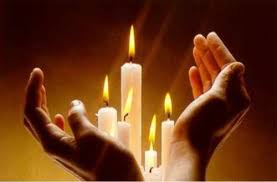 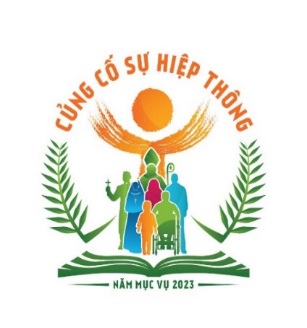 HƯỚNG TỚI MỘT HỘI THÁNH HIỆP HÀNH“Mối hiệp thông giữa các tín hữu được xây dựng trên nền tảng Lời Chúa”(Trích Thư Chung HĐGM VN -2022)tháng 11-2023PM. CAO HUY HOÀNGMời nghe ở link:https://www.youtube.com/channel/UCZoH842rgvrgdUuoiXXdKfwhoặc vào Google, đánh chữ: Sống Theo Lời Chúa TVLỜI TỎ TÌNHTHÁNG 11-2023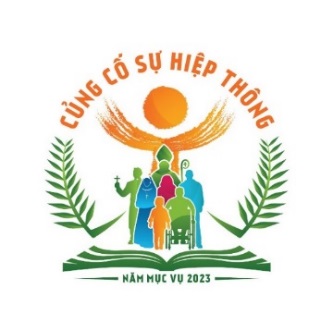 HƯỚNG TỚI MỘT HỘI THÁNH HIỆP HÀNH“Mối hiệp thông giữa các tín hữu được xây dựng trên nền tảng Lời Chúa”(Trích Thư Chung HĐGM VN -2022)Xin chia sẻ với mọi người, món quà mà Chúa đã ban tặng cho tôi. Nguyện Lời Chúa thắp lên trong chúng ta ngọn lửa yêu nồng, để còn được sống những ngày bình yên hạnh phúc bên nhau trong cõi đời tạm này.Quý mếnPM. Cao Huy Hoàng31-10-2023 HỘI ĐỒNG GIÁM MỤC VIỆT NAM
THƯ MỤC VỤ GỬI CỘNG ĐỒNG DÂN CHÚA VỀ GIÁO HỘI THAM GIA Anh chị em thân mến,Chúng tôi, các giám mục tham dự Hội nghị thường niên kỳ II năm 2023 tại Trung tâm Mục vụ Tổng Giáo phận (TTMV TGP) Sài Gòn - Thành phố Hồ Chí Minh, xin gửi đến anh chị em lời chào thân ái và tình hiệp thông trong Chúa Kitô.Trong Thư Chung nhân dịp Đại hội Hội đồng Giám mục (HĐGM) năm 2022, chúng tôi đã đề nghị lộ trình mục vụ cho ba năm liên tiếp: Củng cố sự hiệp thông (2023); Thúc đẩy sự tham gia đời sống Giáo hội (2024) và Cùng nhau loan báo Tin Mừng (2025). Chúng tôi ghi nhận sự hưởng ứng nhiệt tình của mọi thành phần Dân Chúa để củng cố sự hiệp thông với Chúa, thể hiện qua việc học hỏi Lời Chúa và những chấn chỉnh kỷ luật Phụng vụ, nhất là Phụng vụ Thánh Thể; và củng cố tình hiệp thông huynh đệ, thể hiện qua đời sống hiệp nhất cộng đoàn và qua những hoạt động bác ái thiết thực. Qua thư này, chúng tôi đề nghị anh chị em tiếp tục sống tình hiệp thông, đồng thời mời gọi anh chị em thực hiện chương trình đã đề ra cho năm 2024 là Thúc đẩy sự tham gia đời sống Giáo hội.1 - Nền tảng của sự tham giaTham gia là một trong ba yếu tố căn bản của Giáo hội hiệp hành. Ở đó, mọi người đều bình đẳng, cộng tác tùy theo ơn gọi của mình và phục vụ lẫn nhau qua các ân huệ đã lãnh nhận từ Chúa Thánh Thần. Việc tham gia xây dựng Giáo hội là sứ mạng tự bản chất của người Kitô hữu. Qua Bí tích Thanh tẩy, chúng ta cùng chung một phẩm giá là con Thiên Chúa, thành viên của gia đình Giáo hội, anh chị em trong Đức Kitô, cùng tham dự vào chức năng tư tế, ngôn sứ và vương đế của Người. Tài liệu làm việc của Thượng HĐGM thế giới lần thứ XVI nêu rõ: “Bí tích Rửa tội tạo ra một sự đồng trách nhiệm thực sự giữa tất cả các phần tử của Giáo hội, được thể hiện qua sự tham gia của tất cả mọi người vào sứ vụ và qua việc xây dựng cộng đoàn Giáo hội tùy theo đặc sủng của mỗi người” (số 20).Đức Thánh Cha Phanxicô nhấn mạnh: “Tất cả những người đã được rửa tội đều được mời gọi tham gia vào đời sống và sứ vụ của Giáo hội. Nếu không có sự tham gia thực sự của Dân Chúa, nói về hiệp thông có nguy cơ chỉ còn là một ước vọng đạo đức… Trao quyền cho mọi người tham gia là một bổn phận thiết yếu của Giáo hội!” (Diễn từ khai mạc Thượng HĐGM thế giới XVI, ngày 09/10/2021).2 - Tầm quan trọng của sự tham giaNhư anh chị em đã biết, Giáo hội công giáo hoàn vũ đang cử hành Thượng HĐGM thế giới lần thứ XVI với chủ đề Hướng tới một Giáo hội hiệp hành: Hiệp thông, Tham gia và Sứ vụ. Trong tiến trình chuẩn bị Thượng Hội đồng, mọi thành phần Dân Chúa đều được mời gọi nói lên những ưu tư và kỳ vọng của mình. Hai giám mục Việt Nam được Đức Thánh Cha bổ nhiệm sẽ tham dự phiên họp Đại hội của Thượng Hội đồng tại Rôma vào tháng Mười năm nay. Các ngài đại diện cho Dân Chúa tại Việt Nam, đóng góp ý kiến trong tinh thần đồng trách nhiệm và hiệp thông sâu xa với Giáo hội hoàn vũ.Tại Việt Nam, do hoàn cảnh lịch sử, cùng với những khó khăn trong đời sống và cách hiểu giáo lý chưa đúng, một số giáo dân sống đức tin thụ động và dửng dưng với những hoạt động của cộng đoàn địa phương. Với họ, đời sống đức tin chỉ bao hàm trong việc tuân giữ ngày Chúa nhật. Do đó, thúc đẩy sự tham gia vào đời sống và sứ mạng của Giáo hội tại Việt Nam là một nhu cầu cấp thiết.3 - Những đề nghịMột cách cụ thể, chúng tôi muốn nhắn nhủ và mời gọi anh chị em nhiệt tình và chủ động tham gia xây dựng Giáo hội ngay chính nơi mình đang sống và làm việc.- Anh em linh mục hãy ý thức chức tư tế thừa tác mà mình được lãnh nhận là để phục vụ chức tư tế cộng đồng do Bí tích Rửa tội. Cả hai chức tư tế, theo cách thức riêng của mình, đều tham dự vào chức tư tế duy nhất của Đức Kitô. Do đó, các chủ chăn có chức thánh phải nhìn nhận và phát huy phẩm giá và trách nhiệm của giáo dân trong Giáo hội. Các ngài cần sẵn sàng lắng nghe ý kiến của họ, tín cẩn giao phó công tác để họ phục vụ Giáo hội, cho họ tự do và quyền hạn để hành động, hơn nữa, cũng nên khuyến khích và tạo điều kiện để họ đảm nhận những công việc do chính họ khởi xướng (x. LG 37).Các linh mục cần tổ chức những lớp đào tạo giáo dân, giúp họ hiểu đúng về vai trò, bổn phận, ơn gọi và sứ mạng của họ trong Giáo hội. Tại các giáo xứ, linh mục và tu sĩ không kiêm nhiệm hết mọi việc thay thế giáo dân, nhưng hướng dẫn và đồng hành để giúp họ chu toàn ba chức năng của Bí tích Thanh tẩy.- Anh chị em tu sĩ là những người đang sống theo ba lời khuyên Phúc âm, như dấu chỉ sự hiện diện của Nước Trời giữa trần gian, đồng thời dấn thân vào mọi môi trường của xã hội, như muối và ánh sáng giữa đời. Anh chị em hãy sống đúng và phát huy đặc sủng của mình, đồng thời cộng tác với các linh mục giáo phận, củng cố đời sống đức tin nơi các tín hữu và tích cực dấn thân trong những hoạt động bác ái và xã hội như chúng ta đang làm, góp phần làm toả sáng hình ảnh Đức Kitô trong xã hội hôm nay.- Anh chị em giáo dân hãy ý thức về sứ mạng và vai trò của mình trong Giáo hội. Nhờ phẩm giá chung do phép Rửa tội, anh chị em là những người đồng trách nhiệm với tất cả các linh mục và tu sĩ nam nữ, đối với sứ mệnh của Giáo hội. Anh chị em không những thuộc về Giáo hội mà là Giáo hội (x. Christifideles laici, số 9). Do đó, hãy nhiệt thành tham gia và cộng tác chặt chẽ với các linh mục để xây dựng Giáo hội và thực thi sứ mạng làm chứng cho Chúa ở giữa đời.Cách riêng, các thành viên Hội đồng Mục vụ giáo xứ, giáo lý viên, thừa tác viên ngoại thường của Bí tích Thánh Thể, những người đặc trách Phụng vụ, thành viên của các hiệp hội và hội đoàn, cần có đời sống nội tâm và học hỏi giáo huấn của Giáo hội để tham gia các sinh hoạt với tinh thần siêu nhiên, tích cực nhiệt thành mà vẫn luôn hiệp thông hài hòa với các linh mục, tu sĩ và cộng đoàn.Anh chị em thân mến,Di sản đức tin của hơn 400 năm loan báo Tin Mừng tại Việt Nam được trao phó cho chúng ta. Di sản ấy đã phải đánh đổi bằng lao nhọc của các bậc Tiền nhân và máu các Thánh tử đạo. Chúng ta có bổn phận gìn giữ và phát triển, để có thể chuyển tải di sản ấy cho các thế hệ tương lai. Xin anh chị em cùng với chúng tôi, theo bậc sống và khả năng Chúa ban, xây dựng một Giáo hội hiệp hành như chúng ta mong muốn.Năm 2023 này, Giáo hội công giáo Việt Nam kỷ niệm 35 năm các anh hùng tử đạo được phong hiển Thánh (1988-2023). Đây là dịp để chúng ta học hỏi về lịch sử loan báo Tin Mừng tại Việt Nam, về gương anh hùng của các bậc Tiền nhân, qua đó chúng ta dâng lời tạ ơn Chúa, nguyện bước tiếp thế hệ đi trước, viết lên những trang sử hào hùng của Giáo hội, dấn thân làm chứng cho Chúa và góp phần xây dựng Quê hương an bình, thịnh vượng.Nguyện xin Đức Trinh Nữ Maria, Thánh Cả Giuse, và các Thánh tử đạo Việt Nam cầu bầu cùng Chúa cho chúng ta. Chúc anh chị em luôn mạnh khoẻ, bình an và tràn đầy niềm vui trong ơn Chúa.TTMV TGP Sài Gòn - Tp. Hồ Chí Minh, ngày 22 tháng 9 năm 202301/11 LỄ CÁC THÁNH NAM NỮKh 7, 2-4.9-14; 1Ga 3,1-3; Mt 5,1-12a.Phúc Âm: Mt 5, 1-12a"Phúc cho những ai có tinh thần nghèo khó".Tin Mừng Chúa Giêsu Kitô theo Thánh Matthêu.Khi ấy, Chúa Giêsu thấy đoàn lũ đông đảo, Người đi lên núi, và lúc Người ngồi xuống, các môn đệ đến gần Người. Bấy giờ Người mở miệng dạy họ rằng:"Phúc cho những ai có tinh thần nghèo khó, vì Nước Trời là của họ. - Phúc cho những ai hiền lành, vì họ sẽ được Ðất Nước làm cơ nghiệp. - Phúc cho những ai đau buồn, vì họ sẽ được ủi an. - Phúc cho những ai đói khát điều công chính, vì họ sẽ được no thoả. - Phúc cho những ai hay thương xót người, vì họ sẽ được xót thương. - Phúc cho những ai có lòng trong sạch, vì họ sẽ được nhìn xem Thiên Chúa. - Phúc cho những ai ăn ở thuận hoà, vì họ sẽ được gọi là con Thiên Chúa. - Phúc cho những ai bị bách hại vì lẽ công chính, vì Nước Trời là của họ."Phúc cho các con khi người ta ghen ghét, bách hại các con, và bởi ghét Thầy, họ vu khống cho các con mọi điều gian ác. Các con hãy vui mừng hân hoan, vì phần thưởng của các con sẽ trọng đại ở trên trời".Ðó là lời Chúa.SUY NIỆM VÀ CẦU NGUYỆNXIN CHO CÁC GIA ĐÌNH NÊN THÁNH “Phúc cho những ai có tinh thần nghèo khó”. Ngoài Mẹ Maria ra, thì không ai trong nhân loại này là vô tội. Bởi chúng ta đã là tội nhân từ trong thai mẫu, đúng như Thánh vịnh 50 nói: “Mẹ con đã thai con trong tội”  (Tv 50, 7).  Thế thì, các thánh trên trời mà chúng ta mừng kính hôm nay, trước tiên, họ là những người có tội, phạm tội, nhưng biết mình có tội, sám hối, chừa tội, và nhất là quyết tâm đổi mới cuộc đời. Nếu nói tội là việc để lòng yêu chuộng sự thế gian này quá lẽ, thì thánh là việc để lòng yêu chuộng những sự trên trời. Nếu tội là nương cậy vào tài sức mình, thì thánh là biết nương cậy vào sức mạnh quyền năng của Chúa. Nếu nói tội là sự vô ơn đối với Chúa, thì thánh là luôn biết ơn Chúa và làm việc tạ ơn Chúa.  Nếu nói tội là tìm vinh danh mình thì thánh là tìm vinh danh Chúa. Nếu nói tội là yêu mình, thì thánh là yêu Chúa trên hết mọi sự và yêu người như Chúa yêu. Mỗi người đều có hai nửa cuộc đời không giống nhau, lại còn luôn đối nghịch nhau: một bên là công chính, một bên là bất chính. Các thánh nhân đều là những tội nhân, đều là những người nghiêng về phía bất chính, đã từng yêu sự thế gian quá lẽ, nhưng họ đã biết dùng ơn thánh Chúa, mà sám hối, mà ngã về phía công chính là yêu mến Chúa trên hết mọi sự. Vâng! Các thánh là những tội nhân có lòng “Sám hối và Tin vào Tin Mừng”. Sám hối không chỉ dừng lại ở việc đau buồn vì biết mình có tội, nhưng còn bao gồm việc cải thiện, đổi mới nhờ Tin vào Tin Mừng. Tin vào Tin Mừng cũng không chỉ dừng lại ở chỗ Tin, mà còn phải thực hiện điều Tin Mừng dạy. Không chỉ tin vào Chúa Ki-tô, nhưng còn phải sống Lời Chúa đã dạy.  Và nhất là, các thánh khiêm nhượng biết mình hèn mọn yếu đuối, nên luôn luôn tín thác vào Lòng Chúa Xót thương và ơn thứ tha bởi lòng khoan dung vô lượng.  Tám Mối Phúc Thật, là Lời Vàng mà Chúa Giê-su dạy để các gia đình nên thánh. Phúc thứ nhất: “Phúc cho ai có tinh thần nghèo khó” cũng là mối phúc cốt lõi, mối phúc mở ra cho chúng ta lối hẹp bước vào sự thánh thiện. Chúa Giê-su muốn các gia đình nhận ra giá trị ngắn hạn, hạnh phúc chóng vánh của mọi sự trên trần gian này, để không bị lệ thuộc hoàn toàn vào những thứ danh lợi dục phù vân ấy, để biết buông bỏ mọi sự và đặt đời mình hoàn toàn trong bàn tay của Thiên Chúa. Chỉ khi tín thác vào Chúa và đặt mình hoàn toàn thuộc về Thiên Chúa, thì mới có thể thực hiện tiếp theo những mối phúc còn lại. Bao lâu còn mê muội đắm mình vào những thứ phù vân “danh lợi dục”, thì bấy lâu khó lòng mà thực hiện những mối phúc khác.  Mối phúc thứ nhất dạy các gia đình hãy làm cho mình nghèo đi, để biết cậy trông Chúa, và để biết lo cho người khác no đủ. Vậy Đức Khó Nghèo giúp các gia đình chu toàn  điều luật quan trọng nhất, đó là “Kính mến Chúa trên hết mọi sự” và “thương yêu mọi người như như Chúa đã yêu. Giáo Hội thiết lập lễ các thánh, không chỉ để chúng ta chiêm ngưỡng một giáo hội chiến thắng thế gian và vinh quang trong Nước Thiên Chúa, không chỉ để chúng ta ngưỡng mộ những “tội nhân có lòng can đảm quyết tâm sám hối và tin vào Tin Mừng”, mà còn để mời gọi chúng ta luôn sống trong niềm hy vọng vào Lòng Chúa xót thương, đặt vận mệnh đời mình trong tay Chúa, hy vọng cả nhà mình sum họp trong Nước Thiên Chúa.  Vâng, đúng vậy! Trong số các Thánh ở trên trời, có cả những người thân yêu của các gia đình, là ông bà cha mẹ, con cái, bạn hữu…những người đã được cứu sống nhờ lòng thương xót vô cùng của Thiên Chúa. Vì thế, việc mừng lễ các thánh còn khơi lên trong lòng chúng ta khát khao sum họp trong Nước Thiên Chúa, để còn có được niềm vui huyền nhiệm ấy là: được trùng phùng cả nhà ta, cả dòng họ ta, cả giáo xứ ta trong cõi đời đời. Lạy Chúa, chúng con ca ngợi lòng thương xót của Chúa. Xin thương xót và giúp các gia đình nên thánh. Amen.01/11 THỨ TƯ TUẦN 30 THƯỜNG NIÊNRm 8, 26-30; Lc 13, 22-30Phúc Âm: Lc 13, 22-30"Người ta sẽ từ đông sang tây đến dự tiệc trong nước Chúa".Tin Mừng Chúa Giêsu Kitô theo Thánh Luca.Khi ấy, Chúa Giêsu rảo qua các đô thị và làng mạc, vừa giảng dạy vừa đi về Giêrusalem. Có kẻ hỏi Người rằng: "Lạy Thầy, phải chăng chỉ có một số ít sẽ được cứu độ?" Nhưng Người phán cùng họ rằng: "Các ngươi hãy cố gắng vào qua cửa hẹp, vì Ta bảo các ngươi biết: nhiều người sẽ tìm vào mà không vào được. Khi chủ nhà đã vào đóng cửa lại, thì lúc đó các ngươi đứng ngoài mới gõ cửa mà rằng: "Thưa ngài, xin mở cửa cho chúng tôi". Chủ sẽ trả lời các ngươi rằng: "Ta không biết các ngươi từ đâu tới". Bấy giờ các ngươi mới nói rằng: "Chúng tôi đã ăn uống trước mặt Ngài và Ngài đã giảng dạy giữa các công trường của chúng tôi". Nhưng chủ sẽ trả lời các ngươi rằng: "Ta không biết các ngươi từ đâu mà tới, hỡi những kẻ làm điều gian ác, hãy lui ra khỏi mặt ta".Khi các ngươi sẽ thấy Abraham, Isaac, Giacóp và tất cả các tiên tri ở trong nước Thiên Chúa, còn các ngươi bị loại ra ngoài, nơi đó các ngươi sẽ khóc lóc nghiến răng. Và người ta sẽ từ đông chí tây, từ bắc chí nam đến dự tiệc trong nước Thiên Chúa. Phải, có những người sau hết sẽ trở nên trước hết, và những người trước hết sẽ nên sau hết".Ðó là lời Chúa.SUY NIỆM VÀ CẦU NGUYỆNLỐI HẸP SÁM HỐI VÀ TIẾT ĐỘ“Người ta sẽ từ đông sang tây đến dự tiệc trong nước Chúa”. Dân Riêng của Thiên Chúa, mà không muốn nghe lời Chúa Giê-su đi vào lối hẹp sám hối. Chúa Giê-su lấy làm tiếc, vì họ sẽ bị loại ra khỏi Nước Chúa. Người nói: “Người từ đông sang tây sẽ đến dự tiệc trong nước Chúa”. “Những người sau hết sẽ trở nên trước hết, và những người trước hết sẽ nên sau hết”. Lối hẹp sám hối và tiết độ sẽ dẫn đến Nước Thiên Chúa có sự sống vĩnh cửu. Lối rộng hưởng thụ trần gian thì dẫn đến nơi diệt vong ngàn đời. Chúa Giê-su mời gọi chúng ta đi vào lối hẹp là khước từ những danh lợi dục thế gian, khước từ tên tuổi sáng chói, khước từ địa vị, khước từ giàu có của cải bạc tiền, khước từ thụ hưởng những thú vui đời mau qua chóng vánh… Lối hẹp là lối của Chúa Giê-su, là lối từ bỏ chính mình. Hãy tự làm cho mình nghèo đi, và để tâm lo cho sự no đủ của tha nhân, hãy hy sinh hiến thân mình đi để người khác được sống vui, sống tốt!  Ai không đi lối hẹp của Chúa Giê-su thì không thể vào Nước Trời. Nhưng, việc chọn lựa cho được lối hẹp khó nghèo để đi và chối từ sự cuốn hút của lối rộng thênh thang dễ dãi, luôn là một thách đố không nhỏ đối với các gia đình hôm nay. Bởi, con người luôn dễ hướng chiều về vật chất, dễ dãi, lại đang sống giữa xã hội duy vật vô thần đầy những chước cám dỗ này.Ước gì các gia đình sám hối về sự dễ dãi buông tuồng của mình, và quyết tâm sống tiết độ, khó nghèo vì hạnh phúc của tha nhân. Đừng nghĩ mình đạo dòng, đạo gốc, hay con ông cháu cha là đương nhiên được phần rỗi đời đời! Đừng để rồi đây Thiên Chúa phải nói: “Ta không biết các ngươi từ đâu mà tới, hỡi những kẻ làm điều gian ác, hãy lui ra khỏi mặt ta”. Ước gì cả nhà sám hối, sống tiết độ, để cùng sum họp trong Nước Chúa.Lạy Chúa, xin cho các gia đình biết lắng nghe Lời Chúa Giê-su dạy mà tiến vào lối hẹp để được dự tiệc Nước Trời. Amen. 02/11 CẦU CHO CÁC TÍN HỮU ĐÃ QUA ĐỜI. Lễ Nhất: G 19,1.23-27a; Rm 5,5-11; Ga 6, 51-59Phúc Âm: Ga 6, 51-59"Thịt Ta thật là của ăn, và máu Ta thật là của uống".Tin Mừng Chúa Giêsu Kitô theo Thánh Gioan.Khi ấy, Chúa Giêsu phán cùng dân Do-thái rằng: "Ta là bánh hằng sống từ trời xuống; ai ăn bánh này, thì sẽ sống đời đời. Và bánh Ta sẽ ban, chính là thịt Ta, để cho thế gian được sống". Vậy người Do-thái tranh luận với nhau rằng: "Làm sao ông này có thể lấy thịt mình cho chúng ta ăn được?"Bấy giờ Chúa Giêsu nói với họ: "Thật, Ta bảo thật các ngươi: Nếu các ngươi không ăn thịt Con Người và uống máu Ngài, các ngươi sẽ không có sự sống trong các ngươi. Ai ăn thịt Ta và uống máu Ta thì có sự sống đời đời, và Ta, Ta sẽ cho kẻ ấy sống lại ngày sau hết. Vì thịt Ta thật là của ăn, và máu Ta thật là của uống. Ai ăn thịt Ta và uống máu Ta, thì ở trong Ta, và Ta ở trong kẻ ấy. Cũng như Cha là Ðấng hằng sống đã sai Ta, nên Ta sống nhờ Cha, thì kẻ ăn Ta, chính người ấy cũng sẽ sống nhờ Ta. Ðây là bánh bởi trời xuống, không phải như cha ông các ngươi đã ăn manna và đã chết. Ai ăn bánh này thì sẽ sống đời đời".Ðó là lời Chúa.SUY NIỆM VÀ CẦU NGUYỆNĂN GÌ ĐỂ ĐƯỢC SỐNG LẠI VÀ SỐNG ĐỜI ĐỜI? “Thịt Ta thật là của ăn, và máu Ta thật là của uống”. Người ta cần cái ăn để sống. Cái ăn ở trần gian này thì vô số, nhưng không có cái ăn nào có thể làm cho con người ta được trường sinh bất tử. Có cả đời sơn hào hải vị, hay có cả đời vài con cá lăn tiêu, thì rồi ai cũng như nhau, khi nhắm mắt lìa đời. Có đông trùng hạ thảo, có biệt dược đắt tiền, có bệnh viện cao cấp, hay chỉ vài viên thuốc rẻ tiền, vài nắm thuốc lá cây quanh nhà, và căn chòi lụp xụp như của gã tuần phiên thoi thóp kia….thì rồi cũng ngang bằng nhau trong cùng một nắm bụi vô danh, một góc phố lặng, một khoảng trời hoang vắng! Quả thực là ai cũng cần ăn để sống, nhưng không ai nhờ cái ăn trần gian này mà sống mãi mãi trên đời này. Sự chết là cố định, là chắc chắn. Con người ắt tử. Và cái chết ấy là cái chết ngàn thu. Không có ai đã chết rồi mà tự mình sống lại.  Chúa Giê-su đã đến trần gian để cứu con người khỏi “cái chết ngàn thu” ấy. Chính Thịt Máu Người là của ăn mang lại sự sống đời đời.  Người nói: “Ai ăn thịt Ta và uống máu Ta thì có sự sống đời đời, và Ta, Ta sẽ cho kẻ ấy sống lại ngày sau hết”. Ước gì các gia đình không còn ảo vọng về một cuộc trường sinh bất tử trên đời này nữa, cũng không nương cậy bám víu vào những thứ của ăn hay hư nát cùng với thân xác của chúng ta nữa. Nhưng, hãy khát khao sự sống lại và sự sống đời đời. Sống lại trong ngày sau hết phải là niềm hy vọng và là cùng đích của các gia đình. Và vì thế, lương thực mà các gia đình cần có để được sống lại, và sum họp trong ngày sau hết chính là Lời Chúa Ki-tô, và Thịt Máu Người trong Bí Tích Thánh Thể. Lạy Chúa, vì Lời Chúa Giê-su đã hứa, chúng con tin tưởng cầu xin Chúa thứ tha và ban sự sống đời đời cho các linh hồn, cho ông bà cha mẹ, là những người đã từng tham dự Tiệc Lời Chúa và Thánh Thể Chúa với lòng yêu mến thành tâm. A men. 02/11 CẦU CHO CÁC TÍN HỮU ĐÃ QUA ĐỜI. Lễ nhì: Kn 3,1-9; Lc 23,33.39-43Phúc Âm: Lc 23, 33. 39-43"Hôm nay ngươi sẽ ở trên thiên đàng với Ta".Tin Mừng Chúa Giêsu Kitô theo Thánh Luca.Khi đã đến nơi gọi là Núi Sọ, chúng đóng đinh Người vào thập giá cùng với hai tên trộm cướp, một đứa bên hữu một đứa bên tả Người. Bấy giờ Chúa Giêsu than thở rằng: "Lạy Cha, xin tha cho chúng, vì chúng không biết việc chúng làm". Rồi chúng rút thăm mà chia nhau áo Người. Một trong hai kẻ trộm bị đóng đinh trên thập giá cũng sỉ nhục người rằng: "Nếu ông là Ðấng Kitô, ông hãy tự cứu ông và cứu chúng tôi nữa".Ðối lại, tên kia mắng nó rằng: "Mi cũng chịu đồng một án mà mi chẳng sợ Thiên Chúa sao? Phần chúng ta, như thế này là đích đáng, vì chúng ta chịu xứng với việc chúng ta làm, còn ông này, ông có làm gì xấu đâu?" Và anh ta thưa cùng Chúa Giêsu rằng: "Lạy Ngài, khi nào về nước Ngài, xin nhớ đến tôi". Chúa Giêsu đáp: "Quả thật, Ta bảo ngươi: ngay hôm nay, ngươi sẽ ở trên thiên đàng với Ta".Ðó là lời Chúa.SUY NIỆM VÀ CẦU NGUYỆNNGHIÊNG MÌNH VỀ BÊN THÁNH GIÁ CHÚA “Hôm nay ngươi sẽ ở trên thiên đàng với Ta” Chúng ta quen gọi tội nhân bị treo trên thập giá bên hữu Chúa Giê-su là kẻ trộm lành. Nghe vô lý lạ kỳ, bởi đã là kẻ trộm thì làm sao mà lành được. Cũng như, ai mà không có tội. Đã là tội thì tội nào mà không ác! Làm gì có tội mà lành! Thế nhưng, không vô lý đâu. Đúng là lúc anh phạm tội trộm cắp thì chẳng lành chút nào, nhưng lúc này đây, bên Thánh Giá Chúa đây, thì anh có ý ngay lành, vì anh đặt niềm hy vọng của anh vào đúng chỗ có thể cứu anh khỏi chết muôn đời. Anh đã nhận ra tội mình. Anh nhận ra bản án dành cho mình là xứng đáng. Anh còn nhận ra cái chết của Chúa Giê-su là cái chết của người vô tội, chết để cứu rỗi những người có tội. Hơn thế nữa, anh còn tin tưởng Chúa Giê-su là đấng thần linh, thuộc về thế giới của thần linh, chứ không phải người phàm. Vì thế, anh mạnh dạn tuyên tín và cầu xin: “Lạy Ngài, khi nào về nước Ngài, xin nhớ đến tôi”.  Tất cả chúng ta đều là tội nhân, chẳng khác gì hai người trộm kia. Tội trộm lớn nhất của chúng ta do bởi lòng kiêu căng nguyên thuỷ, ấy là tội lấy của Chúa làm của mình. Người tự phụ về trí hiểu, sức khỏe, tài năng, sắc đẹp, của cải, thời gian và xem như là tự sức mình mà có, thì không phải là kẻ trộm cắp của Thiên Chúa đó sao? Người ỷ quyền, ỷ tiền mà khinh miệt, sai khiến, đàn áp ngay cả những người trong nhà mình không phải là người ăn trộm quyền năng của Thiên Chúa đấy sao? Lời Chúa mời gọi chúng ta khiêm nhượng nhận ra bản chất con người của chúng ta: yếu đuối mà kiêu hãnh, khả năng hướng hạ mà cao ngạo, trí khôn mụ mị mê muội mà tự phụ kiêu căng. Bản chất ấy đã chúng ta vào con đường tội ác, bất chính. Đã là tội ác thì đáng bị trừng phạt. Thế nhưng, chỉ cần lóe lên một niềm tin, một lòng sám hối, thì Lòng Thương Xót Chúa sẽ mở ra cho chúng ta một bầu trời hạnh phúc của ơn cứu rỗi. Ai đã từng giúp kẻ liệt trong phút giờ hấp hối lâm chung, hẳn đã từng có cái cảm nghiệm quý giá về Lòng Thương Xót của Chúa. Có những người cả đời chịu tiếng là ăn chơi trác táng, là say xỉn tối ngày, là thờ ơ nguội lạnh, là chống đối giáo hội, là không thiếu một thứ tội nào trên đời… Thế nhưng, trong giờ phút cuối, người ấy ràn rụa nước mắt khi lãnh nhận bí tích giải tội và xức dầu thánh, ngoan ngoãn nhấp môi cầu kinh với người giữ kẻ liệt, chịu nghiêng đầu về bên Thánh Giá Chúa, chịu ngã mình vào lòng Chúa xót thương…Tự họ có khả năng làm được những điều tốt lành ấy sao? Hay là do lòng Chúa xót thương vô cùng vô tận đã thôi thúc họ? Quả thực, trong mắt mọi người, thì họ là người tội lỗi như hai tên trộm bên thánh giá Chúa kia. Nhưng, chỉ có Chúa mới thấu suốt họ đã sám hối như thế nào, giờ nào! Chúa chẳng nhớ chi cả một đời “ác” của họ. Chúa chỉ nhớ, chỉ cần một phút, một giây họ khát khao đổi ác nên lành, khát khao bỏ con đường tội lỗi nên công chính. Chúa chỉ cần một cái “nghiêng” về bên Chúa với lòng thành tâm, tin tưởng!  Lễ cầu cho các linh hồn, tháng cầu cho các linh hồn mời gọi các gia đình không chỉ cầu nguyện cho các linh hồn với lòng bác ái quảng đại thứ tha, với niềm tin vào lòng Chúa xót thương, mà còn mời gọi các gia đình hãy luôn sám hối, hãy đổi ánh nhìn phán xét thành ánh nhìn cảm thông và cầu nguyện cho mọi người được cứu rỗi. Và nhất là, hãy nghiêng đầu về bên Chúa.Cùng là tội nhân, hãy cảm thông với các tội nhân còn sống cũng như đã qua đời. Cùng đón nhận một lòng thương xót, hãy cầu nguyện cho mọi người được ơn sám hối, ơn thứ tha, nhất là cầu xin Chúa mở lượng khoan hồng mà tha thứ cho những người đã ra đi trước chúng ta, mà chưa kịp sám hối hoặc chưa sám hối đủ, chưa sám hối xứng với tội lỗi của mình. Lạy Chúa, xin cho các gia đình biết nghiêng về bên thánh giá Chúa Giê-su, biết ngã mình vào lòng Chúa, để thưa với Chúa: “Lạy Chúa Giê-su, nhà biết tội rồi, xin nhớ đến nhà con”. Amen. 02/11 CẦU CHO CÁC TÍN HỮU ĐÃ QUA ĐỜI. Lễ ba: Rm 5,4-11; Ga 17,24-26 Phúc Âm: Ga 17, 24-26"Con muốn rằng Con ở đâu, chúng cũng ở đấy với Con".Tin Mừng Chúa Giêsu Kitô theo Thánh Gioan.Khi ấy, (Chúa Giêsu ngước mắt lên trời cầu nguyện rằng:) "Lạy Cha, những kẻ Cha ban cho Con thì Con muốn rằng Con ở đâu chúng cũng ở đấy với Con, để chúng chiêm ngưỡng vinh quang mà Cha đã ban cho Con, vì Cha đã yêu mến Con trước khi tạo thành thế gian. Lạy Cha công chính, thế gian đã không biết Cha, nhưng Con biết Cha, và những người này cũng biết rằng Cha đã sai Con. Con đã tỏ cho chúng biết danh Cha, và Con sẽ còn tỏ cho chúng nữa, để tình Cha yêu Con ở trong chúng, và Con cũng ở trong chúng nữa".Ðó là lời Chúa.SUY NIỆM VÀ CẦU NGUYỆNCÁC LINH HỒN BẦU CỬ CHO CHÚNG TA “Con muốn rằng Con ở đâu, chúng cũng ở đấy với Con” Vì lòng xót thương, Thiên Chúa Cha đã trao phó chúng ta cho Chúa Giê-su, để nhờ tin vào Người mà chúng ta được Thiên Chúa Cha cứu rỗi. Chúa Giê-su đã tế lễ cứu chuộc bằng chính cái chết trên thập giá, và hy tế ấy, của lễ hy sinh ấy làm đẹp lòng Chúa Cha, làm động lòng thương xót thứ tha của Chúa Cha. Vâng! Người đã chu toàn sứ vụ cứu rỗi thế gian bằng cái chết và Phục Sinh. Đã vậy, Người còn tha thiết kêu xin Chúa Cha ban ơn cứu rỗi cho chúng ta: “Lạy Cha, những kẻ Cha ban cho Con thì Con muốn rằng Con ở đâu chúng cũng ở đấy với Con, để chúng chiêm ngưỡng vinh quang mà Cha đã ban cho Con, vì Cha đã yêu mến Con trước khi tạo thành thế gian”. Lời Chúa mở ra cho chúng ta niềm hy vọng đích thực. Niềm hy vọng của chúng ta được đặt vào đúng chỗ có lòng xót thương, có uy quyền cứu rỗi chúng ta khỏi chết muôn đời.  Chính vì niềm hy vọng vào sự phục sinh của Chúa Giê-su, cho chúng ta được phục sinh với Người, như ý Người muốn, như ý Người cầu xin với Chúa Cha, mà chúng ta sốt sắng tham dự thánh lễ, hy sinh hãm mình, làm việc bác ái để cầu nguyện cho ông bà cha mẹ, cho các linh hồn đã ra đi trước chúng ta được Chúa thứ tha đưa vào cõi sống muôn đời.  Một điều khá thú vị là: những ai thường xuyên cầu nguyện cho các linh hồn, cho linh hồn ông bà cha mẹ, thì khi các linh hồn đã được Chúa đưa về trong Nước Chúa, sẽ không quên bầu cử cho chúng ta trước mặt Chúa, để chúng ta cũng được ở cùng nơi với Chúa Giê-su, được sum họp với ông bà cha mẹ và các linh hồn trong Nước Chúa. Hoá ra, việc hy sinh cầu nguyện cho các linh hồn, giúp các gia đình sống trong hy vọng sum họp.Lạy Chúa, xin cho ông bà cha mẹ và các linh hồn được sống với Chúa Giê-su Phục Sinh, trong Nước Chúa muôn đời. Amen.02/11 THỨ NĂM TUẦN 30 THƯỜNG NIÊNRm 8, 31b-39; Lc 13, 31-35Phúc Âm: Lc 13, 31-35"Không lẽ một tiên tri phải giết chết ngoài thành Giêrusalem?"Tin Mừng Chúa Giêsu Kitô theo Thánh Luca.Trong ngày ấy, có mấy người biệt phái đến gần thưa Chúa Giêsu rằng: "Xin Thầy lên đường và đi khỏi đây, vì Hêrôđê toan giết Thầy". Người trả lời: "Các ông hãy đi nói với con cáo đó rằng: "Ðây Ta trừ quỷ và chữa lành bệnh tật hôm nay và ngày mai, rồi ngày thứ ba Ta hoàn tất cuộc đời. Nhưng hôm nay, ngày mai và ngày hôm sau nữa, Ta còn phải đi đường, vì không lẽ một tiên tri bị giết chết ngoài thành Giêrusalem"."Ôi Giêrusalem, Giêrusalem! Ngươi giết hại các tiên tri và ném đá những người đã được sai đến cùng ngươi. Ðã bao lần Ta muốn tụ họp con cái ngươi, như gà mẹ ấp ủ gà con dưới cánh, thế mà ngươi đã không muốn. Thì đây, nhà các ngươi sẽ bị bỏ hoang vu. Nhưng Ta bảo cho các ngươi hay: Các ngươi sẽ không còn xem thấy Ta, cho đến khi các ngươi sẽ nói rằng: "Chúc tụng Ðấng nhân danh Chúa mà đến!"Ðó là lời Chúa.SUY NIỆM VÀ CẦU NGUYỆNCHẾT TẠI NƠI THI HÀNH SỨ VỤ“Không lẽ một tiên tri phải bị giết chết ngoài thành Giêrusalem?” Thành thánh Giê-ru-sa-lem, là nơi Thiên Chúa Chí Thánh cư ngụ, đã bị con người biến thành chỗ chợ búa. Lòng người là đền thờ Thiên Chúa ngự trị, đã biến thành những bãi rác nhớp nhơ. Tin mừng cho biết Chúa Giê-su thương khóc cho thành Giê-ru-sa-lem, đồng nghĩa với việc Người thương khóc cho chính mỗi chúng ta, vì chúng ta không để cho Thiên Chúa cư ngụ trong lòng, lại để cho danh lợi dục trần gian chật kín cả cõi lòng mình. Vì xót thương dân thành Giê-su-sa-lem, Chúa Giê-su cương quyết lên đường đi Giê-su-sa-lem, để được chết tại đó, và để sau ba ngày sẽ sống lại cũng tại đó, cho dân thành Giê-su-sa-lem nhận ra lòng xót thương của Thiên Chúa. Chúa xuống trần gian, chết tại trần gian, sống lại tại trần gian, để người trần gian nhận ra tin vào lòng thương xót của Thiên Chúa mà được cứu rỗi!Cũng vậy, Chúa muốn các linh mục chết dưới chân bàn thờ, chết đi một đời tài hoa đáng tự hào kiêu hãnh, chết đi một tuổi thanh xuân, chết đi tất cả những ước mơ phàm tục, để xứng đáng là lễ dâng tạ ơn và cứu độ. Chúa muốn các linh mục chết nơi tòa giải tội, để cả người ban bí tích và người lãnh nhận bí tích đều được sống lại tại chỗ. Thi hành sứ vụ ở nơi nào, chết ở nơi đó, để sống lại cũng ở nơi đó, và sống lại trong lòng mọi người. Cũng vậy, Chúa muốn người làm cha mẹ, vì thương yêu con cái mình, cũng hãy chết từng giờ từng phút trong chính ngôi nhà của mình, chết ý riêng, chết sức khỏe, chết những tật xấu, chết gương tối để làm gương sáng, và cuối cùng, tàn tạ một đời vì yêu, rồi chết thật. Tình thương ấy sẽ sống lại trong lòng các con từng giờ, từng phút…và trong suốt cuộc đời của các con.  Lạy Chúa, xin cho các gia đình biết khóc thương nhau vì tính hư nết xấu, vì tội lỗi, và biết hy sinh giúp nhau sống lại. Amen.03/11 THỨ SÁU TUẦN 30 THƯỜNG NIÊN.Rm 9,1-5; Lc 14,1-6.Phúc Âm: Lc 14, 1-6"Trong ngày Sabbat, ai trong các ông có con lừa hay con bò rơi xuống giếng mà không kéo nó lên sao?"Tin Mừng Chúa Giêsu Kitô theo Thánh Luca.Khi ấy, vào một ngày Sabbat, Chúa Giêsu vào dùng bữa trong nhà một thủ lãnh biệt phái, thì những người hiện diện ở đó dòm xét Người. Bấy giờ có một người mắc bệnh thuỷ thũng ở trước mặt Người. Chúa Giêsu lên tiếng hỏi các Luật sĩ và biệt phái rằng: "Trong ngày Sabbat, có được phép chữa bệnh không?" Các ông ấy làm thinh. Bấy giờ Người kéo kẻ ấy lại, và chữa lành, rồi cho về. Ðoạn Người bảo các ông rằng: "Trong ngày Sabbat, ai trong các ông có con lừa hay con bò rơi xuống giếng mà không lập tức kéo nó lên sao?" Nhưng các ông không thể trả lời câu hỏi ấy.Ðó là lời Chúa.SUY NIỆM VÀ CẦU NGUYỆNTHỰC LÒNG YÊU CHÚA, YÊU NHAU, YÊU NGƯỜI“Trong ngày Sabbat, ai trong các ông có con lừa hay con bò rơi xuống giếng mà không kéo nó lên sao?” Thiên Chúa thấu suốt cả những lẽ kín niềm riêng của mỗi người, thấu suốt cả những ước mơ, toan tính, và cả những điều giấu nhẹm trong tâm tư. Thiên Chúa thấu suốt mọi sự. Vì thế, sự giả dối hay ngay thật trong lòng con người, thì chỉ có Thiên Chúa mới biết được. Còn con người, đúng là: “dò sông dò biển dễ dò, nào ai lấy thước mà đo lòng người”. Bởi thế, con người thường chỉ có thể đánh giá nhau qua cái dáng vẻ bề ngoài thôi, còn những ẩn tàng bên trong thì nếu có suy đoán mò mẫm cũng không bao giờ là chính xác. Những luật sĩ, những người biệt phái thời Chúa Giê-su là những người luôn tỏ ra mình là người đạo đức vì hiểu biết lề luật và giữ luật nghiêm túc. Thế nhưng, chỉ có Chúa Giê-su thấu tỏ lòng họ. Vì thế, chỉ có Người mới dám lên án họ vì họ sống không thật lòng với Chúa, và với mọi người. Họ cứ nhất nhất phải giữ luật ngày Sa-bat là không được chữa bệnh. Chúa Giê-su nói: “Trong ngày Sabbat, ai trong các ông có con lừa hay con bò rơi xuống giếng mà không kéo nó lên sao?”. Lời Chúa mời gọi các gia đình luôn luôn ưu tiên giữ luật mến Chúa và yêu người. Giữ bất kỳ luật nào mà không có lòng mến Chúa và yêu người, thì cách giữ luật ấy chưa phải là hoàn hảo, nếu không nói là còn tàng ẩn một mục đích chưa tốt. Ước gì các gia đình luôn dặn dò nhau, rằng, hãy yêu Chúa chân thành, và sống sao cho vinh danh Chúa, sống sao cho mọi người được hạnh phúc an vui. Và luôn nhớ: đừng mượn danh Chúa, mà đánh bóng chân dung, tên tuổi, sự nghiệp của mình, còn trái tim mình thì hóa đá, cõi lòng mình thì vô cảm, lơ ngơ!  Lạy Chúa, xin cho các gia đình luôn mến Chúa, biết xót thương người, và sẵn sàng xuống tay giúp đỡ mọi người. Amen. 04/11 THỨ BẢY TUẦN 30 THƯỜNG NIÊNRm 11,1-2a.11-12.25-29; Lc 14,1.7-11.Phúc Âm: Lc 14, 1. 7-11"Hễ ai nhắc mình lên, sẽ phải hạ xuống, và ai hạ mình xuống, sẽ được nhắc lên".Tin Mừng Chúa Giêsu Kitô theo Thánh Luca.Khi ấy, Chúa Giêsu vào nhà một thủ lãnh các người biệt phái để dùng bữa, và họ dò xét Người. Người nhận thấy cách những kẻ được mời chọn chỗ nhất, nên nói với họ dụ ngôn này rằng:"Khi có ai mời ngươi dự tiệc cưới, ngươi đừng ngồi vào chỗ nhất, kẻo có người trọng hơn ngươi cũng được mời dự tiệc với ngươi, và chủ tiệc đã mời ngươi và người ấy, đến nói với ngươi rằng: "Xin ông nhường chỗ cho người này", bấy giờ ngươi sẽ phải xấu hổ đi ngồi vào chỗ rốt hết. Nhưng khi ngươi được mời, hãy đi ngồi vào chỗ rốt hết, để khi người mời ngươi đến nói với ngươi rằng: "Hỡi bạn, xin mời bạn lên trên", bấy giờ ngươi sẽ được danh dự trước mặt những người dự tiệc."Vì hễ ai nhắc mình lên, sẽ phải hạ xuống, và ai hạ mình xuống, sẽ được nhắc lên".Ðó là lời Chúa.SUY NIỆM VÀ CẦU NGUYỆNMÔN ĐỆ CHÚA GIÊ-SU KHIÊM NHƯỢNG “Hễ ai nhắc mình lên, sẽ phải hạ xuống, và ai hạ mình xuống, sẽ được nhắc lên”. Có vẻ như chúng ta vẫn thích chọn cho mình một chỗ nhất trong gia đình, trong giáo xứ, trong hội đoàn, trong một tập thể, ngoài xã hội và kể cả một chỗ nhất ở nghĩa trang, ở đất thánh. Tất cả đều là những chỗ nhất theo cách suy nghĩ phàm tục của loài người. Chọn cho mình một chỗ nhất mà không hề hay biết những chỗ nhất ấy là chỗ nhất ảo. Không phải đó là bằng chứng cho sự mê muội của mình đó sao? Gọi là mê muội vì không biết rằng, cách nào đó, mình là người kiêu ngạo nhất. Ngay trong gia đình, mà vợ đòi tài hơn chồng, chồng đòi giỏi hơn vợ, em đòi khôn hơn anh, anh đòi hiểu biết hơn em, thì đến bao giờ mới cảm thông thấu hiểu và khoan dung tha thứ cho nhau được?Ông Tư hay nói: “Người kiêu ngạo luôn nghĩ mình là nhất. Họ không sống được với ai, không yêu ai. Chính họ, là người cô đơn nhất. Và hãy cẩn thận, có thể họ là người thất bại nhất”. Ai có lòng kiêu ngạo, thì kẻ ấy còn là môn đệ của ma quỷ. Ai muốn làm môn đệ của Chúa Giê-su thì phải có lòng hiền lành, khiêm nhượng như Chúa Giê-su. Trong gia đình, hiền lành khiêm nhượng là chìa khoá của bình an, hạnh phúc gia đình. Chúa Giê-su nói: “Hễ ai nhắc mình lên, sẽ phải hạ xuống, và ai hạ mình xuống, sẽ được nhắc lên”. “Khiêm nhượng” là chỗ khởi đầu của đức Tin, Cậy, Mến, khởi đầu của tình yêu, khởi đầu của lòng thương xót, và cũng là lối dẫn vào Nước Thiên Chúa. Ước gì các gia đình giúp nhau tận diệt lòng kiêu ngạo. Bởi nếu nhà mình còn kiêu ngạo thì không thể có đức tin, đức cậy, đức mến, và cũng không chuyện yêu Chúa, yêu nhau, yêu người. Người hiền lành khiêm nhượng mới có lòng yêu đích thực. Lạy Chúa, xin cho các gia đình hiền lành khiêm nhượng như Chúa Giê-su, để yêu Chúa, yêu nhau và yêu mọi người. Amen. 05/11 CHÚA NHẬT 31 THƯỜNG NIÊN.Ml 1,14b–2,2b.8-10; 1Tx 2,7b-9.13; Mt 23,1-12.Phúc Âm: Mt 23, 1-12"Họ nói mà không làm".Tin Mừng Chúa Giêsu Kitô theo Thánh Matthêu.Khi ấy, Chúa Giêsu phán cùng dân chúng và các môn đệ rằng: "Các Luật sĩ và các người biệt phái ngồi trên toà Môsê: vậy những gì họ nói với các ngươi, các ngươi hãy làm và tuân giữ, nhưng đừng noi theo hành vi của họ: vì họ nói mà không làm. Họ buộc những bó nặng và chất lên vai người ta, còn chính họ lại không muốn giơ ngón tay lay thử. Mọi công việc họ làm đều có ý cho người ta thấy: vì thế họ nới rộng thẻ kinh, may dài tua áo. Họ muốn được chỗ nhất trong đám tiệc và ghế đầu trong hội đường, ưa được bái chào nơi đường phố và được người ta xưng hô là "Thầy". Phần các ngươi, các ngươi đừng muốn được người ta gọi là Thầy, vì các ngươi chỉ có một Thầy, còn tất cả các ngươi đều là anh em với nhau. Và các ngươi cũng đừng gọi ai dưới đất là cha: vì các ngươi chỉ có một Cha, Người ngự trên trời. Các ngươi cũng đừng bắt người ta gọi là người chỉ đạo: vì các ngươi có một người chỉ đạo, đó là Ðức Kitô. Trong các ngươi ai quyền thế hơn sẽ là người phục vụ các ngươi."Hễ ai tự nhắc mình lên, sẽ bị hạ xuống, và ai tự hạ mình xuống, sẽ được nâng lên".Ðó là lời Chúa.SUY NIỆM VÀ CẦU NGUYỆNCHÚA YÊU AI SỐNG THỰC THÀ NGAY CHÍNH  “Họ nói mà không làm” Chúa Giê-su lên án những biệt phái và luật sĩ, vì họ sống dối trá. Họ nói một đường làm một nẻo. Họ nói rất hay, nhưng sống rất dở. Chúa bảo chúng ta có thể nghe và làm theo điều họ nói, nhưng đừng bắt chước cách sống của họ. Ai nói công chính và sống công chính mới là chuẩn mực cho đời sống chúng ta.  Có chuyện: một tay cho người hành khất 5 ngàn với lời chúc bình an, còn tay kia thì đẩy anh đi cho lẹ, ra đến cổng, khóa cổng lại. Người hành khất đứng ngẫn ngơ. Đợi chủ nhà vào, anh ta giắt 5 ngàn trên ổ khóa, rồi ra đi. Cũng vậy, lẽ nào lời cảm ơn, xin lỗi, chúc mừng chỉ là câu nói chuốt ngót trên chóp lưỡi đầu môi! Có lẽ nào cái bắt tay cho ra vẻ thân tình lắm lắm, mà không phải vậy, “phía trước là cái bắt tay, phía sau lưng là dao găm, lựu đạn”. Cũng thế, hãy xem cách thật thà của ta với Chúa và giáo hội: Có khi chúng ta rất nhiệt tình việc chung, tưởng cho vinh danh Chúa, hóa ra tìm vinh danh, tìm lợi lộc cho mình, nếu có ai lỡ chê bai xúc phạm, thì hết nhiệt tình ngay, bất mãn ngay!Sự giả dối là bản chất và đường lối của ma quỷ. Chúng ta không thể là môn đệ của ma quỷ. Vì thế đừng dối trá. Bởi chúng ta có thể dối trá, giấu diếm, ém nhẹm mọi chuyện với mọi người, nhưng tất cả đều đang phơi bày trước mắt Thiên Chúa, Đấng thấu suốt mọi điều bí ẩn. Chúa muốn chúng ta hãy sống thực thà trong chân lý thì tâm hồn mới mong được hạnh phúc bình an. Các gia đình đang sống trong một xã hội có quá nhiều chuyện giả: hàng giả, người giả, yêu giả, hạnh phúc giả, vợ chồng giả, đạo đức giả. Ước gì đó không phải là cách sống đạo của các gia đình hôm nay. Chúa Giê-su không dạy chúng ta sống giả hình, với Chúa với nhau, nhưng dạy sống thực thà ngay chính. Lạy Chúa, ít nhiều gì, chúng con vẫn đang dối với Chúa, với nhau và với mọi người. Xin giúp chúng con sống thật thà. Amen06/11 THỨ HAI TUẦN 31 THƯỜNG NIÊNRm 11,29-36; Lc 14,12-14.Phúc Âm: Lc 14, 12-14"Ông chớ mời các bạn hữu, nhưng hãy mời những người nghèo khó và tàn tật".Tin Mừng Chúa Giêsu Kitô theo Thánh Luca.Khi ấy, Chúa Giêsu nói với thủ lãnh các người biệt phái đã mời Người rằng: "Khi ông dọn tiệc trưa hay tiệc tối, ông chớ mời các bạn hữu, anh em, bà con và những người láng giềng giàu có, kẻo chính họ sẽ mời lại ông mà trả ơn cho ông. Nhưng khi ông dọn tiệc, ông hãy mời những người nghèo khó, tàn tật, què quặt và đui mù, thì ông sẽ được phúc, bởi họ không có gì đền ơn cho ông: vì chưng, khi những người công chính sống lại, ông sẽ được đền ơn".Ðó là lời Chúa.SUY NIỆM VÀ CẦU NGUYỆNSỐNG CÁCH VĂN MINH CỦA TIN MỪNG “Ông chớ mời các bạn hữu, nhưng hãy mời những người nghèo khó và tàn tật”. Có ở thời đại nào được gọi là văn minh cách mấy đi nữa, mà nếu con người vẫn còn cái suy nghĩ: “Mời người không đáng mời, tiếp người không đáng tiếp, cho người không đáng cho, thương người không đáng thương, xót người không đáng xót, cứu người không đáng cứu…” thì thứ văn minh ấy vẫn là thứ văn minh của ma quỷ, văn minh của sự chết. Chúa Giê-su giới thiệu cho chúng ta một cách sống văn minh mới, văn minh của Thiên Chúa, văn minh của sự sống đích thực đó là: quý chuộng sự sống, quý chuộng nhân phẩm của tất cả mọi người. Người nghèo khổ, kẻ bệnh tật yếu đau, người nợ nần thất bại, kẻ tội lỗi buông tuồng cũng có nhân phẩm của họ. Nếu chúng ta Tin vào Chúa Ki-tô, và biết rằng tất cả những con người cùng khốn ấy, chính là địa chỉ đến của Chúa Ki-tô, thì cũng hãy xem họ là địa chỉ đến của chúng ta. Đừng phân biệt đối xử nữa. Đừng loại trừ họ nữa. Bỏ ngay đi cách giúp người để được cho mình, nhưng hãy hào phóng cho đi, vì tất cả những người cùng khốn kia đều là họa ảnh sống động của Chúa Ki-tô.  Người vô thần sống vô cảm. Nếu có tình cảm, thì tình cảm của họ là thứ tình cảm trục lợi! Ai vô cảm, ấy là kẻ vô thần. Ai sống yêu thương, chia sẻ, tôn trọng người khác, ấy là người sống đạo, làm chứng cho nguồn đạo rất chính rất thật của Thiên Chúa, là người xây dựng một nền văn minh sự sống theo Tin Mừng. Hãy tạ ơn Chúa vì mỗi gia đình giáo dân được vinh dự là một hạt giống của nền văn minh sự sống mà Thiên Chúa gieo giữa dòng đời, để thiên hạ nhìn thấy cách sống yêu thương, chia sẻ, tôn trọng của các gia đình mà ngợi khen Thiên Chúa chí thánh.  Lạy Chúa, xin cho các gia đình nhận ra Chúa trong mọi người, để yêu thương, chia sẻ vì tôn trọng mọi người. Amen. 07/11 THỨ BA TUẦN 31 THƯỜNG NIÊNRm 12,5-16a; Lc 14,15-24.Phúc Âm: Lc 14, 15-24"Anh hãy ra ngoài đường ngoài ngõ, và cố ép người ta vào cho đầy nhà tôi".Tin Mừng Chúa Giêsu Kitô theo Thánh Luca.Khi ấy, một người đồng bàn thưa cùng Chúa Giêsu rằng: "Phúc cho kẻ sẽ được ăn tiệc trong nước Thiên Chúa". Người phán cùng kẻ ấy rằng: "Có một người kia dọn tiệc linh đình, và đã mời nhiều thực khách. Tới giờ dự tiệc, ông sai đầy tớ đi báo cho những kẻ được mời để họ đến, vì mọi sự đã dọn sẵn sàng rồi. Nhưng mọi người đồng thanh xin kiếu. Người thứ nhất nói với ông rằng: "Tôi mới tậu một thửa ruộng, tôi cần phải đi xem đất, nên xin ông cho tôi kiếu". Người thứ hai nói: "Tôi mới mua năm đôi bò, và tôi phải đi thử chúng, nên xin ông cho tôi kiếu". Người khác lại rằng: "Tôi mới cưới vợ, bởi đó tôi không thể đến được"."Người đầy tớ trở về thuật lại những điều đó cho chủ mình. Bấy giờ chủ nhà liền nổi giận, bảo người đầy tớ rằng: "Anh hãy cấp tốc đi ra các công trường và các ngõ hẻm thành phố mà dẫn về đây những người hành khất, tàn tật, đui mù và què quặt". Người đầy tớ trở về trình rằng: "Thưa ông, lệnh ông ban đã được thi hành, thế mà hãy còn dư chỗ". Ông chủ lại bảo người đầy tớ rằng: "Anh hãy ra ngoài đường ngoài ngõ và cố ép người ta vào cho đầy nhà tôi. Vì tôi bảo cho các người biết: không một ai trong những kẻ đã được mời, sẽ được nếm bữa tiệc của tôi".Ðó là lời Chúa.SUY NIỆM VÀ CẦU NGUYỆNMẶC CHIẾC ÁO ĐẪM MÁU TÌNH YÊU… “Anh hãy ra ngoài đường ngoài ngõ, và cố ép người ta vào cho đầy nhà tôi” Chúa Giê-su dùng dụ ngôn tiệc cưới Nước Trời để minh họa cho ơn cứu rỗi Người thực hiện. Thiên Chúa thương xót con người tội lỗi. Người đã có kế hoạch cứu rỗi con người khỏi án chết đời đời với việc thành lập dân riêng của Người. Thế nhưng dân riêng của Chúa lại không đáp lại lời mời của Chúa, lại không đón nhận Đức Giê-su, Con Thiên Chúa, và từ chối ơn cứu rỗi.  Vì thế, hồng ân cứu rỗi lại ban cho tất cả những ai đáp lại lời mời đến với Bữa Tiệc Lời Chúa Giê-su, Bữa Tiệc Thánh Thể Chúa Giê-su và Bữa Tiệc Cánh Chung trong Nước Trời. “Lời Chúa ban sự sống đời đời”. “Ai nghe Lời Ta và tin Đấng sai Ta sẽ được sống đời đời” “Ai ai Thịt Ta và uống Máu Ta sẽ không phải chết, nhưng có sự sống đời đời”. Lời Chúa Giê-su đã hứa như thế. Và đến hôm nay, đến phút này đây, Tiệc Lời Chúa, Tiệc Thánh Thể đang hãy còn tha thiết mời gọi chúng ta.  Ước gì người viết, người đọc, người nghe trang suy niệm Tin Mừng hôm nay, ngộ ra điều tốt lành này là: chúng ta đang cùng dùng chung một bữa tiệc Lời Chúa. Dẫu là chưa hề quen biết nhau, nhưng Lời Chúa nối kết tất cả chúng ta trong cùng một khát khao sum họp trong bữa tiệc Nước Trời. Đây không phải là một ảo ảnh, nhưng đây là một sự thực mới mẻ do công nghiệp của Chúa Giê-su Con Thiên Chúa, đấng đã tự trời xuống, đã chết đi và sống lại, để mở cửa Nước Trời cho tất cả những ai tin vào Người, và sống yêu như Người. Vâng! Chúa muốn các gia đình tin vào Chúa Giê-su và sống yêu như người: hy sinh vì yêu Chúa, yêu nhau, yêu mọi người. Tất cả những ai mặc chiếc áo đẫm máu tình yêu, sẽ được sum họp trong Nước Chúa.Lạy Chúa, xin cho các gia đình yêu mến Chúa Giê-su, sống Lời Người dạy, và sống sức sống Thánh Thể Người. Amen.08/11 THỨ TƯ TUẦN 31 THƯỜNG NIÊNRm 13,8-10; Lc 14,25-33. Phúc Âm: Lc 14, 25-33"Ai không từ bỏ tất cả của cải mình có, thì không thể làm môn đệ Ta".Tin Mừng Chúa Giêsu Kitô theo Thánh Luca.Khi ấy, có nhiều đám đông cùng đi với Chúa Giêsu, Người ngoảnh lại bảo họ rằng: "Nếu ai đến với Ta mà không bỏ cha mẹ, vợ con, anh chị em và cả mạng sống mình, thì không thể làm môn đệ Ta. Còn ai không vác thập giá mình mà theo Ta, thì không thể làm môn đệ Ta. Và có ai trong các ngươi muốn xây tháp mà trước tiên không ngồi tính toán phí tổn cần thiết, xem có đủ để hoàn tất không, kẻo đặt móng rồi mà không thể hoàn tất, thì mọi người xem thấy sẽ chế diễu người đó rằng: "Tên này khởi sự xây cất mà không hoàn thành nổi"."Hoặc có vua nào sắp đi giao chiến với một vua khác, mà trước tiên không ngồi suy nghĩ xem mình có thể đem mười ngàn quân ra đương đầu với đối phương dẫn hai mươi ngàn quân tiến đánh mình chăng? Bằng chẳng nổi, thì khi đối phương còn ở xa, vua ấy sai một phái đoàn đến cầu hoà. Cũng thế, bất kỳ ai trong các ngươi không từ bỏ tất cả của cải mình có, thì không thể làm môn đệ Ta".Ðó là lời Chúa.SUY NIỆM VÀ CẦU NGUYỆNTỪ BỎ CÁI “TÔI”, XÂY DỰNG CÁI “CHÚNG TA”“Ai không từ bỏ tất cả của cải mình có, thì không thể làm môn đệ Ta” Chúa Giê-su yêu Chúa Cha, vâng lời Chúa Cha, từ bỏ ý riêng để hoàn toàn làm theo ý Chúa Cha, từ bỏ mọi vinh quang Thiên Chúa để làm phàm nhân cứu phàm nhân. Người yêu nhân loại nên từ bỏ cái uy quyền ngang hàng với Thiên Chúa, để mặc lấy thân phận tôi đòi của phàm nhân, mà cúi mình xuống phục vụ phàm nhân. Vì thế, Chúa Giê-su muốn những ai làm môn đệ Người, cũng phải đi con đường người đã đi: con đường hiền lành khiêm nhượng, con đường từ bỏ mình, con đường yêu thương phục vụ và phục vụ tận tình cho đến chết!Từ bỏ mình để bước theo Chúa Giê-su, là thái độ đúng đắn của người đón nhận hồng ân đức tin và thể hiện đức tin mãnh liệt ấy bằng chính sự tín thác tuyệt đối vào Người. Từ bỏ mình để bước theo Chúa Giê-su, làm môn đệ Người, là thái độ đúng đắn của người đền đáp hồng ân cứu mạng, bằng ước nguyện cùng Người nối tiếp công trình cứu chuộc Người đã thực hiện, bằng sự hy sinh chính mình vì phần rỗi mọi người.Từ bỏ mình để bước theo Chúa Giê-su, còn là chọn lựa khôn ngoan của người biết lo cho cuộc sống mai hậu, biết khôn ngoan chuẩn bị cho mình sự thanh thản cần có để sẵn sàng bước vào cuộc sống mới trong Nước Thiên Chúa. Lời Chúa mời gọi các gia đình hãy yêu mến Chúa trên hết mọi sự, hãy từ bỏ cái tôi danh lợi dục thế gian, để cùng Chúa Giê-su thi thố lòng yêu thương, hân hoan khiêm nhường phục vụ gia đình và tha nhân, vì phần rỗi của nhà mình và mọi người. Ông Tư hay nói: “Gia đình nào từ bỏ được cái tôi, để xây dựng cái chúng ta, vì yêu Chúa, yêu nhau, gia đình ấy hạnh phúc”.Lạy Chúa, xin giúp các gia đình từ bỏ mọi sự để yêu mến Chúa, yêu mến nhau, yêu mọi người, và được cứu rỗi. Amen.  09/11 CUNG HIẾN ĐỀN THỜ LA-TÊ-RA-NÔ, lễ kính.Ed 47,1-2.8-9.12 (hoặc 1Cr 3,9b-11.16-17); Ga 2,13-22.Phúc Âm: Ga 2, 13-22"Người có ý nói đền thờ là thân thể Người".Tin Mừng Chúa Giêsu Kitô theo Thánh Gioan.Lễ Vượt Qua của dân Do-thái gần đến, Chúa Giêsu lên Giêrusa-lem; Người thấy ở trong đền thờ có những người bán bò, chiên, chim câu và cả những người ngồi đổi tiền bạc. Người chắp dây thừng làm roi, đánh đuổi tất cả bọn cùng với chiên bò ra khỏi đền thờ, Người hất tung tiền của những người đổi bạc, xô đổ bàn ghế của họ, và bảo những người bán chim câu rằng: "Hãy đem những thứ này đi khỏi đây, và đừng làm nhà Cha Ta thành nơi buôn bán".Môn đệ liền nhớ lại câu Kinh Thánh: "Sự nhiệt thành vì nhà Chúa sẽ thiêu đốt tôi".Bấy giờ người Do-thái bảo Người rằng: "Ông hãy tỏ cho chúng tôi thấy dấu gì là ông có quyền làm như vậy". Chúa Giêsu trả lời: "Các ông cứ phá huỷ đền thờ này đi, nội trong ba ngày Ta sẽ dựng lại". Người Do-thái đáp lại: "Phải bốn muơi sáu năm mới xây được đền thờ này mà ông, ông sẽ dựng lại trong ba ngày ư?" Nhưng Người, Người có ý nói đền thờ là thân thể Người. Vì thế, khi Chúa Giêsu từ cõi chết sống lại, các môn đệ mới nhớ lời đó, nên đã tin Kinh Thánh và tin lời Người đã nói.Ðó là lời Chúa.SUY NIỆM VÀ CẦU NGUYỆNXIN ĐƯỢC SỐNG TRONG CHÚA KI-TÔ “Người có ý nói đền thờ là thân thể Người” Ðền thờ Latêranô là nhà thờ chánh tòa của Ðức Giáo Hoàng. Ðức Giáo Hoàng với tư cách là Giám Mục Roma, cũng đặt ngai tòa của mình tại nhà thờ chánh tòa. Ðền thờ này được xây dựng vào năm 320 khi Giáo Hội Chúa Kitô, tượng trưng là Tòa Thánh Roma, vừa thoát qua khỏi một thời kỳ cấm cách, bắt bớ khủng khiếp. Ðền thờ này do công của Hoàng đế Constantinô xây dựng để tôn vinh danh Chúa, để dân Chúa có nơi tụ tập, đọc kinh cầu nguyện và lãnh nhận các bí tích. Ðền thờ này đã được cung hiến vào khoảng thời gian nói trên.  Lời Chúa hôm nay nhắc đến việc Chúa Giê-su vào đền thờ Giê-ru-sa-lem và Người thấy người ta đã biến đền thờ, biến nơi thờ phượng Thiên Chúa thành chợ đời, thành nơi buôn bán mọi thứ vật chất. Người xua đuổi tất cả những thứ phù phàm ra khỏi đền thờ. Người Do Thái thắc mắc về quyền của Người trên đền thờ. Người nói: “Các ông cứ phá hủy đền thờ này đi, nội trong ba ngày Ta sẽ dựng lại”. Và Tin Mừng cũng giải thích luôn: “Người có ý nói đền thờ là thân thể Người”. Chúa Giê-su là đền thờ mới của Thiên Chúa. Chúa muốn chúng ta đi vào đền thờ mới, đền thờ Thân Thể Chúa Ki-tô, để thờ phượng Thiên Chúa, là tiến vào sự chết và sự phục sinh của Người ngay trong cuộc sống chứng nhân Tin Mừng hôm nay. Ước gì các gia đình cầu nguyện cho Đức Giáo Hoàng và cùng Người loan báo “Tin mừng Tử nạn và Phục Sinh cùng với Chúa Ki-tô”, để các gia đình và mọi người sẽ hân hoan vui hưởng Nước Thiên Chúa. Ước gì mọi nhà sẽ sống Lời Chúa Ki-tô, mọi nhà sống với Thánh Thể Người, mọi nhà bẻ tấm nhà mình ra mà cử hành Bí tích Thánh Thể cho người người được sống. Lạy Chúa, gia đình con xin tôn vinh Chúa Giê-su, đền thờ mới của Thiên Chúa và xin được sống trong Người. Amen.09/11 THỨ NĂM TUẦN 31 THƯỜNG NIÊN Rm 14, 7-12; Lc 15, 1-10Phúc Âm: Lc 15, 1-10"Trên trời sẽ vui mừng vì một người tội lỗi hối cải".Tin Mừng Chúa Giêsu Kitô theo Thánh Luca.Khi ấy, những người thâu thuế và những người tội lỗi đến gần Chúa Giêsu để nghe Người giảng. Thấy vậy, những người Biệt phái và Luật sĩ lẩm bẩm rằng: "Ông này đón tiếp những kẻ tội lỗi, cùng ngồi ăn uống với chúng". Bấy giờ Người phán bảo họ dụ ngôn này: "Ai trong các ông có một trăm con chiên, và nếu mất một con, lại không để chín mươi chín con khác trong hoang địa mà đi tìm con chiên lạc, cho đến khi tìm được sao? Và khi đã tìm thấy, người đó vui mừng vác chiên trên vai, trở về nhà, kêu bạn hữu và những người lân cận mà nói rằng: "Anh em hãy chia vui với tôi, vì tôi đã tìm thấy con chiên lạc!" Cũng vậy tôi bảo các ông: Trên trời sẽ vui mừng vì một người tội lỗi hối cải hơn là vì chín mươi chín người công chính không cần hối cải."Hay là người đàn bà nào có mười đồng bạc, nếu mất một đồng, mà lại không đốt đèn, quét nhà và tìm kỹ lưỡng cho đến khi tìm thấy sao? Và khi đã tìm thấy, bà mời các chị em bạn và những người láng giềng đến mà rằng: "Chị em hãy vui mừng với tôi, vì tôi đã tìm được đồng bạc tôi đã mất". Cũng vậy, tôi bảo các ông: Các thiên thần của Thiên Chúa sẽ vui mừng vì một người tội lỗi hối cải".Ðó là lời Chúa.SUY NIỆM VÀ CẦU NGUYỆNXIN CHO CON BIẾT XÓT THƯƠNG NGƯỜI TỘI LỖI “Trên trời sẽ vui mừng vì một người tội lỗi hối cải” Thiên Chúa Cha giàu lòng thương xót. Huyền nhiệm xót thương ấy đã được mạc khải bằng chính lòng xót thương của Chúa Giê-su đối với con người. Người đã đến nhà những con người bị thiên hạ xem là tội lỗi, bị mọi người tránh xa, bị loại ra khỏi mọi tương quan. Người đã chữa lành kẻ phung cùi và cho họ tái nhập với cộng đồng. Người đã cứu sống người đàn bà tội lỗi đáng bị ném đá cho đến chết bằng chính lòng xót thương. Người giải thích cho chúng ta về lòng thương xót của Thiên Chúa bằng dụ ngôn con chiên lạc và đồng bạc đánh mất: Hình ảnh mục tử đi tìm con chiên lạc, tìm được rồi thì vui mừng vác chiên lên vai mà trở về. Vác chiên lên vai vì vui mừng. Vác chiên lên vai vì đôi chân nó không còn tự đi được nữa. Vác chiên lên vai để trở về cho nhanh. Vác chiên lên vai để tránh cho nó sự ngại ngùng xấu hổ. Cũng vậy, hình ảnh người đàn bà tìm đồng bạc rơi mất phải cúi mình xuống, phải lục lọi, phải soi rọi, phải toát mồ hôi mới tìm được và vui mừng gọi bạn xóm làng tới chia vui. Đó là hình ảnh của lòng xót thương khiêm nhượng của Thiên Chúa đối với người tội lỗi. Vì người tội lỗi là địa chỉ đến của Thiên Chúa giàu lòng xót thương. Không ai có thể cản nổi bước chân yêu của Thiên Chúa đến với người tội lỗi. Ước gì các gia đình nhận ra mình đã được xót thương tha thứ, cứu rỗi, không vì công trạng hay vì đã sám hối xứng đáng. Xin bỏ đi cái nhìn phân biệt, khinh miệt vì kiêu căng, nhưng mặc lấy trái tim và ánh nhìn thương xót của Chúa Giê-su, mà đối xử với hết thảy mọi người, nhất là những người đau khổ, tội lỗi. Ả giang hồ ở xóm Chùa hay thưa với Chúa: “Con tin Chúa thương con vì con tội lỗi nhiều. Xin cho con yêu người tội lỗi”.Lạy Chúa, Chúa đã thương xót tha thứ cứu rỗi gia đình con. Xin cho gia đình con biết xót thương người tội lỗi. Amen. 10/11 THỨ SÁU TUẦN 31 THƯỜNG NIÊNRm 15,14-21; Lc 16,1-8.Phúc Âm: Lc 16, 1-8"Con cái đời này khi đối xử với đồng loại thì khôn khéo hơn con cái sự sáng".Tin Mừng Chúa Giêsu Kitô theo Thánh Luca.Khi ấy, Chúa Giêsu phán cùng các môn đệ rằng: "Một người phú hộ kia có một người quản lý; và người này bị tố cáo đã phung phí của chủ. Ông chủ gọi người quản lý đến và bảo rằng: "Tôi nghe nói anh sao đó. Anh hãy tính sổ công việc quản lý của anh, vì từ nay anh không thể làm quản lý nữa". Người quản lý thầm nghĩ rằng: "Tôi phải làm thế nào, vì chủ tôi cất chức quản lý của tôi? Cuốc đất thì không nổi, ăn mày thì hổ ngươi. Tôi biết phải liệu thế nào để khi mất chức quản lý thì sẽ có người đón tiếp tôi về nhà họ"."Vậy anh gọi từng con nợ của chủ đến và hỏi người thứ nhất rằng: "Anh mắc nợ chủ tôi bao nhiêu?" Người ấy đáp: "Một trăm thùng dầu". Anh bảo người ấy rằng: "Anh hãy lấy văn tự, ngồi xuống mau mà viết lại năm mươi". Rồi anh hỏi người khác rằng: "Còn anh, anh mắc nợ bao nhiêu?" Người ấy đáp: "Một trăm giạ lúa miến". Anh bảo người ấy rằng: "Anh hãy lấy văn tự mà viết lại: tám mươi"."Và chủ khen người quản lý bất lương đó đã hành động cách khôn khéo: vì con cái đời này, khi đối xử với đồng loại, thì khôn khéo hơn con cái sự sáng".Ðó là lời Chúa.SUY NIỆM VÀ CẦU NGUYỆNĐỂ DÀNH CHÚT XÓT THƯƠNG CHO ĐỜI SAU“Con cái đời này khi đối xử với đồng loại thì khôn khéo hơn con cái sự sáng” Người quản lý bất trung kia biết lo cho mình chuyện mai hậu, để có cái mà dùng khi “cuốc thì đất không nổi, ăn mày thì hổ ngươi”. Còn chúng ta thì sao? Sao không lo cho mình một chỗ yên lành trong Nước Thiên Chúa? Cũng vậy, của cải trần gian này rồi sẽ tan đi như bọt sóng, thế mà ai cũng lo tích lũy phòng thân cho lúc ngặt nghèo thất thế sa cơ, thì tại sao không lo tích lũy điều thiện hảo cho cuộc sống mai sau trong cõi đời đời?  Chúa muốn chúng ta hãy nhận ra chân giá trị đích thực của cuộc đời này là: để chuẩn bị cho cuộc sống đời sau trong Nước Thiên Chúa. Đừng mê muội ảo tưởng cuộc sống ở trần gian này là hạnh phúc. Ai lo để dành cho những ngày cuối đời ở trần gian, người ấy sống ảo. Bởi, có hưởng thụ được gì nữa đâu! Người quản lý bất trung bảo chỗ này để dành cho ông năm mươi thùng dầu, chỗ kia hai mươi dạ lúa miến. Còn chúng ta có biết để dành nơi này một lòng xót thương, để dành nơi kia một chút chia sẻ, để dành nơi nọ một lần hy sinh nhịn nhục cho người vui sống, để dành nơi khác một tình thứ tha vô lượng, vô biên? Đáng tiếc biết bao, khi các gia đình đã không biết để dành những gì có thể làm đẹp lòng Thiên Chúa, lại  còn lưu dấu chỗ này một chút ganh tỵ hơn thua thù hận, chỗ kia một gương mù gương xấu, chỗ nọ một lần ích kỷ keo kiệt, một ánh mắt khinh miệt, một lời đau như dao cắt, hoặc để lại chỗ khác một lần từ chối xót thương, sẻ chia. Những lưu lại ấy có giá trị gì cho cuộc sống mai hậu? Đừng nghĩ chúng ta không có cuộc sống mai hậu, không còn một chỗ về như những người xem chết là hết! Có lẽ nào ta muốn linh hồn mình phải vất vưởng, lang thang?! Lạy Chúa, xin cho các gia đình biết khôn ngoan chuẩn bị tươm tất, tích lũy đầy đủ cho cuộc sống mai sau. Amen. 11/11 THỨ BẢY TUẦN 31 THƯỜNG NIÊNRm 16,3-9.16.22-27; Lc 16,9-15.Phúc Âm: Lc 16, 9-15"Nếu các con không trung thành trong việc tiền của gian dối, thì ai sẽ giao của chân thật cho các con".Tin Mừng Chúa Giêsu Kitô theo Thánh Luca.Khi ấy, Chúa Giêsu phán cùng các môn đệ rằng: "Hãy dùng tiền của gian dối mà mua lấy bạn hữu, để khi mất hết tiền bạc, thì họ sẽ đón tiếp các con vào chốn an nghỉ đời đời. Ai trung tín trong việc nhỏ, thì cũng trung tín trong việc lớn; ai gian dối trong việc nhỏ, thì cũng gian dối trong việc lớn. Vậy nếu các con không trung thành trong việc tiền của gian dối, thì ai sẽ giao phó của chân thật cho các con."Không đầy tớ nào có thể làm tôi hai chủ: vì hoặc nó ghét chủ này và mến chủ kia; hoặc phục chủ này và khinh chủ nọ. Các con không thể làm tôi Thiên Chúa mà lại làm tôi tiền của được". Những người biệt phái là những kẻ tham lam, nghe nói tất cả những điều đó, thì nhạo cười Người. Vậy Người bảo các ông rằng: "Chính các ông là những kẻ phô trương mình là công chính trước mặt người ta, nhưng Thiên Chúa biết lòng các ông; bởi chưng điều gì cao sang đối với người ta, thì lại là ghê tởm trước mặt Thiên Chúa".Ðó là lời Chúa.SUY NIỆM VÀ CẦU NGUYỆNTRUNG TÍN YÊU MẾN CHÚA TRÊN HẾT MỌI SỰ“Nếu các con không trung thành trong việc tiền của gian dối, thì ai sẽ giao của chân thật cho các con” Sức khỏe, tài năng, sắc đẹp, của cải chúng ta đang hưởng dùng ở đời này, đều là của Chúa ban cho, để chúng ta lo sao cho được phần rỗi ở đời sau, được sống vĩnh cửu trong Nước Thiên Chúa. Ai nghĩ tự sức mình mà có tất cả, rồi tự phụ kiêu căng, rồi tự do hoang phí, thì sẽ phải chuốc họa muôn đời vào thân. Người khôn ngoan thì khiêm nhường nhận ra tất cả là hồng ân và biết sử dụng ân sủng vào việc công chính, để nên công chính và đó là cách thể hiện lòng trung tín đối với Chúa. Còn người phung phí sức khỏe, tài năng, sắc đẹp, của cải của mình, chỉ để cho riêng mình hưởng thụ thỏa mãn cuộc đời này, thì ấy là người bất tín vô ơn đối với Thiên Chúa. Các gia đình đang sống trong một xã hội mà người ta tôn thờ vật chất như một ngẫu tượng, như cứu cánh. Nhưng, có bao giờ các gia đình đặt vấn đề: “sức khỏe này, tài năng này, sắc đẹp này, của cải này đã sinh lợi gì cho ta ở đời sau? hay chính sức khỏe này đã làm ta xa Chúa, chính tài năng này dẫn ta vào với đám quỷ dữ kiêu căng, chính sắc đẹp này đưa lối ta về vực thẳm, và chính của cải này vùi ta xuống chỗ nghìn thu khốn cùng?”  Đừng nặng lòng về sức khỏe nữa. Đừng tôn thờ sắc đẹp mình nữa. Đừng tự phụ về tài năng mình nữa. Đừng làm tôi tớ, làm nô lệ cho đồng tiền của mình nữa. Chúa muốn chúng ta hãy nặng lòng yêu Chúa, hãy tôn thờ chỉ mình Người, hãy hãnh diện và mừng vui trong Người, và nhất là, hãy để đời mình hoàn toàn thuộc về Người. Đó là cách sống của người có lòng trung tín với Thiên Chúa, vị Đại Ân Nhân của mỗi chúng ta, của cả nhân loại. Trung tín là mãi yêu mến Chúa trên hết mọi sự thế gian này.  Lạy Chúa, xin cho các gia đình biết dùng hồng ân Chúa ban để sống công chính, và được Chúa yêu thương cứu rỗi. Amen.12/11 CHÚA NHẬT 32 THƯỜNG NIÊN.Kn 6,12-16; 1Tx 4,13-18 (hoặc 1Tx 4,13-14); Mt 25,1-13.Phúc Âm: Mt 25, 1-13"Kia chàng rể đến, hãy ra đón người".Tin Mừng Chúa Giêsu Kitô theo Thánh Matthêu.Khi ấy, Chúa Giêsu phán cùng các môn đệ dụ ngôn này: "Nước trời giống như mười trinh nữ cầm đèn đi đón chàng rể. Trong số đó có năm cô khờ dại và năm cô khôn ngoan. Năm cô khờ dại mang đèn mà không đem dầu theo; còn những cô khôn ngoan đã mang đèn lại đem dầu đầy bình. Vì chàng rể đến chậm, nên các cô đều thiếp đi và ngủ cả."Nửa đêm có tiếng hô to: Kìa chàng rể đến, hãy ra đón người. Bấy giờ các trinh nữ đều chỗi dậy, sửa soạn đèn của mình. Những cô khờ dại nói với các cô khôn ngoan rằng: "Các chị cho chúng em chút dầu, vì đèn của chúng em đã tắt cả". Các cô khôn ngoan đáp lại rằng: "E không đủ cho chúng em và các chị, các chị ra (nhà) hàng mà mua thì hơn". Song khi họ đang đi mua, thì chàng rể đến. Những trinh nữ đã sẵn sàng thì theo chàng rể cùng vào tiệc cưới, và cửa đóng lại. Sau cùng các trinh nữ kia cũng đến và nói: "Thưa Ngài, xin mở cửa cho chúng tôi". Nhưng Người đáp lại: "Ta bảo thật các ngươi, ta không biết các ngươi"."Vậy hãy tỉnh thức, vì các ngươi không biết ngày nào, giờ nào".Ðó là lời Chúa.SUY NIỆM VÀ CẦU NGUYỆNCÁI CHẾT ĐẸP VÌ LUÔN SỐNG TRONG YÊU “Kìa chàng rể đến, hãy ra đón người” Qua dụ ngôn mười cô trinh nữ, Chúa Giê-su muốn nhắc nhở chúng ta luôn sống trong tình trạng tỉnh thức và sẵn sàng để đón Chúa Giê-su đến và đưa chúng ta vào Nước Trời. Tỉnh thức là chỉ một lòng yêu mến Chúa trên hết mọi sự. Tỉnh thức là không mê muội những sự phù phàm đang cám dỗ lôi cuốn chúng ta. Tỉnh thức là trung tín, là kiên trì sống trong tình Chúa yêu dẫu cho có bao nhiêu khổ đau khốn khó dập vùi. Sẵn sàng y phục chỉnh tề là luôn sống đức công chính theo Tin Mừng Chúa Giê-su dạy. Sẵn sàng dầu đèn sáng loáng là luôn sống yêu thương người, sẻ chia cho người niềm vui sống hạnh phúc bình an.Chúa Giê-su sẽ đến và đem mỗi người chúng ta vào nơi Người đã dọn sẵn, nơi Người đã đánh đổi bằng cái chết và phục sinh của Người. Giờ Người đến bất ngờ. Liệu chúng ta có đủ tỉnh thức và sẵn sàng để khi Người đến, chúng ta được cùng Người vào dự tiệc Nước Trời hạnh phúc muôn đời hay không. Nước Trời đã sẵn. Vào hay không là việc của mỗi người.Hoá ra, sự chết là một phần quý giá của sự sống, vì chết là để được sống lại và sống đời đời trong Nước Chúa. Cái chết đẹp vì luôn sống trong yêu! Cụ bà hành khất đột quỵ ở cống Miễu, trên tay còn cầm tờ hai mươi ngàn, nhờ người trao cho bà Ba cô đơn ở cạnh nhà! Đôi vợ chồng trẻ đi công việc, vội chạy về cho kịp giờ đón con ba tuổi, gặp tai nạn, chết cả đôi!Ước gì các gia đình nhận ra giá trị cao cả của sự chết, để quý chuộng sự chết, để luôn tỉnh thức và sẵn sàng, là luôn sống trong tình trạng ân sủng, là luôn yêu Chúa, luôn yêu nhau, luôn yêu người, để cuộc tương phùng bất ngờ của Chúa Giê-su, mang lại cho chúng ta sự sống hạnh phúc trong Nước Thiên Chúa. Lạy Chúa, xin giúp các gia đình luôn sống trong yêu, yêu mến Chúa, yêu mến nhau, và yêu hết mọi người. Amen.13/11 THỨ HAI TUẦN 32 THƯỜNG NIÊNKn 1,1-7; Lc 17,1-6.Phúc Âm: Lc 17, 1-6"Dù một ngày bảy lần nó trở lại nói cùng con rằng: Tôi hối hận, thì con hãy tha cho nó".Tin Mừng Chúa Giêsu Kitô theo Thánh Luca.Khi ấy, Chúa Giêsu phán cùng các môn đệ rằng: "Không thể nào mà không xảy ra gương xấu, nhưng vô phúc cho kẻ nào gây ra gương xấu. Thà nó bị cột cối đá vào cổ mà ném xuống biển còn hơn là làm gương xấu cho một trong những trẻ nhỏ này."Các con hãy cẩn thận: nếu có anh em con lỗi phạm, con hãy răn bảo nó, và nếu nó hối cải, thì hãy tha thứ cho nó; cho dù một ngày nó phạm đến con bảy lần, và bảy lần nó trở lại nói cùng con rằng: "Tôi hối hận", thì con hãy tha thứ cho nó".Các Tông đồ thưa với Chúa rằng: "Xin Thầy ban thêm lòng tin cho chúng con". Chúa liền phán rằng: "Nếu các con có lòng tin bằng hạt cải, thì dẫu các con khiến cây dâu này rằng: "Hãy tróc rễ lên và xuống mọc dưới biển", nó liền vâng lời các con".Ðó là lời Chúa.SUY NIỆM VÀ CẦU NGUYỆNXIN BAN THÊM ĐỨC TIN VÀ ƠN SỐNG ĐỨC TIN “Dù một ngày bảy lần nó trở lại nói cùng con rằng: Tôi hối hận, thì con hãy tha cho nó” Giáo Hội có những biện pháp chế tài những tội nhân công khai, để giảm thiểu tối đa việc làm gương xấu cho cộng đoàn. Bởi, con người có nhiều khả năng bắt chước mà lại có ít khả năng phân định việc tốt xấu, đúng sai. Cách sống bất chính lây lan nhanh đến mức làm thành một trào lưu có sức ảnh hưởng nguy hiểm đến cộng đoàn. Cái đúng bây giờ thuộc về số đông, nhưng không phải là chân lý. Chẳng hạn, có những chủ trương đi ngược với Tin Mừng như giảm sinh bằng phương pháp không tự nhiên, như sống thử tiền hôn nhân, như phá thai bất kỳ tuần tuổi. Hoặc những chủ trương nguy hiểm khác như “tin Chúa Giê-su mà bất tín với Giáo Hội”. “Giê-su-Yes; Giáo Hội-No”.  “Thà nó bị cột cối đá vào cổ mà ném xuống biển còn hơn là làm gương xấu cho một trong những trẻ nhỏ này”.  Lời Chúa nhắc nhở các gia đình: kìa, một thế hệ trẻ mất phương hướng vì gương xấu của người lớn; con cái hư hỏng vì cách sống bất chính của cha mẹ; học sinh sinh viên thiếu đạo đức vì cách sống không chuẩn mực của những nhà giáo dục.Tất cả phải đấm ngực mình, vì tất cả đều có lỗi. Tất cả phải quảng đại tha thứ cho nhau, và cùng nhau làm lại cuộc sống công chính theo Tin Mừng. Ông Tư nói: “Người ta xúc phạm đến Chúa và Giáo Hội, vì chúng ta có đạo mà không sống đạo”. Ước gì các gia đình không khoanh tay bó phép trước những trào lưu mê muội mà tưởng là chân lý của số đông hôm nay, nhưng hãy noi gương các tông đồ, tha thiết xin Chúa ban thêm lòng tin, để khi đã có đức tin dù chỉ bằng hạt cải, thì cũng đủ sức để cứu cả nhà mình, cứu cả thế giới.Lạy Chúa, xin ban thêm đức tin cho các gia đình, và ơn sống đức tin cụ thể bằng đức cậy trông và đức ái thứ tha. Amen.14/11 THỨ BA TUẦN 32 THƯỜNG NIÊNKn 2,23–3,9; Lc 17,7-10.Phúc Âm: Lc 17, 7-10"Chúng tôi là đầy tớ vô dụng: vì chúng tôi đã làm điều chúng tôi phải làm".Tin Mừng Chúa Giêsu Kitô theo Thánh Luca.Khi ấy, Chúa Giêsu phán: "Ai trong các con có người đầy tớ cày bừa hay chăn súc vật ngoài đồng trở về liền bảo nó rằng: "Mau lên, hãy vào bàn dùng bữa", mà trái lại không bảo nó rằng: "Hãy lo dọn bữa tối cho ta, hãy thắt lưng và hầu hạ ta cho đến khi ta ăn uống đã, sau đó ngươi mới ăn uống"? Chớ thì chủ nhà có phải mang ơn người đầy tớ, vì nó đã làm theo lệnh ông dạy không? Thầy nghĩ rằng không."Phần các con cũng vậy, khi các con làm xong mọi điều đã truyền dạy các con, thì các con hãy nói rằng: "Chúng tôi là đầy tớ vô dụng, vì chúng tôi đã làm điều chúng tôi phải làm".Ðó là lời Chúa.SUY NIỆM VÀ CẦU NGUYỆNVIỆC PHẢI LÀM, VIỆC THÍCH LÀM “Chúng tôi là đầy tớ vô dụng: vì chúng tôi đã làm điều chúng tôi phải làm”Chúng ta vẫn đọc: “Cúi xin Chúa sáng soi cho chúng con đặng biết việc phải làm, cùng khi làm xin Chúa giúp đỡ, cho mỗi kinh mỗi việc chúng con, từ khỉ sự cho đến hoàn thành đều nhờ bởi ơn Chúa. Amen”. Xin Chúa sáng soi cho biết “việc phải làm”, nhưng không làm “việc phải làm”, lại làm “việc thích làm”. Ai giao cho chúng ta “đúng việc phải làm” thì ta không muốn làm, lại tìm việc “thích làm” theo ý mình, việc không giao. Đó vẫn luôn còn là cách làm việc của chúng ta. Lời kinh sáng soi giúp chúng ta nhớ rằng: Chúng ta có việc phải làm là chu toàn bổn phận theo ơn gọi, theo bậc sống để tạ ơn Chúa và cho vinh danh Chúa. Chúng ta làm việc phải làm nhưng phải luôn luôn nhờ ơn Chúa giúp mới hoàn thành được. Chưa “tu thân” thì chẳng “tề gia” được. Chưa sửa mình cho chuẩn mực thì chẳng làm vợ làm chồng, làm cha làm mẹ được. Chưa “tề gia” được thì mơ chi đến chuyện “trị quốc, bình thiên hạ”. Chưa tự giặt cho mình cái áo, cái quần, thì nói chi việc xuống tay mà giúp đỡ, mà phục vụ được ai. Lúc nào cũng có người bưng cơm, rót nước, kẻ hầu người hạ, thì đời nào có chuyện cơm bưng nước rót cho ai, hạ mình hầu phục vụ ai!Cũng vậy, chưa sống đức tin công giáo thì không thể truyền giáo cho ai được. Chưa chu toàn bổn phận với vợ chồng con cái trong gia đình mà chỉ thích làm ông kia bà nọ thì cũng hãy coi chừng khập khiểng không hiệu quả. Hãy làm việc phải làm theo ơn gọi, và làm tất cả các “việc phải làm” để tạ ơn Chúa, cho vinh danh Chúa. Xin đừng tìm “việc thích làm” cho vinh danh mình và bắt Chúa phải tạ ơn mình, bắt giáo hội phải tri ân mình! Lạy Chúa, xin cho chúng con biết việc phải làm là sống Tin Mừng Chúa dạy: khiêm nhượng, yêu thương, phục vụ. Amen.15/11 THỨ TƯ TUẦN 32 THƯỜNG NIÊNKn 6,1-11; Lc 17,11-19.Phúc Âm: Lc 17, 11-19"Không thấy ai trở lại tôn vinh Thiên Chúa, mà chỉ có người ngoại bang này".Tin Mừng Chúa Giêsu Kitô theo Thánh Luca.Khi Chúa Giêsu đi lên Giêrusalem, Người đi qua biên giới Samaria và Galilêa. Khi Người vào một làng kia thì gặp mười người phong cùi đang đứng ở đàng xa, họ cất tiếng thưa rằng: "Lạy Thầy Giêsu, xin thương xót chúng tôi". Thấy họ, Người bảo họ rằng: "Các ngươi hãy đi trình diện với các tư tế". Trong lúc họ đi đường, họ được lành sạch. Một người trong bọn họ thấy mình được lành sạch, liền quay trở lại, lớn tiếng ngợi khen Thiên Chúa, rồi đến sấp mình dưới chân Chúa Giêsu và tạ ơn Người: Mà người ấy lại là người xứ Samaria. Nhưng Chúa Giêsu phán rằng: "Chớ thì không phải cả mười người được lành sạch sao? Còn chín người kia đâu? Không thấy ai trở lại tôn vinh Thiên Chúa, mà chỉ có người ngoại này". Rồi Người bảo kẻ ấy rằng: "Ngươi hãy đứng dậy mà về: vì lòng tin của ngươi đã cứu chữa ngươi".Ðó là lời Chúa.SUY NIỆM VÀ CẦU NGUYỆNTẠ ƠN CHÚA VÀ TRỔ SINH HOA TRÁI TỐT LÀNH “Không thấy ai trở lại tôn vinh Thiên Chúa, mà chỉ có người ngoại bang này”Mười người phung cùi được Chúa Giê-su chữa lành. Duy chỉ có người phong cùi ngoại giáo quay trở lại tôn vinh Thiên Chúa. Câu chuyện Tin Mừng làm nhói lòng mỗi chúng ta, các Ki-tô hữu và cũng là lời nhắc nhở khẩn thiết về bổn phận tạ ơn và tôn vinh Thiên Chúa, vị đại ân nhân của chúng ta. Có một số người lương đang làm gương cho chúng ta về lòng biết ơn. Họ chưa có niềm tin Ki-tô giáo. Nhưng họ tin có thần linh, có ông trời. Trước nhà họ có bàn thiên, để thờ trời, để khấn vái. Những quả ngô đầu tiên trên nương rẫy, họ hái đem về đặt lên bàn thiên và lâm râm lời cảm ơn trời đất, ông bà. Sau khi đã dâng cúng trời đất, tổ tiên, họ mới bắt đầu sử dụng những quả ngô ngon ngọt, cả nhà hưởng dùng với lòng tạ ơn. Còn chúng ta? Làm việc gì thất bại, thì kêu rêu sao Chúa không giúp đỡ. Nhưng khi làm được việc gì thành công, thì quên mất hay phủ nhận sự phù trợ của Thiên Chúa, và cho là thành công nhờ tự sức riêng mình. Có vô ơn quá đấy không?Câu chuyện mười người phung nhắc nhớ các gia đình về hồng ân vĩ đại, đó là: tất cả chúng ta đều là những người phung cùi tự nguyên tổ, đã được chữa lành nhờ Máu Thánh Chúa Ki-tô qua Bí tích Rửa Tội. Có lẽ vì cái đáng ghê sợ của bệnh phung cùi thì dễ thấy, còn cái đáng ghê sợ của tội lỗi thì chúng ta không nhận ra, nên chúng ta không quý chuộng hồng ân cao trọng của Bí Tích Rửa Tội, và không biết trở lại mà tạ ơn và tôn vinh Chúa. Đã vậy, vì không quý chuộng, nên không gìn giữ tâm hồn đã được thánh tẩy cho trổ sinh hoa trái tốt lành, lại buông tuồng để lòng mình đầy những rác rưởi ung nhọt bất chính.  Lạy Chúa, xin cho các gia đình nhận ra hồng ân cứu sống, luôn tạ ơn Chúa và trổ sinh hoa trái công chính, tốt lành. Amen. 16/11 THỨ NĂM TUẦN 32 THƯỜNG NIÊNKn 7,22-8,1; Lc 17,20-25.Phúc Âm: Lc 17, 20-25"Nước Thiên Chúa ở giữa các ông".Tin Mừng Chúa Giêsu Kitô theo Thánh Luca.Khi ấy, những người biệt phái hỏi Chúa Giêsu "Khi nào nước Thiên Chúa đến", thì Người đáp lại rằng: "Nước Thiên Chúa không đến để cho người ta quan sát, và người ta sẽ không nói được: "Này nước trời ở đây hay ở kia". Vì nước Thiên Chúa ở giữa các ông". Chúa lại phán cùng các môn đệ rằng: "Sẽ có ngày các con ước ao thấy được một ngày của Con Người mà không được thấy. Người ta sẽ bảo các con: "Này Người ở đây và này Người ở kia", các con chớ đi đến và đừng tìm kiếm. Vì như chớp sáng loè từ chân trời này đến phương trời kia thế nào, thì Con Người cũng sẽ đến trong ngày của Người như vậy. Nhưng tiên vàn Người phải chịu đau khổ nhiều, và bị dòng dõi này xua đuổi".Ðó là lời Chúa.SUY NIỆM VÀ CẦU NGUYỆNNƯỚC THIÊN CHÚA ĐANG Ở ĐÂY “Nước Thiên Chúa ở giữa các ông” Dân Do Thái và nhất là những người biệt phái vẫn mãi còn mơ hồ lan man nghĩ rằng Nước Thiên Chúa cũng y chang như một Đất Nước ở thế gian này: có chính phủ, có cơ chế, có tổ chức, có đảng phái chính trị có chủ trương đường lối…Bởi thế, họ hỏi Chúa Giê-su “Khi nào nước Thiên Chúa đến”.  Người trả lời: “Nước Thiên Chúa đang ở giữa các ông”. Thì ra, Người mạc khải cho biết: Nước Thiên Chúa đã đến, và chính Người là Nước Thiên Chúa, chính Người thành lập Nước Thiên Chúa ở trần gian này, không theo cách của thế gian. Tin mừng của Người là hiến pháp Nước Thiên Chúa và ai muốn là công dân của Nước Thiên Chúa, thì sống Tin Mừng Người truyền dạy. Và khi đã yêu mến Đất Nước và sống Tin Mừng, thì mỗi người sẽ ngộ ra điều huyền nhiệm của Nước Trời. Đó là: đất nước của những người sống đức khiêm nhường yêu thương phục vụ, sẵn sàng hy sinh hiến thân mình vì người mình yêu, và nhất là sống trước cuộc sống công chính hòa bình viên mãn trong khi còn đi trong cõi đời bất chính, bất an này.  Vậy, ai không tin vào Chúa Giê-su, và cả những ai tin Người mà không sống Tin Mừng Người dạy, thì không phải là công dân Nước Trời, không được thưởng nếm niềm vui vĩnh cửu. Ông nội nói với con cháu: “Nước Thiên Chúa đang ở đây, ở ngay trong nhà chúng ta, nếu chúng ta Sống Lời Chúa dạy, luôn kính mến thờ phượng Chúa hết lòng, luôn yêu thương nhau giúp nhau nên thánh, và luôn yêu hết mọi người như Chúa đã yêu”.Ước gì các gia đình đều có thế xác quyết cách mạnh mẽ rằng: Nước Chúa đang ở đây, ở ngay trong mái ấm gia đình chúng tôi.Lạy Chúa, xin cho các gia đình được thưởng nếm hạnh phúc vĩnh cửu của Nước Thiên Chúa, ngay khi còn sống ở trần gian này, khi cả nhà mến Chúa, yêu nhau và yêu mọi người.  Amen. 17/11 THỨ SÁU TUẦN 32 THƯỜNG NIÊNKn 13,1-9; Lc 17,26-37.Phúc Âm: Lc 17, 26-37"Cũng xảy ra như thế trong ngày Con Người xuất hiện".Tin Mừng Chúa Giêsu Kitô theo Thánh Luca.Khi ấy, Chúa Giêsu phán cùng các môn đệ rằng: "Như sự kiện đã xảy ra thời Noe thế nào, thì trong ngày Con Người cũng xảy đến như vậy. Thiên hạ cứ ăn uống, cưới vợ gả chồng, mãi cho tới ngày Noe vào tầu, rồi nước lụt đến tiêu diệt mọi người."Lại cũng như đã xảy ra thời ông Lót: người ta ăn uống, mua bán, trồng tỉa, xây cất, nhưng ngày ông Lót ra khỏi thành Sôđôma, thì trời liền mưa lửa và sinh diêm, tiêu diệt mọi người. Cũng sẽ xảy như thế trong ngày Con Người xuất hiện."Trong ngày đó, ai ở trên mái nhà có đồ vật trong nhà, thì chớ xuống lấy đi; và ai ở ngoài đồng cũng đừng trở về. Các con hãy nhớ trường hợp vợ ông Lót. Ai lo cứu mạng sống mình thì sẽ mất, còn ai đành mất sự sống mình thì giữ được nó."Thầy bảo các con: Trong đêm ấy sẽ có hai người trên một giường, thì một người bị đem đi, và người kia sẽ được để lại. Hai phụ nữ xay cùng một cối, thì một người sẽ bị đem đi, còn người kia sẽ được để lại. Hai người ở ngoài đồng, thì một người bị đem đi, và người kia được để lại".Các môn đệ thưa Chúa rằng: "Lạy Thầy, chuyện đó ở đâu vậy?" Người phán bảo các ông: "Xác ở đâu thì diều hâu tựu lại đó".Ðó là lời Chúa.SUY NIỆM VÀ CẦU NGUYỆNNIỀM HY VỌNG, CHỨ KHÔNG PHẢI LÀ NỖI SỢ HÃI “Cũng xảy ra như thế trong ngày Con Người xuất hiện” Trong khi gia đình Ông Noe sống công chính thì mọi người sống buông tuồng bất chính. Và trong khi gia đình Ông Noe xuống tàu để được cứu sống thì mọi người phải chết theo dòng đại hồng thủy cuốn trôi. Thật đáng tiếc một đời! Chúa Giê-su nói, ngày tận thế, tức là Ngày Người trở lại để phán xét nhân loại cũng sẽ xảy ra như thế. Ai sống công chính sẽ được cứu sống, còn ai buông tuồng bất chính thì sẽ đi vào cõi chết ngàn thu. Một đời trần gian về hư không vô tận! Lời Chúa cảnh tỉnh mỗi chúng ta hãy biết khôn ngoan mà chuẩn bị sẵn sàng cho ngày Chúa đến phán xét. Ngày Chúa đến để chấm dứt cuộc sống trần gian này là ngày nào thì chưa ai biết được, nhưng toàn cảnh xảy ra thì Người đã báo trước. Cũng thế, ngày chấm dứt cuộc đời trần gian của mỗi chúng ta là chắc chắn, nhưng không biết giờ nào, và cách nào. Và dẫu cho có là giờ nào, cách chết nào đi nữa, thì rồi cũng phải trả lời trước cuộc thẩm vấn công minh. Ai cứ mãi mê chuyện phù phàm, cứ nặng lòng của cải thế gian, cứ đắm mình trong danh lợi dục, sẽ phải bị loại ra khỏi Nước Thiên Chúa, như những kẻ buông tuồng thời Noe theo dòng đại hồng thủy cuốn trôi!  Các gia đình, một lần nữa, hãy tuyên tín rằng: Chúa Giê-su, đấng đã đến thế gian, chịu chết, sống lại và về trời, sẽ trở lại trong vinh quang của một vị thẩm phán công minh. Và ước gì, mỗi người đều nhận ra đó chính là niềm hy vọng vui mừng, chứ không bao giờ là nỗi sợ hãi. Niềm hy vọng được Chúa đến gọi về, dắt đi, dẫn vào sống trong Nước Chúa sẽ giúp chúng ta luôn yêu mến Chúa trên hết mọi sự, sống công chính, sống  đẹp lòng Chúa luôn. Chúa là cùng đích của cả gia đình chúng ta. Lạy Chúa, xin giúp các gia đình yêu Chúa trên hết mọi sự thế gian, để cả nhà được sum họp an vui trong Nước Chúa. Amen. 18/11 CUNG HIẾN ĐỀN THỜ THÁNH PHÊ-RÔ VÀ ĐỀN THỜ THÁNH PHAO-LÔ Ở RÔMA. Cv 28, 11-16. 30-31;Mt 14, 22-33"Xin truyền cho con đi trên mặt nước mà đến cùng Thầy".Tin Mừng Chúa Giêsu Kitô theo Thánh Matthêu.(Khi dân chúng đã ăn no), Lập tức Chúa Giêsu giục các môn đệ trở xuống thuyền mà qua bờ bên kia trước, trong lúc Người giải tán dân chúng. Giải tán họ xong, Người lên núi cầu nguyện một mình. Ðến chiều, Người vẫn ở đó một mình. Còn thuyền thì đã ra giữa biển, bị sóng đánh chập chờn vì ngược gió. Canh tư đêm tối, Người đi trên biển, các ông hoảng hồn mà nói rằng: "Ma kìa!" và các ông sợ hãi kêu la lớn tiếng. Lập tức, Chúa Giêsu nói với các ông rằng: "Hãy yên tâm. Thầy đây, đừng sợ!" Phêrô thưa lại rằng: "Lạy Thầy, nếu quả là Thầy, thì xin truyền cho con đi trên mặt nước mà đến cùng Thầy". Chúa phán: "Hãy đến!" Khi thấy gió mạnh, ông sợ hãi và sắp chìm xuống nên la lên rằng: "Lạy Thầy, xin cứu con!" Lập tức, Chúa Giêsu giơ tay nắm lấy ông mà nói: "Người hèn tin, tại sao lại nghi ngờ?" Khi cả hai đã lên thuyền thì gió liền yên lặng. Những người ở trong thuyền đến lạy Người mà rằng: "Thật, Thầy là Con Thiên Chúa".Ðó là lời Chúa.SUY NIỆM VÀ CẦU NGUYỆN“HÃY YÊN TÂM. CÓ THẦY ĐÂY. ĐỪNG SỢ” “Xin truyền cho con đi trên mặt nước mà đến cùng Thầy” Ngày kỷ niệm cung hiến giáo đường thánh Phêrô (khoảng 350) và thánh Phaolô trên đường Ostia (khoảng 390), cử hành vào ngày 18 tháng 11, đã được nhắc đến ngay từ thế kỷ XI trong một quyển sách viết về cuộc tử đạo của thánh Phêrô. Năm 1568, Đức Giáo Hoàng Piô V đã cho ghi vào lịch phụng vụ Rôma ngày mừng lễ cung hiến này chung cho cả hai thánh đường.  Truyền thống kể rằng vương cung thánh đường thánh Phêrô nguyên thuỷ được hoàng đế Constantinô và các người kế vị xây dựng, được hoàn thành và cung hiến khoảng năm 350. Thánh đường này xây trên mộ của thánh tông đồ Phêrô ở Vaticanô, nằm trên khu nghĩa trang cổ của người ngoại giáo và Kitô giáo, tại đây vào cuối thế kỷ II, người ta đã đào xuống thành ba tầng kế tiếp nhau. Vương cung thánh đường thánh Phaolô ngoài thành, theo truyền thống, cũng do hoàng đế Constantin và các người kế vị xây dựng trên mộ thánh Tông đồ. Được Đức Giáo Hoàng Sirice cung hiến vào cuối thế kỷ IV; một cuộc hỏa hoạn đã tàn phá thánh đường vào năm 1823 và được xây dựng lại theo cùng mẫu thiết kế cũ. Thánh đường được Đức Giáo Hoàng Piô IX cung hiến lại ngày 10 tháng 12 năm 1854, với sự tham dự của các giám mục từ khắp nơi trên thế giới qui tụ về nhân dịp công bố tín điều Đức Mẹ Vô Nhiễm Nguyên Tội. Tuy nhiên, vì việc mừng kính thánh Phaolô trong phụng vụ không thể tách rời việc mừng lễ thánh Phêrô, nên lễ kỷ niệm cung hiến thánh đường này (ngày 10 tháng 12) cũng được gộp chung vào ngày kỷ niệm cung hiến thánh đường thánh Phêrô (18 tháng 11). (Theo tác giả Enzo Lodi. Nguồn: Tgp Hà Nội) Lời Chúa trong ngày lễ kính Kỷ Niệm Cung Hiến Thánh Đường hai vị Tông Đồ cả, không chỉ mời gọi chúng ta chiêm ngưỡng một công trình kiến trúc tôn giáo rất cổ kính, rất mỹ thuật, mà còn chủ yếu là mời gọi chúng ta chiêm ngưỡng công trình vĩ đại của Thiên Chúa đó là: Giáo hội Công Giáo của Chúa Ki-tô được xây dựng trên nền tàng Đức Tin của các Thánh Tông Đồ, đặc biệt là hai Thánh Tông Đồ Phê-rô và Phao-lô, hai Trụ Cột vững chắc của Tòa Nhà Thiêng Liêng của Giáo Hội.  “Hãy yên tâm. Có Thầy đây. Đừng sợ!”. Lời Chúa Giê-su nói với Phê-rô trong cơn nguy biến, trong hồi bão biển, trong lúc sóng gió dập vùi… cũng là Lời vang lên trong lòng Giáo Hội từ thuở khai sinh cho đến ngày hôm nay, và còn là Lời vang lên trong lòng mỗi người chúng ta trong hành trình Đức Tin luôn phải chiến đấu và chiến thắng. Giáo Hội toàn cầu, hơn hai ngàn năm, đã trải qua bao thăng trầm, thử thách, bao sóng gió dập vùi, nhưng các Đấng Kế Vị các Tông Đồ, là các Giáo Hoàng, Giám mục toàn cầu, vẫn luôn “yên tâm”, không sợ hãi, nhưng can trường làm chứng cho chân lý của Thiên Chúa, làm chứng cho Tin Mừng, vì “luôn có Chúa Giê-su” đồng hành với Giáo Hội của Người. Giáo Hội ở khắp các địa phương trên thế giới, cũng vậy, các Giám mục địa phương luôn là chỗ dựa vững chắc cho đoàn dân thánh của Chúa. Có biết bao thế lực trần gian ở các quốc gia đã từng muốn triệt tiêu Giáo Hội Chúa Ki-tô bằng đủ mọi cách, có cách bạo tàn ác độc bằng những thứ hung khí, những cách lý hình đã man, nhưng cũng có cách ru ngủ các Ki-tô hữu bằng bài hát ru êm dịu của những thứ vật chất làm mê muội con người… Nhưng rồi, không có thế lực nào có thể. Bởi các Giám Mục địa phương, các Đấng Kế Vị các Tông Đồ luôn là Thầy dạy chân lý, luôn là mục tử nhân lành, luôn là hiện thân của Đức Giê-su chiến thắng. Mỗi gia đình, một Giáo Hội thu nhỏ, cũng thế, luôn vững vàng yên tâm trước những sóng gió cuộc đời, nhờ ân sủng Bí Tích mà Giáo Hội cử hành, nhờ Lời Chúa Ki-tô mà các mục tử sẻ chia, giảng dạy, nhờ Thánh Thể Chúa Ki-tô bởi tay các thừa tác ban phát, và bởi chính hy tế thánh thể sống động của các mục tử nhân lành.  “Hãy yên tâm. Có Thầy đây. Đừng sợ”, còn là Lời Quyền Năng và Giàu Lòng Thương xót vang vọng mãi trong tâm hồn mỗi người. Dẫu có bức bách kinh hoàng, có thất bại thê lương, có nhục nhã xấu hổ tan nát, thì cũng không tuyệt vọng, nhưng tín thác vào Chúa luôn. Dẫu có khổ đau chán chường mệt mỏi, cũng không thất vọng, nhưng luôn vững niềm hy vọng và kêu cầu Chúa cứu giúp. Dẫu có hư đời mê muội tội tình, thì cũng không thất vọng buông xuôi, vì Chúa đã thấu tỏ tội tình và sẵn lòng thứ tha cho ai có lòng khiêm nhường sám hối, canh tân.  Giữa cuộc đời luôn có những trào lưu xã hội, những thế lực bất chính đang làm cho niềm tin chao đảo, cho niềm hy vọng lung lay, cho lòng mến vơi dần đi thành vô cảm, thì những cá nhân, những gia đình trung kiên trong đức tin, cậy, mến, sẽ là những viên gạch chắc chắn góp phần bảo vệ tòa nhà giáo hội bền vững, bảo vệ thành trì đức tin kiên cố, bảo vệ Thánh Đô Nước Thiên Chúa ngay tại trần gian này.  “Hãy yên tâm. Có Thầy đây. Đừng sợ!”. Lời Chúa trong ngày lễ kính Kỷ Niệm Cung Hiến Thánh Đường hai vị Tông Đồ cả, là chân lý, là sức sống của mỗi người, mỗi nhà, mỗi giáo hội địa phương và của cả giáo hội toàn cầu.  Lạy Chúa Giê-su, Đấng Cứu Độ duy nhất của đoàn dân Chúa, xin thêm lòng tin cho chúng con: Tin vào Chúa Giê-su luôn có trong đời chúng con, luôn đồng hành với gia đình chúng con, luôn nâng đỡ, và cứu giúp mọi thành phần trong Giáo Hội, để tất cả sẽ được chúng hưởng niềm vui cứu rỗi trong Nước của Thiên Chúa, Giáo Hội Vinh Quang. Amen. 18/11 THỨ BẢY TUẦN 32 THƯỜNG NIÊN Kn 18,14-16;19,6-9; Lc 18,1-8.Phúc Âm: Lc 18, 1-8"Thiên Chúa sẽ minh xử cho những kẻ Người tuyển chọn hằng kêu cứu với Người".Tin Mừng Chúa Giêsu Kitô theo Thánh Luca.Khi ấy, Chúa Giêsu phán cùng các môn đệ một dụ ngôn, dạy các ông phải cầu nguyện luôn, đừng ngã lòng mà rằng:"Trong thành kia, có một vị thẩm phán không kính sợ Thiên Chúa, cũng không kiêng nể người ta. Trong thành đó lại có một bà goá đến thưa ông ấy rằng: "Xin ông minh oan cho tôi khỏi tay kẻ thù". Trong một thời gian lâu dài, ông không chịu, nhưng sau đó ông nghĩ rằng: "Mặc dầu ta không kính sợ Thiên Chúa, mà cũng chẳng kính nể người ta, nhưng vì bà goá này cứ quấy rầy ta mãi, nên ta sẽ xử cho bà ấy, kẻo bà ấy đến mãi làm ta nhức óc".Rồi Chúa phán: "Các con hãy nghe lời vị thẩm phán bất lương nói đó. Vậy Thiên Chúa lại không minh xử cho những kẻ Người tuyển chọn hằng kêu cứu với Người đêm ngày, mà khoan giãn với họ mãi sao? Thầy bảo các con, Chúa sẽ kíp giải oan cho họ. Nhưng khi Con Người đến, liệu sẽ còn gặp được lòng tin trên mặt đất nữa chăng?"Ðó là lời Chúa.SUY NIỆM VÀ CẦU NGUYỆNLẼ NÀO NGƯỜI KHÔNG BIẾT CHÚT GÌ VỀ CON!? “Thiên Chúa sẽ minh xử cho những kẻ Người tuyển chọn hằng kêu cứu với Người” Chúa là Thiên Chúa quyền năng thượng trí, tác thành, thì lẽ nào Người không biết chút gì về thân phận con người mỏng manh yếu đuối hư hèn của chúng ta? Lẽ nào người không hiểu rằng tinh thần chúng ta thì sáng suốt, mà xác thịt lại nặng nề? Lẽ nào Người không cảm thông và thương xót vì hồn chúng ta thì muốn vươn lên, mà xác thì cứ đòi kéo xuống?  Vâng! Chúa biết tất cả, cả những niềm riêng sâu thẳm, cả những lẽ kín mênh mang, biết cả những tồi tệ nhơ nhớp trong lòng lúc chúng ta xiêm y rực rỡ! Thế nhưng, chính lúc chúng ta hư đời, Người giúp chúng ta nhận ra sự tồi tệ bất hạnh của tội lỗi; chính lúc chúng ta dìm mình trong bóng tối, Người giúp chúng ta thèm khát ánh sáng; chính lúc chúng ta đau khổ tột cùng dưới vực sâu, Người giúp chúng ta nhìn thấy niềm vui tuyệt vời trên cao kia của những điều siêu nhiên thiện hảo.  Nếu không có ông chủ trại heo xấu bụng kia, cho ăn toàn bã cám, thì cậu trai hoang đàng chưa hẳn đã nhận ra cha mình là tuyệt vời, nhà mình là tuyệt hảo. Nếu không có những mảnh tình đời phủ phàng điêu ngoa gian dối hai mặt hai lòng, thì có thể là ai đó hãy cứ còn mê mải, mà vẫn chưa nhận ra chỉ có Thiên Chúa là mối tình trung tín, chân thật, thủy chung, duy nhất!  Ai chưa qua chưa phải là người. Các thánh nhân là những tội nhân có niềm hy vọng và biết sám hối đổi đời, tin cậy mến Chúa. Chúa Giê-su nói: “Phải cầu nguyện luôn, đừng ngã lòng”. Chúa muốn tội nhân hãy nhớ đến Chúa, và kêu cầu Người, chứ đừng nghe theo lời xúi dại của ma quỷ mà buông xuôi tuyệt vọng, mà ngã lòng tin tưởng, mất lẽ cậy trông. Chúa cấm con thất vọng!Lạy Chúa, Chúa thấu suốt lòng người. Xin Chúa giúp các gia đình luôn kêu cầu Chúa và không bao giờ tuyệt vọng. Amen. 19/11 CHÚA NHẬT 33 THƯỜNG NIÊN.Cn 31,10-13.19-20.30-31; 1Tx 5,1-6; Mt 25,14-30 Phúc Âm: Mt 25, 14-30"Vì ngươi đã trung tín trong việc nhỏ, ngươi hãy vào hưởng sự vui mừng của chủ ngươi".Tin Mừng Chúa Giêsu Kitô theo Thánh Matthêu.Khi ấy, Chúa Giêsu phán cùng các môn đệ dụ ngôn này rằng: "Có một người kia sắp đi xa, liền gọi các đầy tớ đến mà giao phó tài sản của ông. Ông trao cho người này năm nén bạc, người kia hai nén, người khác nữa một nén, tuỳ theo khả năng của mỗi người, đoạn ông ra đi."Người lãnh năm nén bạc, ra đi và dùng tiền ấy buôn bán làm lợi được năm nén khác. Người lãnh hai nén cũng đi làm lợi được hai nén khác. Còn người lãnh một nén, thì đi đào lỗ chôn giấu tiền của chủ mình."Sau một thời gian lâu dài, ông chủ các đầy tớ ấy trở về và đòi họ tính sổ. Vậy người lãnh năm nén bạc đến, mang theo năm nén khác mà nói rằng: "Thưa ông, ông trao cho tôi năm nén bạc, đây tôi làm lợi được năm nén khác". Ông chủ bảo người ấy rằng: "Hỡi đầy tớ tốt lành và trung tín, vì ngươi đã trung tín trong việc nhỏ, ta sẽ đặt ngươi làm những việc lớn, ngươi hãy vào hưởng sự vui mừng của chủ ngươi". Người đã lãnh hai nén bạc cũng đến và nói: "Thưa ông, ông đã trao cho tôi hai nén bạc; đây tôi đã làm lợi được hai nén khác". Ông chủ bảo người ấy rằng: "Hỡi đầy tớ tốt lành và trung tín, vì ngươi đã trung tín trong việc nhỏ, ta sẽ đặt ngươi làm những việc lớn, ngươi hãy vào hưởng sự vui mừng của chủ ngươi"."Còn người lãnh một nén bạc đến và nói: "Thưa ông, tôi biết ông là người keo kiệt, gặt nơi không gieo và thu nơi ông không phát: nên tôi khiếp sợ (mà) đi chôn giấu nén bạc của ông dưới đất. Ðây của ông, xin trả lại cho ông". Ông chủ trả lời người ấy rằng: "Hỡi đầy tớ hư thân và biếng nhác, người đã biết ta gặt chỗ không gieo, thu nơi không phát: vậy lẽ ra người phải giao bạc của ta cho người đổi tiền, và khi ta trở về, ta sẽ thu cả vốn lẫn lời. Bởi thế, các ngươi hãy lấy nén bạc lại mà trao cho người có mười nén. Vì người có sẽ cho thêm và sẽ được dư dật, còn kẻ chẳng có, thì vật gì coi như của nó, cũng lấy đi. Còn tên đầy tớ vô dụng, các ngươi hãy ném nó ra ngoài vào nơi tối tăm, ở đó sẽ phải khóc lóc nghiến răng".Ðó là lời Chúa.SUY NIỆM VÀ CẦU NGUYỆNNGƯỜI QUẢN LÝ TRUNG TÍN “Vì ngươi đã trung tín trong việc nhỏ, ngươi hãy vào hưởng sự vui mừng của chủ ngươi” Tất cả những gì chúng ta xem như là đang có trong cuộc đời này, đều là những nén bạc hồng ân mà Chúa đã trao phó để chúng ta sinh lợi, sinh lộc cho chính mình, cho mọi người. Tất cả là của Chúa ban, chúng ta chỉ là người quản lý. Sức khỏe, tài năng, trí khôn, sự hiểu biết, bạc tiền, danh dự, cả sắc đẹp và sự duyên dáng… không có gì là tự sức mình mà có, nhưng là của Chúa ban cho. Bởi vậy, ai chê bai không đón nhận vì quá ít hay khiếm khuyết, ai tự phụ về mình vì quá nhiều, ai tùy tiện sử dụng hoang phí theo ý mình, cho riêng mình… đều là những quản lý bất trung đối với Thiên Chúa. Chúa muốn chúng ta trước tiên là hân hoan đón nhận với xác tín đó là hồng ân, và dẫu có thế nào đi nữa, thì cũng là hồng ân quý giá. Những người tàn tật nhưng không tàn phế đang nêu gương sống cho chúng ta về việc sử dụng hồng ân Chúa. Những người nghèo khổ biết thương nhau và sẻ chia cho nhau đang là chuẩn mực cho chúng ta về việc sinh lợi nén bạc Chúa trao. Những người có ít tài năng nhưng giàu lòng khiêm tốn nhiệt thành cộng tác phục vụ đang là bài học quý giá cho người có nhiều tài năng mà cũng nhiều kiêu căng tự phụ, xem thường người khác, bất cộng tác, không cống hiến phục vụ. Lời Chúa hôm nay là cơ hội quý giá để các gia đình đấm ngực mình vì đã sử dụng sức khỏe của mình vào chuyện ăn chơi vô bổ, sử dụng sắc đẹp, sự duyên dáng của mình vào việc phù du, sử dụng tiền của Chúa cho vào việc lãng phí nhiều hơn việc bác ái giúp người đau khổ, nghèo đói., sử dụng trí tuệ tài năng của mình vào việc cổ xúy cho một nền văn minh sự chết.   Lạy Chúa, xin giúp các gia đình chu toàn bổn phận quản lý, là sinh lợi vốn liếng Chúa ban, cho người, cho đời. Amen. 19/11 LỄ CÁC THÁNH TỬ ĐẠO VIỆT NAM (1)Lc 9,23-26Phúc Âm: Lc 9,23-26Ai liều mất mạng sống mình vì tôi, thì sẽ cứu được mạng sống ấy.Tin Mừng Chúa Giê-su Ki-tô theo thánh Lu-ca.Khi ấy, Ðức Giê-su nói với mọi người rằng : "Ai muốn theo tôi, phải từ bỏ chính mình, vác thập giá mình hằng ngày mà theo. Quả vậy, ai muốn cứu mạng sống mình, thì sẽ mất; còn ai liều mất mạng sống mình vì tôi, thì sẽ cứu được mạng sống ấy. Vì người nào được cả thế giới mà phải đánh mất chính mình hay là thiệt thân, thì nào có lợi gì? Ai xấu hổ vì tôi và những lời của tôi, thì Con Người cũng sẽ xấu hổ vì kẻ ấy, khi Người ngự đến trong vinh quang của mình, của Chúa Cha và các thánh thiên thần."- Ðó là Lời Chúa.SUY NIỆM VÀ CẦU NGUYỆNDÁM LIỀU MẤT MẠNG SỐNG MÌNH VÌ TIN YÊU “Ai liều mất mạng sống mình vì tôi, thì sẽ cứu được mạng sống ấy”. Các Thánh Tử Đạo Việt Nam là những người “dám liều mất mạng sống mình vì Chúa”, vì tin chắc vào Lời Chúa Giê-su nói: “Ai liều mất mạng sống mình vì tôi, thì sẽ cứu được mạng sống ấy”. Những người làm nhiệm vụ hành hình sẽ lấy làm khó hiểu, khi có những người trung kiên giữ vững đức tin vào Chúa, bất chấp cái chết, coi thường sinh mệnh, và nhất là không tiếc rẻ cuộc sống trần gian tráng lệ này! Trần gian này tráng lệ ư? Chưa đáng gì đâu, còn có chỗ tráng lệ hơn và tráng lệ vĩnh cửu! Sự sống này quý giá ư? Vâng, quý giá thật, nhưng bỏ sự sống ngắn hạn này để đổi lấy một sự sống thiên thu thì còn quý giá khôn kể xiết! Những người không tin vào Thiên Chúa của Sự Sống thì không thể hiểu nổi, bởi vì, sự chết của người dám chết vì Chúa luôn là một huyền nhiệm ân sủng.  Sách Samuel diễn tả huyền nhiệm ân sủng rằng: “Chúa làm cho chết và Chúa làm cho sống. Chúa đày xuống âm phủ và Chúa dẫn ra. Chúa làm cho nghèo và làm cho giàu có. Chúa hạ xuống thấp và Chúa nâng lên cao” (1 Sm 6-7).  Quả thực, Đức Tin là một hồng ân. Chúa đã ban đức tin và Chúa lại ban cho người tin dám tin những điều mà người đời không thể tin được. Chúa “làm cho” người tin dám từ bỏ mình, dám vác thập giá Chúa, dám chết vì Chúa, để được sống đời đời. Nếu không có tác động của Thiên Chúa, thì tự sức người tin, không thể.  Các Thánh Tử Đạo noi gương cho các gia đình chấp nhận tín thác hoàn toàn vào Chúa, hân hoan đặt cuộc đời mình trong tay Chúa, để Chúa thực hiện điều vĩ đại cho vinh danh Chúa.  Lạy Chúa, xin tạ ơn Chúa đã “làm cho bao người anh dũng hy sinh vì đức tin”, để những hạt giống tử đạo trổ sinh mùa lúa dồi dào nơi các gia đình, nơi quê hương chúng con. Amen. 19/11 LỄ CÁC THÁNH TỬ ĐẠO VIỆT NAM (2)Ga 17,11b-19Thế gian đã ghét họ.Tin Mừng Chúa Giê-su Ki-tô theo thánh Gio-an.Khi ấy, Ðức Giê-su ngước mắt lên trời và cầu nguyện rằng : "Lạy Cha chí thánh, xin gìn giữ các môn đệ trong danh Cha mà Cha đã ban cho con, để họ nên một như chúng ta. Khi còn ở với họ, con đã gìn giữ họ trong danh Cha mà Cha đã ban cho con. Con đã canh giữ, và không một ai trong họ phải hư mất, trừ đứa con hư hỏng, để ứng nghiệm lời Kinh Thánh. Bây giờ, con đến cùng Cha, và con nói những điều này lúc còn ở thế gian, để họ được hưởng trọn vẹn niềm vui của con. Con đã truyền lại cho họ lời của Cha, và thế gian đã ghét họ, vì họ không thuộc về thế gian, cũng như con đây không thuộc về thế gian. Con không xin Cha cất họ khỏi thế gian, nhưng xin Cha gìn giữ họ khỏi ác thần. Họ không thuộc về thế gian cũng như con đây không thuộc về thế gian. Xin Cha lấy sự thật mà thánh hiến họ. Lời Cha là sự thật. Như Cha đã sai con đến thế gian, thì con cũng sai họ đến thế gian. Vì họ, con xin thánh hiến chính mình con, để nhờ sự thật, họ cũng được thánh hiến.Ðó là Lời Chúa.SUY NIỆM VÀ CẦU NGUYỆNCÁC CON KHÔNG THUỘC VỀ THẾ GIAN NÀY “Thế gian đã ghét họ” Khi đã đặt cuộc đời mình hoàn toàn vào trong tay Thiên Chúa, nhờ lòng yêu mến Chúa Giê-su, nhờ tin vào Lời Mạc Khải của Chúa Giê-su, nhờ tin vào lời hứa của Chúa Giê-su, Đấng cứu độ duy nhất, thì con người ấy đã hoàn toàn thuộc về Thiên Chúa. Họ sống giữa thế gian, nhưng không thuộc về thế gian, như Chúa Giê-su không thuộc về thế gian. Từ “thế gian” mà Chúa Giê-su dùng, được hiểu là ma quỷ, là thế lực chống lại Thiên Chúa. Vậy, thế gian có ghét bỏ họ, thì họ cũng không hề hấn gì. Thế gian có làm khó làm khổ cho họ, thì sự khó, sự khổ ấy chính là con đường mà họ đã hân hoan chấp nhận đi theo Chúa Giê-su, Thầy chí thánh, đấng đã đi con đường Thập giá, đã mở lối và dẫn lối nhân loại về trời. Lời Chúa hôm nay là lời cầu nguyện tha thiết của Chúa Giê-su hiến thánh các môn đệ cho Chúa Cha, và còn là lời tâm huyết của Người dành cho họ trọn vẹn tình yêu và ơn cứu độ. Lời tâm huyết ấy cũng dành cho tất cả những người những người theo Chúa, làm chứng cho sự hiện diện, sự can thiệp của Thiên Chúa, làm chứng cho tình yêu cứu độ của Thiên Chúa, làm chứng cho sự sống của Thiên Chúa, và làm chứng cho sự sống đời đời trong Nước Thiên Chúa. Những con người ấy là các Thánh Tử Đạo Việt Nam, tiên tổ của chúng ta. Ôi thật vinh dự, thật diễm phúc vì hồng ân quý giá cho con dân Việt Nam.Lạy Chúa, lời tâm huyết ấy cũng là lời dành cho mỗi gia đình chúng con hôm nay, rằng: Chúa Giê-su yêu thương chúng con, Người sai chúng con ra giữa thế gian, Người giữ chúng con thoát khỏi sự ràng buộc của thế gian, để chúng con không thuộc về thế gian nhưng hoàn toàn thuộc về Thiên Chúa.  Xin cho chúng con tử vì đạo hằng ngày qua cách sống từ bỏ mình, yêu thương dâng hiến phụng sự Chúa trong mọi người. Amen.19/11 LỄ CÁC THÁNH TỬ ĐẠO VIỆT NAM (3)Mt 10,17-22"Các con sẽ bị điệu đến nhà cầm quyền và vua chúa vì Thầy, để làm chứng cho họ và cho dân ngoại biết"Bài trích Phúc Âm theo Thánh Matthêu.Khi ấy, Chúa Giêsu phán cùng các tông đồ rằng: "Các con hãy coi chừng người đời, vì họ sẽ nộp các con cho công nghị, và sẽ đánh đập các con nơi hội đường của họ. Các con sẽ bị điệu đến nhà cầm quyền và vua chúa vì Thầy, để làm chứng cho họ và cho dân ngoại được biết. Nhưng khi người ta bắt nộp các con, thì các con đừng lo nghĩ phải nói gì; vì chưng không phải chính các con nói, nhưng là Thánh Thần của Cha các con nói trong các con. Anh sẽ nộp em, cha sẽ nộp con, con cái sẽ chống lại cha mẹ và làm cho cha mẹ phải chết. Vì danh Thầy, các con sẽ bị mọi người ghen ghét; nhưng ai bền đỗ đến cùng, kẻ ấy sẽ được cứu độ".- Ðó là Lời Chúa.SUY NIỆM VÀ CẦU NGUYỆNANH DŨNG TỬ VÌ ĐẠO YÊU “Các con sẽ bị điệu đến nhà cầm quyền và vua chúa vì Thầy, để làm chứng cho họ và cho dân ngoại biết” Chúa Giê-su đã nói trước cho các môn đệ của Người biết những gian nan khốn khó sẽ đến với họ, và đúng là như thế. Mười hai con người đi khắp thế gian kia, mỗi người một cách khổ đau, một cách chết vì đạo dưới bạo lực của những người chống lại Thiên Chúa. Nhưng cũng chính cái chết tưởng như nhục nhã ấy, chính những dòng máu tưởng chừng oan nghiệt thắm đẫm trên trái đất này ấy, đã viết tiếp trang sử cứu độ của Thiên Chúa, cùng với dòng máu châu báu của Chúa Giê-su.Không hề có “Giáo Hội không tử đạo”. Tử đạo là một đặc tính cốt lõi của Giáo Hội Chúa Ki-tô. Không có tình yêu nào mà không có hy sinh. Đạo yêu thương của Thiên Chúa cũng không thể từ chối cái chết vì yêu. Đúng vậy, vì yêu Chúa, yêu người bao người bằng lòng chết ý riêng mình, chết lòng kiêu căng ích kỷ, chết ganh ghét tỵ hiềm chia rẻ, chết đặc quyền đặc lợi, chết danh vọng, lạc thú, và cuối cùng chết cả cái thân xác ắt tử này,. Nghe nói đến cái chết, ai cũng sợ. Nhưng ước gì các gia đình sẽ cảm nghiệm được niềm vui của người chấp nhận cái chết, của người tập chết hằng ngày, của người hân hoan làm chứng nhân anh dũng cho cái gọi là “Đạo Yêu”, “Đạo chết vì yêu”. Cha mẹ đang tử vì đạo yêu con cái. Vợ đang tử vì đạo yêu chồng. Chồng đang tử vì đạo yêu vợ. Chủ chiên đang tử vì đạo yêu đoàn chiên. Mọi người đang tử vì đạo yêu Chúa, yêu người. Không có phút giây nào mà không có tử đạo trong Giáo Hội Chúa Ki-tô. Tất cả Ki-tô hữu đang sống đạo bằng cách chết vì đạo yêu, để làm chứng cho sự sống của Thiên Chúa đang thực sự sống và sống dồi dào trong mỗi người, mỗi nhà.  Lạy Chúa, xin giúp các gia đình anh dũng tử đạo hằng ngày nơi nhà mình, vì yêu Chúa, yêu nhau, và yêu người. Amen. 20/11 THỨ HAI TUẦN 33 THƯỜNG NIÊN1Mcb 1,10-15.41-43.54-57.62-64;  Lc 18,35-43.Phúc Âm: Lc 18, 35-43"Ngươi muốn Ta làm gì cho ngươi? - Lạy Ngài, xin cho tôi được xem thấy".Tin Mừng Chúa Giêsu Kitô theo Thánh Luca.Khi Chúa đến gần thành Giêricô, thì có một người mù ngồi ăn xin bên vệ đường. Khi nghe tiếng đám đông đi qua, anh liền hỏi có chuyện gì đó. Người ta nói cho anh biết có Ðức Giêsu Nazareth đang đi qua. Bấy giờ anh liền kêu lên rằng: "Lạy ông Giêsu con vua Ðavít, xin thương xót tôi!" Những người đi trước mắng bảo anh nín đi, nhưng anh lại càng kêu lớn tiếng hơn: "Lạy con vua Ðavít, xin thương xót tôi!" Vậy Chúa Giêsu dừng lại, truyền dẫn anh đến cùng Người. Khi anh đến gần bên Người, Người hỏi anh: "Ngươi muốn Ta làm gì cho ngươi?" Anh thưa: "Lạy Ngài, xin cho tôi được xem thấy". Chúa Giêsu bảo anh: "Hãy nhìn xem, lòng tin của ngươi đã cứu chữa ngươi". Tức khắc anh thấy được và anh đi theo Người, và ca tụng Thiên Chúa. Thấy vậy toàn dân liền ca ngợi Thiên Chúa.Ðó là lời Chúa.SUY NIỆM VÀ CẦU NGUYỆNĐƯỢC XEM THẤY HUYỀN NHIỆM THIÊN CHÚA“Ngươi muốn Ta làm gì cho ngươi? - Lạy Ngài, xin cho tôi được xem thấy” Chúa muốn chúng ta xem thấy được những huyền nhiệm của tình yêu Thiên Chúa, xem thấy được huyền nhiệm ơn cứu độ, xem thấy được huyền nhiệm của sự sống Thiên Chúa trong Chúa Giê-su, trong mọi con người; xem thấy được Thiên Chúa!Tiếc là đôi mắt phàm trần của chúng ta không thấy được điều huyền nhiệm. Bởi vậy, muốn thấy được thì phải xin cho “được thấy”. Nghĩa là, Thiên Chúa có cho thấy, thì chúng ta mới được thấy, không đơn giản là tự sức mình mà thấy được. “Thấy được” là khả năng của đôi mắt phàm. Nhưng “được thấy” là ân sủng dành cho đôi mắt tâm linh. Thấy được bông hoa đẹp xinh mà không được thấy công trình tay Chúa. Thấy được một con người nhưng không nhận ra đó là tác phẩm hoàn mỹ của Thiên Chúa.  Phải có ơn Chúa mới được thấy, mới nhận ra những huyền nhiệm trong những điều tưởng bé nhỏ tầm thường. Có bài hát: “Mắt con mãi nhìn xem Con Chúa treo thân thập giá, nhưng sao lòng chẳng động dù chỉ là một chút xót xa”. Chúng ta đang vẫn xem thấy, nhưng chỉ thấy được những điều có thể thấy, thấy những thực tại trần gian. Có ai hiểu là chúng ta đang mù lòa, vì không thấy được bao ơn lành của Chúa, không thấy được lòng Chúa xót thương, khoan dung, khát khao mong ngóng chúng ta trở về với Chúa. Ước gì, các gia đình hãy tin tưởng và tha thiết nguyện xin như người mù trong Tin Mừng hôm nay: “Lạy Ngài, xin cho tôi được xem thấy” quyền năng, lòng thương xót và vẻ tuyệt mỹ của Chúa trong chính hoàn cảnh sống của gia đình mình! Lạy Chúa, xin cho các gia đình được xem thấy hồng ân Chúa bao la cho gia đình, để họ tạ ơn Chúa; và được xem thấy Chúa trong mọi người để họ phụng sự Chúa trong mọi người. Amen. 21/11 THỨ BA TUẦN 33 THƯỜNG NIÊN 2 Mcb 6, 18-31; Lc 19, 1-10Phúc Âm: Lc 19, 1-10"Con Người đến tìm kiếm và cứu chữa điều gì đã hư mất".Tin Mừng Chúa Giêsu Kitô theo Thánh Luca.Khi ấy, Chúa Giêsu vào Giêricô và đi ngang qua thành, thì kìa, có một người tên là Giakêu, ông thủ lãnh những người thu thuế và là người giàu có. Ông tìm cách để nhìn xem Chúa Giêsu là người thế nào, nhưng không thể được, vì người ta đông quá, mà ông lại thấp bé. Vậy ông chạy lên trước, trèo lên một cây sung để nhìn xem Người, vì Người sắp đi ngang qua đó. Khi vừa đến nơi, Chúa Giêsu nhìn lên và trông thấy ông ấy, nên Người bảo ông rằng: "Hỡi Giakêu, hãy xuống mau, vì hôm nay Ta phải lưu lại tại nhà ngươi". Ông vội vàng trụt xuống và vui vẻ đón tiếp Người. Mọi người thấy vậy, liền lẩm bẩm rằng: "Ông này lại đến trọ nhà một người tội lỗi". Ông Giakêu đứng lên thưa cùng Chúa rằng: "Lạy Ngài, tôi xin bố thí nửa phần của cải tôi cho kẻ khó, và nếu tôi có làm thiệt hại cho ai điều gì, tôi xin đền gấp bốn". Chúa Giêsu bảo ông ấy rằng: "Hôm nay nhà này được ơn cứu độ, bởi người này cũng là con cái Abraham. Vì chưng, Con Người đến tìm kiếm và cứu chữa điễu gì đã hư mất".Ðó là lời Chúa.SUY NIỆM VÀ CẦU NGUYỆNTÔI TƯỞNG TÔI CÒN TÔI, AI DÈ, TÔI ĐÃ HƯ MẤT “Con Người đến tìm kiếm và cứu chữa điều gì đã hư mất” Ông Gia kêu vốn mang tiếng là tội lỗi vì làm việc thu thuế. Hôm nay ông được xem thấy Chúa. Được xem thấy Chúa, là hồng ân. Ông thể hiện lòng  thành tâm đón nhận Chúa bằng việc leo lên cây sung để được xem thấy. Chúa hiểu thành ý của ông. Người bảo ông: “Xuống mau đi, hôm nay tôi lưu lại nhà ông”. Cuộc gặp gỡ Chúa Giê-su, đã dẫn ông đến việc canh tân con người cũ của tội lỗi, thành con người mới của công chính. Chúa Giê-su không vô tình đi ngang qua lối ấy, nhưng Người đang đi “tìm kiếm và cứu chữa điều gì đã hư mất”. Người khát khao “điều đã hư mất” kia. Người khát khao nơi“con người đã hư mất” kia một lòng khiêm nhường, một thành ý, một ánh mắt chân tình, một lời mời mộc mạc, để Người thi thố lòng yêu!Có một đoạn nhật ký nho nhỏ, rằng: “Người đã đi ngang qua căn nhà linh hồn tôi, biết bao lần trong đời. Có khi người dừng lại. Có lúc người gõ cửa. Có hồi người gọi đích danh… Nhưng hình như, tôi xem thường khinh khi Người như gã hành khất, bởi cung điện nhà tôi cao ngất, mà Người thì tàn tật nhớp nhơ… Hóa ra, Người đang tìm tôi nhơ nhớp, trong căn nhà choáng ngợp xa hoa. Hóa ra, Người thấu hiểu tôi đang trong cõi ta bà. Tôi tưởng tôi còn tôi, ai dè đâu, từ lâu rồi, tôi đã hư, đã mất. Và Người cứ còn mãi tất bật, đi tìm tôi, đi tìm tôi! Thật kỳ diệu!”Mỗi người chúng ta, cũng có khác gì đâu. Cũng là “điều đã hư mất”, cũng là “con người đã hư mất” mà cứ mãi còn tự đắc huênh hoang! Chúa muốn chúng ta nhận ra chuyện còn, chuyện mất của linh hồn mình, và khiêm nhượng thành tâm khát khao đón nhận ơn cứu độ. Ước gì, gia đình mình thành tâm đón Chúa Giê-su và Lời Người: “Hôm nay nhà này được ơn cứu độ”. Lạy Chúa, xin cho các gia đình nhận ra mình hư mất, và khát khao gặp Chúa Giê-su để được còn mãi trong Người. Amen. 21/11 ĐỨC MẸ DÂNG MÌNH TRONG ĐỀN THỜDcr 2, 14-17, Mt 12, 46-50Tin Mừng: Mt 12, 46-50Tin Mừng Chúa Giêsu Kitô theo thánh Mátthêu “Phàm ai thi hành ý muốn của Cha tôi, Đấng ngự trên trời, người ấy là anh chị em tôi, là mẹ tôi”Một hôm, khi Đức Giêsu đang nói với đám đông, thì có mẹ và anh em của Người đứng bên ngoài, tìm cách nói chuyện với Người. Có kẻ thưa Người rằng : Thưa Thầy, có mẹ và anh em Thầy đang đứng ngoài kia, tìm cách nói chuyện với Thầy. Người bảo kẻ ấy rằng : Ai là mẹ tôi ? Ai là anh em tôi ? Rồi Người giơ tay chỉ các môn đệ và nói : Đây là mẹ tôi, đây là anh em tôi. Vì phàm ai thi hành ý muốn của Cha tôi, Đấng ngự trên trời, người ấy là anh chị em tôi, là mẹ tôi.SUY NIỆM VÀ CẦU NGUYỆNTÌM BIẾT THÁNH Ý VÀ LÀM THEO THÁNH Ý “Phàm ai thi hành ý muốn của Cha tôi, Đấng ngự trên trời, người ấy là anh chị em tôi, là mẹ tôi”  Theo Tiền Phúc Âm của thánh Giacôbê, từ khi ba tuổi, Đức Mẹ đã được gia đình đưa lên đền thánh để dâng mình cho Thiên Chúa và đã lưu lại đó cho tới lúc trọn tuổi mười hai. Đây là một thói quen đáng kính của các gia đình đạo hạnh và cũng là biến cố đáng ghi nhận trong đời Đức Trinh Nữ Maria. Vì thế mà trong lịch phụng vụ của Giáo Hội đông phương, đã thấy xuất hiện lễ Đức Mẹ Dâng Mình từ thế kỷ VII, và tiếp theo là phụng vụ của Giáo Hội tây phương từ thế kỷ IX. Chính các Đức Giáo Hoàng Sixtô IV năm 1472 và Sixtô V năm 1585 đã cổ võ mừng kính lễ này cách đặc biệt và gần đây, Đức Giáo Hoàng Phaolô VI đã xem lễ Đức Mẹ Dâng Mình là một trong những lễ tuyệt diệu và coi đó như hình mẫu của đời dâng hiến.  Ý nghĩa biến cố dâng mình trong đời Đức Mẹ. - Dâng mình là tìm gặp Thiên Chúa: Đức Mẹ dâng mình vào nhà của Chúa là để được thường xuyên gặp gỡ Chúa và hạnh phúc sống dưới mái nhà và dưới ánh nhìn trìu mến của Chúa. - Dâng mình là tìm biết và làm theo thánh ý: Tuổi thơ Đức Maria nơi đền thánh là để tìm thánh ý và làm cho thánh ý được thể hiện trong cả đời mình. - Dâng mình còn là tìm hun đúc cho sứ mệnh tương lai: Lời Xin Vâng của Đức Maria trong biến cố Truyền Tin cho thấy việc dâng mình của Mẹ trong đền thờ không đơn thuần là việc đạo đức, mà còn là công trình quan phòng nhằm chuẩn bị xa gần cho mùa cứu rỗi. (theo Cố Giám Mục Giuse Vũ Duy Thống) Ước gì các cha mẹ dâng cả gia đình mình cho Thiên Chúa.Lạy Chúa, xin cho các gia đình khát khao gặp gỡ Chúa, tìm kiếm Thánh Ý, xin vâng và thực hiện Thánh Ý Chúa trong cả cuộc đời, để xứng đáng là người nhà của Chúa. Amen.22/11 THỨ TƯ TUẦN 33 THƯỜNG NIÊN2Mcb 7,1.20-31; Lc 19,11-28.Phúc Âm: Lc 19 11-28"Sao ngươi không gửi bạc Ta ở ngân hàng".Tin Mừng Chúa Giêsu Kitô theo Thánh Luca.Khi ấy, Chúa Giêsu phán thêm một dụ ngôn nữa, vì Người đã đến gần Giêrusalem, mà dân chúng lại cứ tưởng là Nước Thiên Chúa sắp xuất hiện trong giây lát. Vậy Người phán rằng:"Có người quý tộc kia đi phương xa để được phong vương rồi trở về. Ông cho gọi mười người tôi tớ đến, giao cho họ mười nén bạc và dặn rằng: "Hãy làm lợi cho đến khi ta trở về". Nhưng các người dân của ông ấy ghét ông, sai người đi theo mà rằng: "Chúng tôi không muốn ông ấy làm vua chúng tôi". Ðược phong vương rồi ông trở về, cho gọi các tôi tớ mà trước kia ông đã giao tiền cho, để biết mỗi người đã làm lợi được bao nhiêu."Người thứ nhất đến và thưa: "Tâu vua, nén bạc của vua đã sinh lợi được mười nén". Nhà vua bảo: "Ðược, hỡi người tôi tớ tốt lành, ngươi đã trung tín trong điều nhỏ mọn, ngươi sẽ được quyền cai trị mười thành". Người thứ hai đến thưa: "Tâu vua, nén bạc của vua đã sinh lợi được năm nén". Nhà vua đáp: "Ngươi cũng vậy, hãy cai quản năm thành"."Người thứ ba đến thưa: "Tâu vua, đây nén bạc của vua, tôi còn giữ trong khăn, vì tôi sợ ngài: ngài là người hà khắc, và lấy cái ngài không gửi, gặt cái ngài không gieo". Vua phán rằng: "Hỡi đầy tớ bất lương, ta cứ lời ngươi mà xử ngươi. Ngươi đã biết ta là người hà khắc, lấy cái ta không gửi, gặt cái ta không gieo, sao ngươi không gửi bạc ta ở ngân hàng, để rồi khi ta trở về, ta có thể lấy cả vốn lẫn lời"."Vua liền bảo những người đứng đó rằng: "Hãy lấy nén bạc của nó mà trao cho người đã có mười nén". Họ tâu rằng: "Tâu vua, người ấy đã có mười nén rồi". Vua đáp: "Ta nói cùng các ngươi: Ai có sẽ cho thêm, và người đó sẽ được dư dật; còn ai không có, người ta sẽ lấy đi cả cái nó đang có. Còn những kẻ nghịch cùng ta, không muốn ta làm vua, hãy đem chúng ra đây và giết chúng trước mặt ta". Nói thế rồi Chúa liền dẫn họ lên Giêrusalem.Ðó là lời Chúa.SUY NIỆM VÀ CẦU NGUYỆNĐỪNG ĐEM CHÔN NÉN BẠC CHÚA BAN“Sao ngươi không gửi bạc Ta ở ngân hàng” Ý của Thiên Chúa là không có nén bạc nào Người đã giao phó cho chúng ta mà lại bị vùi chôn, quên lãng, vô ích. Dẫu là nén bạc nhỏ hay lớn, ít hay nhiều, thì cũng phải được sử dụng để sinh lợi. Bởi, Thiên Chúa thượng trí khôn ngoan vô cùng, Người biết rõ mỗi chúng ta. Người biết rõ ai yêu ít, ai yêu nhiều. Người biết rõ ai thành tâm, ai dối gian. Người biết rõ ai can đảm kiên cường, ai dễ buông xuôi nhụt chí. Và người giao phó cho mỗi chúng ta vừa với sức chúng ta quản lý. Người không áp đặt, áp bức ta điều quá sức chúng ta. Trong khi Người giao nén bạc, thì cũng là lúc Người huấn luyện chúng ta về tình yêu và lòng biết ơn Người, huấn luyện chúng ta cách sống hôm nay để được sống ngày mai trong Nước của Người. Chúa muốn chúng ta khiêm nhượng nhận ra tất cả là hồng ân và vui mừng đón nhận hồng ân ấy mà sinh lợi theo như số vốn liếng Người ban. Người nhận được ít mà biết sinh lợi theo ý Chúa, thì làm Chúa vui lòng. Còn người nhận được nhiều mà không sinh lợi theo ý Chúa, lại còn hoang phí theo ý mình, thì không xứng đáng với Nước Thiên Chúa. Đừng ảo tưởng mình vĩ đại. Đừng yêu cầu Chúa phải biết mình vĩ đại. Đừng đem chôn nén bạc bé nhỏ đời mình và chờ nén bạc vĩ đại mới đem ra sử dụng và sinh lợi. Chưa trung tín trong số vốn nhỏ, thì Chúa chưa giao số vốn lớn. Hãy cứ nhìn những người khuyết tật kia, họ đang tận dụng số vốn ít ỏi thua kém, mà sinh lợi cho mình và làm vinh danh Chúa. Lạy Chúa, Lời Chúa hôm nay xoáy vào lòng các gia đình để họ phải tự hỏi: gia đình mình có nhận ra hồng ân Chúa không? Có sử dụng hồng ân Chúa cho vinh danh Chúa và cho được phần rỗi đời đời không? Xin giúp các gia đình sử dụng sức khỏe, tài năng, sắc đẹp, của cải Chúa ban theo đúng thánh ý Chúa. Amen. 23/11 THỨ NĂM TUẦN 33 THƯỜNG NIÊN1Mcb 2,15-29; Lc 19,41-44.Phúc Âm: Lc 19, 41-44"Chớ chi ngươi hiểu biết sứ điệp mang hoà bình lại cho ngươi".Tin Mừng Chúa Giêsu Kitô theo Thánh Luca.Khi ấy, Chúa Giêsu đến gần Giêrusalem, trông thấy thành thì Người khóc thương thành ấy mà rằng: "Chớ chi hôm nay ngươi hiểu biết sứ điệp mang hoà bình lại cho ngươi! Nhưng giờ đây, sứ điệp ấy bị che khuất khỏi mắt ngươi. Vì sẽ đến ngày quân thù đắp luỹ bao vây ngươi, xiết chặt ngươi tứ bề. Chúng sẽ tàn phá ngươi bình địa, ngươi cùng con cái ở trong thành. Chúng sẽ không để lại hòn đá nào trên hòn đá nào, vì ngươi đã không nhận biết giờ ngươi được thăm viếng".Ðó là lời Chúa.SUY NIỆM VÀ CẦU NGUYỆNTIN VÀO CHÚA KI-TÔ ĐỂ ĐƯỢC CỨU ĐỘ “Chớ chi ngươi hiểu biết sứ điệp mang hoà bình lại cho ngươi”. Chúa Giêsu nhìn thành thánh Giê-ru-sa-lem mà thương khóc và tiên báo Giê-ru-sa-lem sẽ bị tàn phá, đến mức không còn hòn đá nào nằm trên hòn đá nào. Thành thánh công trình vật chất cổ kính ngàn năm ấy là biểu tượng niềm tin, biểu tượng lòng thờ phượng Thiên Chúa của Dân Riêng Người đã chọn. Họ đã thờ phượng Thiên Chúa duy nhất của A-bra-ham, của I-sa-ac, và của Gia-cop Tổ phụ họ, nhưng lòng họ lại kiêu căng, nên đã không đón nhận Chúa Giê-su trong dáng vẻ “tầm thường” kia là Con Thiên Chúa. Họ muốn dựng nên một Con Thiên Chúa, một Đấng Cứu Thế theo ý họ. Vì thế, thành Giê-ru-sa-lem cũ, không còn là biểu tượng niềm tin và sự thờ phượng của họ. Vì thế, Chúa Giê-su sẽ phá hủy thành và chính Người, sẽ là thành Giê-ru-sa-lem Mới, cho Nước Thiên Chúa. Lời Chúa mời gọi chúng ta chiêm ngưỡng Chúa Giê-su Ki-tô, thành Giê-ru-sa-lem Mới, sứ điệp mang lại hòa bình, ơn cứu độ cho chúng ta, cho thế giới, và cho toàn nhân loại. Chúa Giê-su Ki-tô là Đấng Cứu Độ duy nhất. Không có Đấng Cứu Độ nào khác. Không có ơn cứu độ nào khác. Qua Bí Tích Rửa Tội, mỗi Ki-tô hữu, là một đền thờ của Thiên Chúa, vì đã được Chúa Ki-tô thanh tẩy và xây dựng mới, và chúng ta được cứu độ nhờ Đức Ki-tô. Những ngày cuối năm phụng vụ, Lời Chúa nhắc nhở các gia đình khao khát và chuẩn bị tâm hồn xứng đáng đón Chúa Ki-tô đến, để được cứu độ.  Lạy Chúa, xin cho các gia đình luôn kiên trì với niềm tin vào Chúa Giê-su Ki-tô, luôn sống niềm tin ấy bằng việc thực thi Lời Người dạy. Xin giúp các gia đình luôn thờ thượng kính mến Chúa, luôn yêu thương người, và gìn giữ cho đền thờ tâm hồn tinh tuyền xứng đáng đón Chúa đến ban sự sống đời đời. Amen. 24/11 THỨ SÁU TUẦN 33 THƯỜNG NIÊN 1 Mcb 4, 36-37, 52-59; Lc 19, 45-48Phúc Âm: Lc 19, 45-48"Các ngươi đã biến đền thờ Thiên Chúa thành sào huyệt trộm cướp".Tin Mừng Chúa Giêsu Kitô theo Thánh Luca.Khi ấy, Chúa Giêsu vào đền thờ, Người liền xua đuổi các người buôn bán tại đó và phán bảo họ rằng: "Có lời chép rằng: Nhà Ta là nhà cầu nguyện, các ngươi đã biến thành sào huyệt trộm cướp". Và hằng ngày Người giảng dạy trong Ðền thờ. Các thượng tế, luật sĩ và kỳ lão trong dân tìm cách hại Người, nhưng họ không biết phải làm cách nào, vì dân chúng hết thảy đều chăm chú nghe Người.Ðó là lời Chúa.SUY NIỆM VÀ CẦU NGUYỆNTRẢ LẠI CHO CHÚA CĂN NHÀ TÂM HỒN SẠCH ĐẸP “Các ngươi đã biến đền thờ Thiên Chúa thành sào huyệt trộm cướp” Đền thờ Giê-ru-sa-lem để thờ phượng Thiên Chúa, thế mà người ta sử dụng làm nơi buôn bán, đổi tiền, thu lợi, tạp nham những thứ vật chất. Chúa Giê-su đã đuổi những người buôn bán trong đền thờ ra ngoài, và nặng lời: "Các ngươi đã biến đền thờ Thiên Chúa thành sào huyệt trộm cướp". Tâm hồn và thân xác chúng ta là đền thờ của Ba Ngôi Thiên Chúa ngự trị. Chúng ta cũng phải thanh tẩy tâm hồn thân xác chúng ta khỏi những ô uế của danh lợi dục trần gian này, để trả lại cho Thiên Chúa ngôi đền tinh tuyền xinh đẹp.  Ước gì mỗi người hãy xem lại căn nhà tâm hồn mình, ngay lúc này. Có phải đang đầy những ước mơ rác rưởi, những ước mơ danh, lợi, dục trần gian. Người thì ước mơ nổi tiếng là ông kia, bà nọ, cho được vinh dự trần gian, được khen tặng, được chúc tụng… Kẻ khác đang ước mơ có của cải, có bạc tiền, có xe hơi nhà lầu để khẳng định sự thành công. Còn người khác thì ước mơ ăn ngon mặc đẹp, dáng vẻ sạch sẻ xinh xắn, khỏe mạnh để thỏa mãn lạc thú hư đời. Lại cũng có tâm hồn đang đầy những thứ hiềm thù, ganh ghét, mưu tính trả thù tình, thù tiền, thù danh dự, như tròng lòng đang có cả dao găm, lựu đạn, a-cid, và các thứ hung khí của sát thủ. Kinh hoàng quá! Tâm hồn có còn chỗ nào cho những ý nghĩ thanh thoát, thánh thiện, tốt lành, có còn chỗ nào để Lời chân lý của Thiên Chúa ngự trị. Được mấy gia đình, mấy cõi lòng yêu mến Thiên Chúa. Nhiều cõi lòng đang tôn thờ danh lợi dục. Có phải chúng ta đang biến căn nhà tâm hồn mình thành hang trộm cướp không?!  Lạy Chúa, Lời Chúa chiếu dọi vào tâm hồn các gia đình thời nay, cho thấy bao điều nhớp nhơ, bỉ ổi. Xin giúp họ dọn lại căn nhà tâm hồn cho sạch đẹp, để được đón Chúa ngự vào. Amen.24/11 THÁNH AN-RÊ DŨNG LẠC VÀ CÁC BẠN TỬ ĐẠO2Mcb 7,1.20-23.27b-29 (hoặc Kn 3,1-9); Rm 8,31b-39 (hoặc Kh 7,9-17); Lc 9,23-26 (hoặc Ga 17,11b-19).Phúc Âm: Mt 10, 17-22"Các con sẽ bị điệu đến nhà cầm quyền và vua chúa vì Thầy, để làm chứng cho họ và cho dân ngoại biết".Tin Mừng Chúa Giêsu Kitô theo Thánh Matthêu.Khi ấy, Chúa Giêsu phán cùng các Tông đồ rằng: "Các con hãy coi chừng người đời, vì họ sẽ nộp các con cho công nghị, và sẽ đánh đập các con nơi hội đường của họ. Các con sẽ bị điệu đến nhà cầm quyền và vua chúa vì Thầy, để làm chứng cho họ và cho dân ngoại được biết. Nhưng khi người ta bắt nộp các con, thì các con đừng lo nghĩ phải nói thế nào và nói gì. Vì trong giờ ấy sẽ cho các con biết phải nói gì: vì chưng, không phải chính các con nói, nhưng là Thánh Thần của Cha các con nói trong các con. Anh sẽ nộp em, cha sẽ nộp con, con cái sẽ chống lại cha mẹ và làm cho cha mẹ phải chết. Vì danh Thầy, các con sẽ bị mọi người ghen ghét, nhưng ai bền đỗ đến cùng, kẻ ấy sẽ được cứu độ".Ðó là lời Chúa.SUY NIỆM VÀ CẦU NGUYỆNCHÚA ĐÃ THƯƠNG CHÚNG TA LẠ LÙNG “Các con sẽ bị điệu đến nhà cầm quyền và vua chúa vì Thầy, để làm chứng cho họ và cho dân ngoại biết” +Một chút nhìn lại Trong suốt 300 năm bắt Đạo, trải qua sáu triều Vua: Trịnh, Nguyễn, Tây Sơn, Minh Mạng, Thiệu Trị, Tự Đức, Giáo Hội Việt Nam đã có hơn 100 ngàn Đấng Tử Đạo được ghi nhận trong sổ sách, trong số này, có 58 Giám mục và Linh mục ngoại quốc thuộc nhiều nước như Pháp, Tây Ban Nha, Bồ đào Nha, Hà Lan, Italia, 15 Linh mục Việt Nam, 340 Thầy Giảng, 270 Nữ tu Mến Thánh Giá, 99.182 Giáo dân. Đó là chưa kể con số rất đông các tín hữu bị chết mất tích trong các cơn bắt Đạo vì lưu đày, vì phải trốn tránh vào những nơi hẻo lánh... Đó là chưa kể rất nhiều tín hữu phải chết do cuộc Phân Sáp bốn trăm ngàn người Công Giáo dưới triều Vua Tự Đức... Đó còn là chưa kể con số hơn mười mấy vạn người công giáo bị chết khi có Phong trào Văn Thân nổi lên tàn sát người Công Giáo... Như thế, con số Cha Ông Tử Đạo của chúng ta, trong ba trăm năm bị bắt Đạo, phải tính lên đến ba trăm ngàn người trong vòng ba trăm năm. Nếu tính theo tỷ lệ, trong ba trăm năm bắt Đạo, cứ một trăm năm thì có một trăm ngàn Vị Tử đạo. Và theo tỷ lệ này, cứ một năm, có một ngàn Vị Tử Đạo; và đổ đồng, cứ một ngày, có hơn hai Vị Tử Đạo! Các ngài đã phải chịu mọi thứ cực hình mà người ta có thể nghĩ ra được như:Gông cùm, xiềng xích, nhốt trong cũi, đánh đòn, bỏ đói.Bị voi giầy, bị trói ném xuống sông, bị đổ dầu vào rốn rồi cho bấc vào mà đốt, bị đóng đinh vào ván rồi đem phơi nắng.Quyết liệt hơn thì bị trảm quyết tức là bị chặt đầu, bị xử giảo tức là bị thắt cổ, hay bị thiêu sống.Vô cùng man rợ và hiểm độc như bị xử lăng trì, phân thây ra từng mảnh hay là xử bá đao.(Nguồn: https://tgpsaigon.net/bai-viet/ngay-24-11-thanh-anre-dung-lac-va-cac-ban-tu-dao-cac-thanh-tu-dao-viet-nam-30568)+Một chút suy tư Đúng như Lời Chúa nói trong Tin Mừng hôm nay: “Các con sẽ bị điệu đến nhà cầm quyền và vua chúa vì Thầy, để làm chứng cho họ và cho dân ngoại biết”. Ấy là điều hẳn nhiên! Ấy là chuyện ắt có! Nhưng không vì thế, mà những người theo Chúa phải nao núng, sợ hãi hay tìm cách trốn chạy! Hóa ra, tử đạo không là họa, nhưng là phúc. Tử đạo là hồng ân Chúa ban cho chính người Tử Đạo, cho dân tộc này, và cho cả nhân loại này, trong kế hoạch cứu rỗi của Người.  Nếu không có sức mạnh của Chúa, không có sức phù trợ của Chúa, thì không có sức con người nào có thể chịu đựng nổi những nhục nhã, đắng cay, những cực hình đau đớn như chúng ta vừa nghe kể lại trong cuộc bách đạo dã man tại Đất Nước Việt Nam quê hương mình.  Chính những tấm gương anh dũng bảo vệ đức tin công giáo của cha ông, vì tin có sự sống đời sau trong Thiên Chúa, đã để lại và xây dựng trong lòng dân Việt vốn tin vơ thờ quấy từ xưa, nay đã có một thức tỉnh và khao khát tìm đến nguồn chân đạo, nguồn chân đạo của người dám chết mà làm chứng! Tất cả là hồng ân! Tất cả là lòng thương muôn đời của Chúa dành cho đất nước này, dân tộc này! Chúa đã thương chúng ta lạ lùng, nên lòng chúng ta chan chứa niềm vui! (Tv 125) Hơn 10 triệu người Việt Nam Công Giáo hôm nay trên tổng số gần trăm triệu dân trên một đất nước đã từng nhuộm đỏ máu các thánh tử đạo, là muôn nhánh hạt vàng trố sinh từ hạt giống đức tin đã vùi xuống, đã chấp nhận mục nát đi, là quà tặng của Thiên Chúa cho đất nước này, cho dân tộc này. Chúng ta hãnh diện vì văn minh Ki-tô giáo từ cách sống yêu thương, khoan dung, tha thứ của những người công giáo Việt Nam, đã ít nhiều góp phần định hình một trái tim Việt Nam biết yêu thương, cảm thông, chia sẻ, khoan dung tha thứ.  Chúng ta hãnh diện vì sự hiện diện của người Công Giáo với việc sống Tin Mừng Chúa Giê-su dạy trong cuộc đời thường, đã biến cuộc đời thường kia nên cuộc sống có ý nghĩa, có hy vọng, có chan hòa niềm vui hòa bình, hạnh phúc.  Chúng ta hãnh diện vì Tin Mừng Chúa Giê-su đã trở nên sống động trong cách sống của người công giáo không chỉ đoàn kết yêu thương nhau, mà còn đoàn kết yêu thương gần gũi cảm thông sẻ chia với hết mọi con người, không kể giàu nghèo, đảng phái chính trị, tôn giáo trong suốt hơn 4 thế kỷ qua, từ ngày Tin Mừng đến Việt nam, cho đến hôm nay. Người Việt Nam chưa theo Chúa Ki-tô đã tàn sát những người Việt Nam theo Chúa Ki-tô. Thế thì, dòng dõi của những người Việt Nam tàn sát hãy còn đây. Dòng dõi của các thánh tử đạo Việt Nam hãy còn đây. Nhưng không bao giờ nghe có tiếng giận hờn, ganh ghét, phân biệt hay báo thù từ phía người công giáo. Ngược lại, người công giáo cầu nguyện cho kẻ bắt bớ mình được ơn trở lại với đường ngay lẽ thật mà tin nhận Thiên Chúa. Hồng ân tử đạo đang hãy còn nối tiếp trong cuộc sống chứng nhân của Giáo Hội Việt Nam, trong cuộc sống của mỗi xứ đạo, mỗi gia đình, và cả cá nhân của mỗi chúng ta. Lạy Chúa, còn cả hơn 80 triệu người dân Việt chưa tin nhận Chúa, chưa quy phục thờ lạy Chúa, và cũng có người còn ghét Chúa, ghét đạo Thánh của Chúa. Xin Chúa ban cho chúng con ân sủng để tiếp tục làm chứng cho Tin Mừng. Amen. 25/11 THỨ BẢY TUẦN 33 THƯỜNG NIÊN1Mcb 6,1-13; Lc 20,27-40.Phúc Âm: Lc 20, 27-40"Thiên Chúa không phải là Thiên Chúa của kẻ chết, nhưng của kẻ sống".Tin Mừng Chúa Giêsu Kitô theo Thánh Luca.Khi ấy, có mấy người thuộc phái Sađốc, là những người chối không tin có sự sống lại, đến gần Chúa Giêsu hỏi Người rằng: "Thưa Thầy, Môsê đã viết cho chúng tôi: nếu ai có một người anh cưới vợ, rồi chết đi mà không có con, thì người em phải cưới người vợ đó để anh mình có kẻ nối dòng. Vậy có bảy anh em: người thứ nhất cưới vợ, rồi chết mà không có con. Người kế tiếp cưới vợ goá đó, rồi cũng chết không con. Người thứ ba cũng cưới người vợ goá đó. Và tất cả bảy người đều cưới như vậy và đều chết mà không để lại người con nào. Sau cùng người thiếu phụ đó cũng chết. Vậy đến ngày sống lại, người đàn bà đó sẽ là vợ ai trong các người ấy, vì tất cả bảy người đều lấy người ấy làm vợ?"Chúa Giêsu trả lời rằng: "Con cái đời này cưới vợ lấy chồng, song những ai sẽ xét đáng được dự phần đời sau và được sống lại từ cõi chết, thì sẽ không cưới vợ lấy chồng; họ sẽ không thể chết nữa, vì họ giống như thiên thần, họ là con cái Thiên Chúa: vì họ là con cái của sự sống lại. Về vấn đề kẻ chết sống lại, thì Môsê trong đoạn nói về Bụi gai, khi ông gọi Chúa là Thiên Chúa Abraham, Thiên Chúa Isaac, và Thiên Chúa Giacóp. Thiên Chúa không phải là Thiên Chúa của kẻ chết, mà là của kẻ sống, vì mọi người đều sống cho Chúa".Bấy giờ có mấy luật sĩ lên tiếng thưa Người rằng: "Lạy thầy, Thầy dậy đúng lắm". Và họ không dám hỏi Người điều gì nữa.Ðó là lời Chúa.SUY NIỆM VÀ CẦU NGUYỆNĐỪNG ẢO TƯỞNG TRẦN GIAN LÀ QUÊ HƯƠNG “Thiên Chúa không phải là Thiên Chúa của kẻ chết, nhưng của kẻ sống” Nhiều biệt phái trong nhóm Sa đốc đang bế tắc, vì có nhiều vấn nạn cuộc đời không khai thông được, không hiểu thấu được. Chuyện kẻ chết sống lại và sự sống đời sau luôn là vấn nạn. Nếu có sự sống lại thì sự sống ấy thế nào. Nếu có sự sống đời sau thì con người sẽ ra sao. Họ không hiểu nên cứ tưởng mọi chuyện rồi sẽ như hôm nay, rồi cũng sẽ như thế này ở trần gian…cũng vợ, cũng chồng, cũng vật chất, cũng hưởng thụ, cũng lạc thú.. Chúa Giê-su đã mạc khải cho chúng ta biết về sự sống lại và sự sống đời sau của con người, là được tham dự vào sự sống thần linh của Thiên Chúa. Sẽ không còn thế giới vật chất nữa đâu mà đòi hưởng thụ theo cách của kẻ tục, người phàm.  Mỗi chúng ta đều mang tính ắt tử, chết chắc, và chết ngàn thu. Nhưng nhờ công nghiệp của Chúa Giê-su, chúng ta được cứu khỏi chết ngàn thu, nhưng được sống lại để tham dự vào sự sống của Thiên Chúa. Chúa Giê-su cho biết “Thiên Chúa không phải là Thiên Chúa của kẻ chết, nhưng của kẻ sống”, để chúng ta hiểu rằng: nơi Thiên Chúa không hề có sự chết. Ai tin vào Thiên Chúa trong Chúa Ki-tô, Con Thiên Chúa, thì được sống, và sống đời đời, vì Người là sự sống, và sự sống vĩnh cửu.  Có ai ham sống, khát khao sống, rồi tìm mọi cách để sống mãi trên cuộc đời này, mà được khỏi sự chết đâu, mà được sống hoài, sống mãi trên trần đời này đâu. Vì thế, Chúa muốn các gia đình hãy khao khát và tìm kiếm sự sống đời đời, khao khát sum họp hạnh phúc cả nhà trong Nước Chúa, nhờ Chúa Giêsu Ki-tô. Lạy Chúa, Lời Chúa cảnh tỉnh các gia đình đừng ảo tưởng trần gian này muôn thuở. Xin cho các gia đình nhận ra sự ngắn hạn ở đời này, và quyết lòng tìm ‘Thiên Chúa của kẻ sống”, để được sum họp cả nhà trong sự sống của Thiên Chúa. Amen.26/11 CHÚA NHẬT 34 THƯỜNG NIÊN.CHÚA GIÊ-SU KI-TÔ VUA VŨ TRỤEd 34,11-12.15-17; 1Cr 15,20-26.28; Mt 25,31-46.Phúc Âm: Mt 25, 31-46"Người sẽ ngự trên ngai uy linh của Người, và sẽ phân chia họ ra".Tin Mừng Chúa Giêsu Kitô theo Thánh Matthêu.Khi ấy, Chúa Giêsu phán cùng các môn đệ rằng: "Khi Con Người đến trong vinh quang, có hết thảy mọi thiên thần hầu cận, Người sẽ ngự trên ngai uy linh của Người. Muôn dân sẽ được tập họp lại trước mặt Người, và Người sẽ phân chia họ ra, như mục tử tách chiên ra khỏi dê. Chiên thì Người cho đứng bên phải, còn dê ở bên trái."Bấy giờ Vua sẽ phán với những người bên hữu rằng: "Hãy đến, hỡi những kẻ Cha Ta chúc phúc, hãy lãnh lấy phần gia nghiệp là Nước Trời đã chuẩn bị cho các ngươi từ khi tạo dựng vũ trụ. Vì xưa Ta đói, các ngươi cho ăn; Ta khát, các ngươi đã cho uống; Ta là khách lạ, các ngươi đã tiếp rước; Ta mình trần, các ngươi đã cho mặc; Ta đau yếu các ngươi đã viếng thăm; Ta bị tù đày, các ngươi đã đến với Ta"."Khi ấy người lành đáp lại rằng: "Lạy Chúa, có bao giờ chúng con thấy Chúa đói mà cho ăn, khát mà cho uống; có bao giờ chúng con thấy Chúa là lữ khách mà tiếp rước, mình trần mà cho mặc; có khi nào chúng con thấy Chúa yếu đau hay bị tù đày mà chúng con đến viếng Chúa đâu?" Vua đáp lại: "Quả thật, Ta bảo các ngươi: những gì các ngươi đã làm cho một trong các anh em bé mọn nhất của Ta đây là các ngươi đã làm cho chính Ta"."Rồi Người cũng sẽ nói với những kẻ bên trái rằng: "Hỡi phường bị chúc dữ, hãy lui khỏi mặt Ta mà vào lửa muôn đời đã đốt sẵn cho ma quỷ và kẻ theo chúng. Vì xưa Ta đói, các ngươi không cho ăn; Ta khát, các ngươi không cho uống; Ta là khách lạ, các ngươi chẳng tiếp rước; Ta mình trần, các ngươi không cho đồ mặc; Ta đau yếu và ở tù, các ngươi đâu có viếng thăm Ta!""Bấy giờ họ cũng đáp lại rằng: "Lạy Chúa có bao giờ chúng con đã thấy Chúa đói khát, khách lạ hay mình trần, yếu đau hay ở tù, mà chúng con chẳng giúp đỡ Chúa đâu?" Khi ấy Người đáp lại: "Ta bảo thật cho các ngươi biết: những gì các ngươi đã không làm cho một trong các anh em bé mọn nhất của Ta đây, là các ngươi đã không làm cho chính Ta". Những kẻ ấy sẽ phải tống vào chốn cực hình muôn thuở, còn các người lành thì được vào cõi sống ngàn thu".Ðó là lời Chúa.SUY NIỆM VÀ CẦU NGUYỆNTHÔNG ĐIỆP CỦA NGÀY CÁNH CHUNG “Người sẽ ngự trên ngai uy linh của Người, và sẽ phân chia họ ra”. Lời Chúa là toàn cảnh cuộc phán xét chung, trong đó, Chúa Giê-su với vương quyền của Nước Thiên Chúa, Người đứng trên ngai tòa xét xử toàn thể nhân loại. Qua việc thẩm tra từng người về đức bác ái yêu người khi còn sống trên trần gian, Người đã tách nhân loại ra làm hai bên: Bên của những người biết “cho kẻ đói ăn, cho kẻ khát uống” là bên được xét là những người công chính và được vào Nước Trời. Còn bên kia, là những người không thực hiện đức bác ái với tha nhân thì được kể là thành phần bất chính phải vào chỗ cực hình muôn thuở. Lễ Chúa Ki-tô Vua với toàn cảnh phán xét, trong cuối năm Phụng Vụ, mời gọi chúng ta chuẩn bị cho chung cuộc đời mình và việc phải trả lẽ về mình trước mặt Chúa Giê-su Vua về đức yêu người. “có cho người đói ăn, cho kẻ khát uống không?” Hóa ra, đức yêu người quan trọng đến nổi đó là chuẩn mực để xét tuyển vào Vương Quốc của Thiên Chúa. Hơn nữa, Chúa Giê-su còn giải thích: “Vì xưa Ta đói, các ngươi đã cho ăn”, để mọi người hiểu rằng: mỗi con người đau khổ là một họa ảnh, một hiện thân, một phiên bản của Chúa Giê-su. Hãy yêu người, hãy giúp đỡ người vì yêu mến Thiên Chúa, vì yêu Chúa Giê-su, vì nhận ra khuôn mặt Chúa Giê-su nơi người đau khổ. Đó chính là thông điệp của ngày Cánh Chung đang gửi đến chúng ta, những người còn bước đi trên trần gian này. Thế thì, nhận được thông điệp, chúng ta không còn lý do gì mà từ chối, tránh né, hay tự miễn trừ việc yêu thương giúp đỡ kẻ khốn khổ quanh ta. Đó là phần thưởng cho người yêu mến Chúa, và cụ thể việc yêu mến Chúa, bằng đức yêu người. Lạy Chúa, xin cho các gia đình yêu Chúa và nhận ra Chúa đang hiện diện nơi tha nhân, mà sẵn lòng giúp đỡ họ. Amen.27/11 THỨ HAI TUẦN 34 THƯỜNG NIÊNĐn 1,1-6.8-20; Lc 21,1-4.Phúc Âm: Lc 21, 1-4"Người thấy một bà goá nghèo khó bỏ vào đó hai đồng tiền nhỏ".Tin Mừng Chúa Giêsu Kitô theo Thánh Luca.Khi ấy, Chúa Giêsu nhìn lên, thấy những người giàu có bỏ tiền dâng cúng vào hòm tiền. Người cũng thấy một bà goá nghèo khó bỏ vào đó hai đồng tiền nhỏ, nên bảo rằng: "Thầy bảo thật các con, bà goá nghèo khó này đã bỏ vào hòm tiền nhiều hơn mọi người. Vì mọi người kia lấy của dư thừa mà dâng cho Thiên Chúa, còn bà này túng thiếu, bà đã dâng tất cả những gì bà có để nuôi sống mình".  Ðó là lời Chúa.SUY NIỆM VÀ CẦU NGUYỆNLÀM TẤT CẢ CÁC VIỆC VÌ YÊU CHÚA, YÊU NHAU“Người thấy một bà goá nghèo khó bỏ vào đó hai đồng tiền nhỏ”. Bà góa kia bỏ vào thùng dâng cúng chỉ hai đồng tiền bé nhỏ của bà, nhưng trong mắt Chúa Giê-su, thì phần đóng góp ấy là lớn nhất, vì đó là tất cả gia sản của bà hiện nắm giữ. Bà đã dâng cho Thiên Chúa trọn vẹn lòng yêu kính, thờ phượng, dâng trót lòng tín thác Thiên Chúa duy nhất, dâng tất cả lòng biết ơn sâu thẳm. Hơn nữa, cách dâng là của người khiêm nhượng âm thầm bé mọn. Lễ dâng nhỏ nhưng tình yêu lớn, niềm tin lớn, lòng biết ơn lớn lao. Lễ dâng như thế là lễ dâng đẹp lòng Chúa. Chúng ta luôn luôn là những người có bổn phận phải tiến dâng cho Thiên Chúa, không chỉ là lời ca tụng vang vang trên môi miệng, không chỉ là lễ vật hy sinh, không chỉ là cách dâng khiêm nhượng, mà còn là lễ dâng trọn linh hồn và xác thân cuộc đời, dâng cả quá khứ lỗi lầm đau thương bi tráng, dâng hiện tại nỗi lòng sám hối và những quyết tâm đổi đời, và dâng cả tương lai với lòng tín thác…Dâng tất cả vì yêu Chúa, cho vinh danh Chúa; không vì yêu mình, cho vinh danh mình. Có gì mà Chúa lại không biết trong cõi lòng chúng ta. Lẽ nào Chúa không biết chúng ta yêu Chúa thế nào. Rõ là Chúa cần tình yêu hơn của lễ. Của lễ nào mà thiếu vắng tình yêu trong ấy, thì của lễ ấy chẳng giá trị gì. Ngay với người đời cũng thế, quà tặng nào xuất phát bởi lòng yêu, luôn có giá trị hơn là xuất phát bởi một hình thức tương quan cần có. Huống chi là đối với Thiên Chúa. Chúa cần tình yêu và lòng biết ơn. Bà góa đã dâng hai đồng tiền nhỏ với cả tình yêu. Ấy là của lễ giá trị. Cũng vậy, các gia đình hãy làm tất cả các việc vì yêu. Thánh Augustino nói: “Hãy yêu đi, rồi làm gì thì làm”.  Lạy Chúa, xin cho các gia đình yêu Chúa, yêu nhau, và làm tất cả các việc vì yêu, và cho vinh danh Chúa mà thôi. Amen.28/11 THỨ BA TUẦN 34 THƯỜNG NIÊNĐn 2,31-45; Lc 21,5-11.Phúc Âm: Lc 21, 5-11"Không còn hòn đá nào nằn trên hòn đá nào".Tin Mừng Chúa Giêsu Kitô theo Thánh Luca.Khi ấy, có mấy người trầm trồ về đền thờ được trang hoàng bằng đá tốt và những lễ vật quý, nên Chúa Giêsu phán rằng: "Những gì các con nhìn ngắm đây, sau này sẽ đến ngày không còn hòn đá nào nằm trên hòn đá nào mà chẳng bị tàn phá". Bấy giờ các ông hỏi Người rằng: "Thưa Thầy, bao giờ những sự ấy sẽ xảy ra, và cứ dấu nào mà biết những sự đó sắp xảy đến?" Người phán: "Các con hãy ý tứ kẻo bị người ta lừa dối: vì chưng, sẽ có nhiều kẻ mạo danh Thầy đến mà tự xưng rằng: "Chính ta đây và thời gian đã gần đến", các con chớ đi theo chúng. Khi các con nghe nói có chiến tranh loạn lạc, các con đừng sợ: vì những sự ấy phải đến trước đã, nhưng chưa phải là hết đời ngay đâu".Bấy giờ Người phán cùng các ông ấy rằng: "Dân này sẽ nổi dậy chống lại dân kia, và nước này sẽ chống với nước nọ. Sẽ có những cuộc động đất lớn mọi nơi, sẽ có ôn dịch đói khát, những hiện tượng kinh khủng từ trên trời và những điềm lạ cả thể".Ðó là lời Chúa.SUY NIỆM VÀ CẦU NGUYỆNTẤT CẢ TRẦN GIAN SẼ TIÊU TAN “Không còn hòn đá nào nằm trên hòn đá nào” Lời Chúa nói về ngày tận thế. Và nhắc nhớ chúng ta hãy chuẩn bị sẵn sàng, để được cứu rỗi. Hãy tin vào Chúa Giê-su và sống Lời Người dạy. Đừng nặng lòng với trần gian này nữa. Bởi, những gì thuộc về thế giới vật chất này, rồi cũng sẽ sụp đổ tiêu tan đi, không có gì là tồn tại. Núi đá oai hùng sừng sững kia, còn lung lay rung lắc đổ nhào, huống chi là tòa tháp, biệt thự, lâu đài mong manh mà ta cữ ngỡ là kiên cố. Trái đất những tưởng là bền vững kia, cũng đã từng báo động vỡ tung ra, thì mọi thứ trên trái đất này là chi mà không tan tác? Chẳng có chi trường tồn, vĩnh cửu, vậy mà cái ngắn hạn mong manh kia nó lại cuốn ta vào cõi ảo có khi cả một đời chưa ngộ!  Đền thờ Giê-ru-sa-lem, tự nguyên thủy, tự bản chất là một công trình vật chất, được Chúa chúc phúc để làm nơi Thiên Chúa gặp gỡ con người, con người thờ phượng Thiên Chúa. Thế nhưng, khi con người đã làm cho sự thánh ra ô uế, làm cho đền thánh thành nơi buôn bán, thành hang trộm cướp, thì đền thờ không còn mang ý nghĩa thánh thiêng nữa, và cũng không khác gì một công trình vật chất sẽ có ngày tàn lụi, tiêu tan. Đúng như Chúa Giê-su nói: “không còn hòn đá nào nằm trên hòn đá nào”.  Chúa Giê-su xây dựng một thành Giê-ru-sa-lem Mới, để con người gặp gỡ Thiên Chúa, Thiên Chúa gặp gỡ con người, để con người được Thiên Chúa cứu rỗi.  Thành Giê-ru-sa-lem Mới là chính Chúa Giê-su. Người đã xác quyết: “Không ai đến được với Cha mà không qua Thầy”.  Lạy Chúa, “Không còn hòn đá nào nằm trên hòn đá nào”. Xương cốt này rồi cũng tiêu tan. Sắc đẹp này rồi cũng chỉ còn là nắm tro tàn bi thảm! Tiền bạc, cửa nhà, sự nghiệp…tất cả cũng phải buông tay! Chỉ còn Chúa Giê-su và ơn cứu rỗi! Xin cho các gia đình tín thác hoàn toàn vào Chúa Giê-su. Amen. 29/11 THỨ TƯ TUẦN 34 THƯỜNG NIÊNĐn 5,1-6.13-14.16-17.23-28; Lc 21,12-19. Phúc Âm: Lc 21, 12-19"Các con sẽ bị mọi người ghét bỏ vì danh Thầy, nhưng dù một sợi tóc trên đầu các con cũng sẽ chẳng hư mất".Tin Mừng Chúa Giêsu Kitô theo Thánh Luca.Khi ấy, Chúa Giêsu phán cùng các môn đệ rằng: "Người ta sẽ tra tay bắt bớ, ức hiếp và nộp các con đến các hội đường và ngục tù, điệu các con đến trước mặt vua chúa quan quyền vì danh Thầy: các con sẽ có dịp làm chứng. Vậy các con hãy ghi nhớ điều này trong lòng là chớ lo trước các con sẽ phải thưa lại thể nào. Vì chính Thầy sẽ ban cho các con miệng lưỡi và sự khôn ngoan, mọi kẻ thù nghịch các con không thể chống lại và bắt bẻ các con."Cha mẹ, anh em, bà con, bạn hữu sẽ nộp các con, và có kẻ trong các con sẽ bị giết chết. Các con sẽ bị mọi người ghét bỏ vì danh Thầy. Nhưng dù một sợi tóc trên đầu các con cũng sẽ chẳng hư mất. Các con cứ bền đỗ, các con cũng sẽ giữ được linh hồn các con".Ðó là lời Chúa.SUY NIỆM VÀ CẦU NGUYỆNTHÀNH CÔNG CỦA MỘT ĐỜI KI-TÔ HỮU “Các con sẽ bị mọi người ghét bỏ vì danh Thầy, nhưng dù một sợi tóc trên đầu các con cũng sẽ chẳng hư mất” Người trần gian luôn mong giàu có dư dật của cải vật chất đời này. Có được nhà cửa, tiền bạc, giàu sang, danh vọng thì người đời gọi là thành công. Không có, hoặc có ít những thứ ấy thì xem như là thất bại. Với người công giáo, nếu cũng cần cái được phải như thế, cái thành công cũng phải là như thế, thì khó lòng mà hướng tới điều thiện hảo, siêu nhiên và Nước Trời.Ước gì, mỗi Ki-tô hữu nhận ra điều quan trọng này: thất bại lớn nhất trong cuộc đời này là mất linh hồn, mất sự sống đời sau trong Nước Thiên Chúa. Bởi, tất cả những cái được thuộc về vật chất ở trần gian này, sẽ có một ngày không cánh mà bay, sẽ có một ngày tiêu tan đi, sẽ có một ngày mà chúng ta không còn gì để tận hưởng.  Ai cũng ra đi với hai bàn tay trắng! Các gia đình cần xác tín: sự sống vĩnh cửu đích thực là ở nơi Thiên Chúa, còn sự sống nơi thân xác này cũng chỉ là tạm bợ, nên không nặng lòng luyến tiếc!  Vì thế, cùng với sức mạnh của Thánh Thần, lý trí và sự can đảm của Chúa Thánh Thần, các tín hữu sẵn sàng chịu mọi khổ đau, cực hình để làm chứng cho con người điều quan trọng này: sự chết vì yêu Chúa, là con đường dẫn tới Thiên Chúa của sự sống, và sự sống vĩnh cửu. Lời Chúa mời gọi các gia đình hãy sẵn sàng từ khước mọi sự thế gian, để được Nước Thiên Chúa; sẵn sàng chấp nhận bị ghét bỏ, bắt bớ, ức hiếp, bỏ tù, để được Thiên Chúa xót thương ban phần rỗi đời đời. Lời Chúa Giê-su đã quả quyết: “Nhưng dù một sợi tóc trên đầu các con cũng sẽ chẳng hư mất. Các con cứ bền đỗ, các con cũng sẽ giữ được linh hồn các con”. Lạy Chúa, xin giải thoát các gia đình khỏi những tham lam danh lợi dục thế gian, và giúp mọi nhà chỉ một lòng mến yêu Chúa, một lòng tín thác vào tình thương Chúa mà thôi. Amen. 30/11 THÁNH AN-RÊ, TÔNG ĐỒ Rm 10,9-18; Mt 4,18-22.Phúc Âm: Mt 4, 18-22"Các ông bỏ lưới mà đi theo Người".Tin Mừng Chúa Giêsu Kitô theo Thánh Matthêu.Khi ấy, nhân lúc Chúa Giêsu đi dọc theo bờ biển Galilêa, Người thấy hai anh em là Simon, cũng gọi là Phêrô, và Anrê, em ông, cả hai đang thả lưới dưới biển, vì hai ông là ngư phủ. Người bảo hai ông rằng: "Các ngươi hãy theo Ta, Ta sẽ làm cho các ngươi trở thành những ngư phủ lưới người ta". Lập tức hai ông bỏ lưới đó mà theo Người. Ði xa hơn một đỗi, Người lại thấy hai anh em khác là Giacôbê con ông Giêbêđê, và Gioan em ông đang vá lưới trong thuyền với cha là Giêbêđê. Người cũng gọi hai ông. Lập tức hai ông bỏ lưới và cha mình mà đi theo Người.Ðó là lời Chúa.SUY NIỆM VÀ CẦU NGUYỆNXIN ĐƯỢC ƠN MAU MẮN ĐÁP LẠI LỜI MỜI"Các ông bỏ lưới mà đi theo Người".  “Lập tức”, “tức thì”, cho thấy một thái độ, một hành động liền tiếp theo mang tính dứt khoát cách nhanh chóng, không do dự chần chừ, cũng chẳng phải cần tính toán gì nữa. Tin mừng thánh Mattheu kể rằng khi Chúa Giê-su mời gọi những ngư phủ hãy theo người, thì họ “lập tức” bò mọi sự mà theo Người. “Lập tức hai ông bỏ lưới đó mà theo Người”. “Lập tức hai ông bỏ lưới và cha mình mà đi theo Người”. Chỉ nguyên hai từ “lập tức”, thánh sử Mattheu đã muốn cho chúng ta thấy Lời Chúa Giê-su có sức thuyết phục như thế nào; và trước sức thuyết phục ấy, thái độ của những người theo Chúa cũng sẵn sàng biết bao. Một cuộc biến đổi diệu kỳ nhờ Lời quyền năng và lòng khiêm nhượng đã gặp nhau. Mừng lễ Thánh An-rê tông đồ, ước gì chúng ta được ơn mau mắn: Mau mắn nghe tiếng Chúa gọi và mau mắn đáp lời theo Chúa. Mau mắn nghe và cũng mau mắn thực hành Lời Chúa dạy. Samuel mau mắn nghe tiếng Chúa và mau mắn hỏi Chúa muốn con làm gì. Mẹ Maria cũng đã mau mắn thưa lời xin vâng, và xin mau mắn thành sự như lời sứ thần truyền. Gia kêu mau mắn đón tiếp Chúa và cũng mau mắn đổi đời. Người Samaritano mau mắn xuống ngựa và mau mắn giúp người… Mau mắn đáp lại tiếng Chúa không phải là liều lĩnh, nhưng là tín thác hoàn toàn. Mau mắn nghe tiếng gọi bác ái của người cùng khốn không phải là dại dột, nhưng là hồng phúc vì sớm nhận ra Chúa trong anh chị em chung quanh mình.  Mau mắn chạnh lòng, mau mắn cảm thông, mau mắn cứu giúp.  Lạy Chúa xin ban cho các gia đình ơn mau mắn: Mau mắn nhận ra tội lỗi và sám hối trở về. Mau mắn đón nhận Lời Chúa và mau mắn thực hành Lời Chúa. Mau mắn yêu Chúa, theo Chúa, và mau mắn chạnh lòng xót thương người. Amen.  30/11 THỨ NĂM TUẦN 34 THƯỜNG NIÊN Ðn 6, 11-27; Lc 21, 20-28Phúc Âm: Lc 21, 20-28"Giêrusalem sẽ bị các dân ngoại chà đạp, cho đến thời kỳ dành cho các dân ngoại chấm dứt".Tin Mừng Chúa Giêsu Kitô theo Thánh Luca.Khi ấy, Chúa Giêsu phán cùng các môn đệ rằng: "Khi các con thấy Giêrusalem bị các đạo binh bao vây, các con hãy biết rằng đã gần đến lúc thành ấy bị tàn phá. Bấy giờ những ai ở trong đất Giuđa, hãy chạy trốn lên núi, những ai ở trong thành, hãy rời xa, và những ai ở vùng quê, chớ có vào thành; vì những ngày ấy là những ngày báo oán, để ứng nghiệm mọi lời đã ghi chép."Khốn cho những đàn bà đang mang thai và nuôi con thơ trong những ngày ấy: vì chưng sẽ có sự khốn cực cả thể trong xứ và cơn thịnh nộ trút xuống dân này. Chúng sẽ ngã gục dưới lưỡi gươm, sẽ phải bắt đi làm tôi trong các dân, và Giêrusalem sẽ bị các dân ngoại chà đạp, cho đến thời kỳ dành cho dân ngoại chấm dứt."Sẽ có những điềm lạ trên mặt trời, mặt trăng và các ngôi sao; dưới đất, các dân tộc buồn sầu lo lắng, vì biển gầm sóng vỗ. Người ta sợ hãi kinh hồn, chờ đợi những gì sẽ xảy đến trong vũ trụ, vì các tầng trời sẽ rung chuyển. Lúc đó, người ta sẽ thấy trên đám mây, Con Người hiện đến đầy quyền năng và uy nghi cao cả. Khi những điều đó bắt đầu xảy đến, các con hãy đứng dậy và ngẩng đầu lên, vì giờ cứu rỗi các con đã gần đến".Ðó là lời Chúa.SUY NIỆM VÀ CẦU NGUYỆNSỰ CHẾT, LỐI DẪN VÀO SỰ SỐNG VĨNH CỬU “Giêrusalem sẽ bị các dân ngoại chà đạp, cho đến thời kỳ dành cho các dân ngoại chấm dứt” Nói đến sự sụp đổ điêu tàn của Giê-ru-sa-lem, Chúa Giê-su nhắc nhớ chúng ta về ngày Tận Thế, ngày Người quang lâm xét xử muôn loài. Những cảnh tượng hãi hùng sẽ xảy ra. Những biến động đất trời chưa từng có từ tạo thiên lập địa. Những cuộc chia ly bất thường đến mức dị kỳ. Những hoảng loạn khủng khiếp trong toàn cõi nhân sinh. Thật kinh hãi. Mỗi chúng ta hôm nay, chưa ai biết được mình sẽ còn sống đến ngày tận thế để chứng kiến bao điều ấy hay không, nhưng cái chết của mỗi người cũng chính là ngày cùng tận của đời mình, và cũng đầy khiếp hãi. Làm người trần gian, ai cũng sợ người chết. Và chính người sắp chết thì còn sợ cái chết đến mức kinh hoàng, có khi là tuyệt vọng. Còn với các Ki-tô hữu, Chúa Giê-su nói: “Lúc đó, người ta sẽ thấy trên đám mây, Con Người hiện đến đầy quyền năng và uy nghi cao cả. Khi những điều đó bắt đầu xảy đến, các con hãy đứng dậy và ngẩng đầu lên, vì giờ cứu rỗi các con đã gần đến”. Có người hỏi “Sống để làm gì?”. Và cũng có câu trả lời: “Sống là để chuẩn bị cho cái chết”. Cách nào đó cũng rất chí lý. Bởi, không ai sống mãi trên đất này. Nhưng nếu chết là hết, thì cuộc sống này có giá trị gì đâu. Chúa Giê-su đã giải quyết vấn nạn nhân sinh này bằng cái chết và sự phục sinh của Người, để ai tin vào người, sẽ không phải chết đời đời, nhưng được sống lại và sống vĩnh cửu với Người. Vì thế, với những kẻ tin vào Chúa, thì Chúa muốn hãy chuẩn bị sẵn sàng cho cái chết, để cái chết trở thành lối dẫn vào sự sống muôn đời.  Lạy Chúa, xin giúp các gia đình lắng nghe và sống Lời Chúa Giê-su dạy, sống nhờ sức sống Thánh Thể Chúa Giê-su, sống yêu Chúa, yêu người, để sẵn sàng cho ơn cứu rỗi. Amen.  1. LỜI DẪN BÀI XA CÁCH NGHÌN TRÙNGTháng 11 như một lời nhắc nhớ dễ thương về cùng đích của đời người, không phải là hạt bụi lưu vong, nhưng là một chặng đường tiến về quê hương vĩnh cửu; không phải là dấu chấm hết buồn thiu, nhưng là niềm hy vọng tuyệt hảo hạnh phúc; không phải là bóng đêm rợn rùng, nhưng là chân trời hồng sáng tươi đang đón đợi… Vâng, sự sống này chỉ thay đổi mà không mất đi. Dẫu biết là có nghìn trùng cách xa, nhưng là nghìn trùng từ chốn luyện hình sâu thẳm đến cõi nghìn trùng cao sáng hiển vinh – nghìn trùng cách xa của niềm tin và niềm hy vọng.Xin cho các linh hồn, cho linh hồn ông bà tiên tổ, cho những người thân yêu, được Chúa Giê-su ôm vào vòng tay yêu thương trìu mến, được phúc vinh trong cõi sống đời đời với Thiên Cháu Ba Ngôi. Amen.XA CÁCH NGHÌN TRÙNG Sáng tác: PM. Cao Huy Hoàng - Hòa Yên, 1976 Imprimatur: Gm Phaolo Nguyễn Văn Hòa, Nha Trang, 1982 Phối âm, Phối khí: Ns Thế Thông Trình bày: Ca đoàn Sao Mai Pk1. Xa cách nghìn trùng, trần gian vương bao nhớ nhung. Nơi tăm tối mịt mùng, Người ơi bóng đêm rợn rùng. Ra đi không hẹn về, buồn đau ôm gót lê thê. Những bước chân nặng nề, Người ơi hãy thương dìu về.  Đk. Đường về nghìn trùng mờ tối bóng đêm bão bùng. Đường về chập chùng, Người ơi xót thương con cùng. Từ nơi u tối, con khóc thân lưu đày. Tình Cha nhân ái, hãy thương ôm con trong vòng tay. Pk2. Chan chứa lệ sầu, vực sâu muôn nỗi khổ đau. Xin nhân thứ dạt dào, tình yêu Chúa ôi nhiệm mầu. Thân hư vô bụi bờ, chìm trong quên lãng bơ vơ. Vẫn trung kiên đợi chờ, hồn con khóc than từng giờ.. Pk3. Đôi mắt lệ đầy, đời con mang thân cỏ cây. Sa chân bước đọa đày, hồn con khóc than đêm ngày. Xin Cha thương nhìn lại, này con tha thiết van nài. Dẫu cho con khờ dại, Người ơi hãy thương tình này. Kết: Đường về nghìn trùng mờ tối bóng đêm bão bùng. Đường về chập chùng, Người ơi xót thương con cùng. Từ nơi u tối, con khóc thân lưu đày. Tình Cha nhân ái, hãy thương ôm con trong vòng tay. 2. LỜI DẪN BÀI DÂNG NGƯỜI THÂN YÊUTháng 11 của những nỗi nhớ khôn nguôi, nỗi những người thân yêu nhất của mỗi gia đình. Những ngày chung sống trong trần gian là những ngày ắp đầy yêu thương trong gia đình, trong họ tộc, trong thôn xóm, trong cộng đoàn. Những ngày ấy nay còn đâu/ Có chăng còn lại dấu ấn của một “mỗi tình người, trong mỗi tình Thiên Chúa”. Người đã đi rồi! Giờ lặng im không nói! Nhưng ngôn ngữ tình yêu, âm thanh trìu mến nào vẫn cứ hãy còn đây, còn trong lòng người ở lại, ngôn ngữ và âm thanh của một sự dâng hiến cao vời!Nhưng ai không lầm lỗi Chúa ơi! Nếu Chúa chấp tội nào ai được rỗi! Chúng con cậy vì danh Chúa nhân từ, xin Chúa thương thứ tha. Amen. DÂNG NGƯỜI THÂN YÊUSáng tác: PM. Cao Huy Hoàng 1993 Imprimatur: Gm Giuse Vũ Duy Thống, Phan Thiết, 20-8-2016 Trình bày: Ca sĩ Phi Nguyễn ĐK. Dâng Ngài người thân yêu nhất của con . Một đời hy sinh xác thân hao mòn. Hiến trọn tuổi xuân thắm thiết tình son. Giờ này vắng im nụ cười câu nói. Chúa hỡi Chúa hỡi, xin xót thương người, đã có phút sống ân thánh bởi trời, đã có phút chết bao ước mơ đời, một lòng yêu chúa yêu người mà thôi.pk1. Nhưng ai không lầm lỗi Chúa ơi. Ai không vương vấn tội hư đời. Nếu Chúa chấp tội nào ai được rỗi. Xin Ngài mở lượng từ bi thứ tha. Chúa hỡi Chúa hỡi xin thương thứ tha. Chúa hỡi Chúa hỡi xin thương thứ tha. Chúng con cậy vì danh Chúa nhân từ. Xin Chúa thương thứ tha.pk2. Nhưng đi trong cuộc sống thế gian. Ai đâu nên thánh nên thiện toàn. Chất ngất lỗi lầm sầu thương ai oán. Xin ngài mở lượng từ bi thứ tha. Chúa hỡi Chúa hỡi xin thương thứ tha. Chúa hỡi Chúa hỡi xin thương thứ tha. Chúng con cậy vì danh Chúa nhân từ. Xin Chúa thương thứ tha. pk3. Con luôn trông cậy Chúa, Chúa ơi. Vĩ Ngài cứu rỗi ai lỗi tội. Chúa xót thương người thành tâm sám hối. Xin ngài mở lượng từ bi thứ tha. Chúa hỡi Chúa hỡi xin thương thứ tha. Chúa hỡi Chúa hỡi xin thương thứ tha. Chúng con cậy vì danh Chúa nhân từ. xin Chúa thương thứ tha.3. LỜI DẪN BÀI HÁT HẠT BỤI HỒNGLạy Chúa, tháng 11 mời gọi chúng con gẫm suy về cuộc sống con người ắt tử, nhưng không bao giờ là vô vọng. Bởi, Chúa Ki-tô đã chết và sống lại để ai cùng chết với Người, cũng sẽ được phục sinh với Người.Mỗi người, mỗi nhà chúng con, rồi cũng sẽ phải trở về với Chúa, và thân xác xinh đẹp này, cũng sẽ trở thành hạt bụi bay vu vơ trong gió ngàn…Nhưng chúng con tin, hạt bụi ấy là hạt bụi hồng, hạt bụi được tái sinh. Chúng con tin xác loài người sẽ sống lại, để sống sự sống thần linh của Thiên Chúa, nhờ sự phục sinh của Chúa Ki-tô.Trong niềm tin ấy, cả nhà chúng con nguyện xin Chúa thương cứu rỗi ông bà cha mẹ cùng các linh hồn trong luyện ngục, cho được sống lại và được sống đời đời trong Nước Chúa. AmenHẠT BỤI HỒNG Sáng tác: PM. Cao Huy Hoàng Imprimatur: Gm Giuse Vũ Duy Thống, Phan Thiết, 20-8-2016 Trình bày Ns Thế Thông – Cs Long Vũ và nhóm bè Uyên Di Pk1. Bóng chiều lặng lẽ buông lơi, giọt nắng nghiêng rơi nơi cuối trời, xót xa phận đời con Chúa ơi. Rồi chỉ còn một nắm tro thôi, về giữa chơi vơi theo gió vời, và biến tan muôn đời ôi Chúa ơi! ĐK. Xin cho con nhớ mãi mình là hạt bụi hồng được ơn cứu rỗi. Xin cho con nhớ mãi mình là nắm tro tàn được ơn tái sinh. Vì yêu hạt bụi hồng này, vì yêu nắm tro tàn này, mà Chúa đã chết thân phận người, và Người phục sinh cho đời con hiển linh. Pk2. Bóng chiều mờ khuất xa xôi, làm trái tim côi nghe rã rời nỗi đau phận người con Chúa ơi. Đêm dần trôi, lời tím đôi môi, lạy Chúa yêu ơi, con biết rồi, Người xót thương muôn đời ôi Chúa ôi. Pk3. Thế trần là cõi chia ly, người sẽ ra đi về cõi trời, bến quê mong đợi nơi Chúa thôi. Xin tình yêu nghìn thủa khôn vơi của Chúa Ba Ngôi, tha thứ tội, và dẫn con về trời ôi Chúa ôi.4. LỜI DẪN BÀI HÁTCHÚA LÀ SỰ SỐNG LẠILạy Chúa, Chúa biết rõ thân phận con người, đã được tác sinh tuyệt mỹ, nhưng vì tội nguyên, nên đánh mất vẻ đẹp thiêng thánh, và phải chết ngàn thu.Vâng, Chúa biết thân phận người, Chúa xót thân phận người và Chúa cứu thân phận người khỏi chết muôn đời, nhưng được sống lại với Đức Ki-tô. Tất cả do lòng xót thương vô biên của Chúa.Cả nhà chúng con nguyện xin Chúa xót thương ông bà cha mẹ và các linh hồn, đang phải thanh luyện tình yêu trong luyện ngục, sớm được Chúa dẫn đưa vào cuộc sống mới, cuộc sống vĩnh cửu của Thiên Chúa. A men.CHÚA LÀ SỰ SỐNG LẠI Sáng tác: PM. Cao Huy Hoàng Imprimatur: Gm Giuse Vũ Duy Thống, Phan Thiết, 20-8-2016 Trình bày: Trần Anh Vũpk1. Chúa biết thân phận người, được Chúa tác sinh nên, bởi tội nguyên, đã đánh mất mình, công trình xinh về với cát bụi, biến tan! Chúa biết thân phận người, Chúa xót thân phận người, và Chúa cứu thân phận người khỏi chết muôn đời, nhưng được sống và được sống lại trong Đức Ki-tô. Đk. Chúa, Chúa xót thương, Chúa cứu con khỏi chết muôn đời. Chúa, Chúa khoan dung, Chúa thứ tha, đời con vấn vương tội. Lạy Chúa, Chúa xót thương, Chúa dẫn con vào cuộc sống mới. Chúa, Chúa giữ con luôn luôn tin yêu vào Lời Chúa Ki-tô. pk2. Chúa biết thân phận người, tựa bóng nắng liêu xiêu, như bụi tro bay trong gió chiều, đóa phù dung tàn phai tiêu điều, hắt hiu! Chúa biết thân phận người, Chúa xót thân phận người, và Chúa cứu thân phận người khỏi chết muôn đời, nhưng được sống và được sống lại trong Đức Ki-tô. pk3. Chúa biết thân phận người, tựa thoáng nắng qua mau, nơi bể dâu chiều buông tím màu, đi về đâu khỏi đêm lũng sầu, thẳm sâu! Chúa biết thân phận người, Chúa xót thân phận người, và Chúa cứu thân phận người khỏi chết muôn đời, nhưng được sống và được sống lại, trong Đức Ki-tô.5. LỜI DẪN BÀI HÁTCẦU CHO CÁC LINH HỒNLạy Chúa, tháng 11 đã vềTháng 11 của những tiếng vọng từ vực sâu u tối, của những linh hồn hãy còn vương bao tội, giờ khát mong Chúa thương xót thứ tha, mở lượng khoan hồng ban ơn cứu rỗi.Tháng 11 của những nỗi nhớ bỏng buốt, bỏng cháy nghĩa tình mà buốt giá con tim, nhớ người thân yêu trong cõi im lìm, khát khao cháy bỏng mà cô đơn buốt giáTháng 11 của những lời kinh khiêm hạ, từ trần gian dâng lên Chúa quyền uy, xin Người thương mở lượng cả từ bi, đón người thân yêu về nơi hằng sống.Tháng 11 của niềm tin và hy vọng…Xin lòng Chúa xót thương, xót thương người….Amen.  CẦU CHO CÁC LINH HỒN Sáng tác: PM. Cao Huy Hoàng Nihil obstat: Lm. Roco Nguyễn Duy TTK. BTN Việt Nam, 27-10-2021 Imprimatur: Đức Cha Giuse Nguyễn Năng TGM. TGP. Sài Gòn, 28-10-2021Trình bày: Trần Anh Vũ1. Người đã ra đi rồi, ra đi lặng lẽ cô độc, giữa những ngày đau thương tang tóc, không một lời thương khóc tiễn đưa. Người đã về chưa, về đến nơi bình yên chưa, đến nơi an nghỉ đời đời trong Chúa chưa, Chúa ơi thương đưa người về bên Chúa. Xin lòng Chúa xót thương người, Chúa ơi xót thương người, một đời nghèo khổ chơi vơi chén nước cầm hơi giữa mùa dịch bệnh không nói nên lời. Xin lòng Chúa thứ tha người, Chúa thương thứ tha người, tội đời ngày tháng xa xôi mê mải trần ai quên tình diệu vời xin Chúa tha tội. 2. Lạy Chúa rất nhân từ, xin thương người đã qua đời, đang u sầu trong nơi tăm tối, mãi mong chờ ơn Chúa thứ tha. Vì Chúa là Cha, tình Chúa luôn là bao la, Chúa thương tha kẻ thật thà mong thứ tha, Chúa ơi đưa người về bên Chúa. Xin lòng Chúa xót thương người, Chúa ơi xót thương người, vực sâu đau khổ chơi vơi khao khát về nơi hưởng trọn niềm vui trong Chúa muôn đời. Xin lòng Chúa thứ tha người, Chúa thương thứ tha người, tội đời ngày tháng xa xôi mê mải trần ai quên tình diệu vời xin Chúa tha tội. Kết: Xin lòng Chúa xót thương người, thương đưa người về bên Chúa Xin lòng Chúa xót thương người, thương đưa người về bên Chúa Xin lòng Chúa xót thương người, thương đưa người về bên ChúaLỜI DẪN BÀI HÁTHOÀ TRONG HƯƠNG KHÓILạy Chúa, tháng 11, con cháu quây quần bên nấm mộ của ông bà cha mẹ, hoà trong hương khói nghi ngút bay, kính dâng lên Chúa lời kinh nguyện cầu, cho linh hồn các đấng sinh thành dưỡng dục chúng con, được Chúa thương tha thứ tội lỗi, và đưa về hưởng nhan thánh Chúa trong cõi sống ngàn thu. Vâng, vì các gia đình chúng con tin Thiên Chúa uy quyền và xót thương, chúng con tin vào Chúa Ki-tô Phục Sinh, chúng con tin xác loài người sống lại, chúng con tin sự sống đời sau trong Chúa, nhờ ơn cứu chuộc của Chúa Ki-tô.Xin Chúa thương cứu rỗi linh hồn ông bà cha mẹ và các linh hồn. Và xin Chúa cho gia đình chúng con sống Lời Chúa để nên thánh ở đời này, và hy vọng được đoàn viên sum họp với ông bà cha mẹ trong Nước Chúa. A men.HÒA TRONG HƯƠNG KHÓISáng tác: PM. Cao Huy Hoàng 1990Imprimatur: Đức Cha Phaolo Nguyễn Thanh Hoan, Phan Thiết, 2007 - Trình bày: Vũ Phong Vũpk1. Hòa Trong hương khói nghi ngút bay Kính dâng lên Ngài lời kinh này Nguyện cầu cho những ai đã khuất đi Mà đời vẫn ghi công ơn sinh thành ĐK. Một phút cúi đầu để nhớ ơn Người Tưởng nhơ công ơn của Người Một phút cúi đầu lòng thiết tha nguyện cầu Lạy Chúa xin Ngài thương cứu rỗi pk2. Chìm trong quên lãng những dấu yêu Xót xa trăm chiều vì yêu nhiều Một đàn con chắt chiu mộ đá rêu Lạnh lùng hắt hiu tấm thân tiêu điều pk3. Tìm đâu cho thấy bóng dáng xưa Để thân thưa lời tạ ơn Người Và xin tha thứ đi lỗi hiếu kia Đã làm xót xa trái tim chan hòa.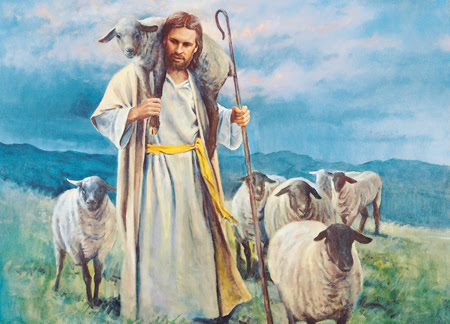 HƯỚNG TỚI MỘT HỘI THÁNH HIỆP HÀNHHiệp Thông – Tham Gia – Sứ VụMời nghe ở link:https://www.youtube.com/channel/UCZoH842rgvrgdUuoiXXdKfwhoặc vào Google, đánh chữ: Sống Theo Lời Chúa TVPM. CAO HUY HOÀNGTHÁNG 11–2023(đã ký)+ Giuse Đỗ Mạnh Hùng
Giám mục Giáo phận Phan Thiết
Tổng Thư ký HĐGM Việt Nam(đã ấn ký)+ Giuse Nguyễn Năng
Tổng Giám mục TGP Sài Gòn - Tp. Hồ Chí Minh
Chủ tịch HĐGM Việt Nam